УТВЕРЖДАЮДиректор ГБУ РС(Я) «РКЦСО»____________ Н.Н. Пахомова«___»___________ 2022 г.ОТЧЕТ О ДЕЯТЕЛЬНОСТИ ГОСУДАРСТВЕННОГО БЮДЖЕТНОГО УЧРЕЖДЕНИЯРЕСПУБЛИКАНСКИЙ КОМПЛЕКСНЫЙ ЦЕНТР СОЦИАЛЬНОГО ОБСЛУЖИВАНИЯ ЗА 2021 ГОДЯкутск, 2022 г.РАЗДЕЛ I. ИНФОРМАЦИЯ ОБ УЧРЕЖДЕНИИОБЩАЯ ИНФОРМАЦИЯ ГБУ РС(Я) «Республиканский центр социального обслуживания» подведомственно Министерству труда и социального развития Республики Саха (Якутия), имеет статус бюджетного учреждения и создано для осуществления социальных функций на территории г. Якутска.Предметом деятельности Учреждения является:- социальное обслуживание одиноких граждан, граждан пожилого возраста и инвалидов, граждан, частично или полностью утративших способность к самообслуживанию и нуждающихся постоянном постороннем уходе и наблюдении, семей, детей и отдельных граждан, попавших в трудную жизненную ситуацию в стационарных, полустационарных условиях и на дому;- обеспечение предоставления различных форм социального обслуживания для комфортных условий для проживания граждан пожилого возраста и инвалидов.Целью создания Учреждения является:- реализация гарантированного государством права одиноких граждан, граждан пожилого возраста и инвалидов, граждан, частично или полностью утративших способность к самообслуживанию и нуждающихся постоянном постороннем уходе и наблюдении, семей, детей и отдельных граждан, попавших в трудную жизненную ситуацию, на социальное обслуживание в стационарных, полустационарных условиях и на дому;- обеспечение реализации предусмотренных законодательством Российской Федерации полномочий органов государственной власти Республики Саха (Якутия) в сфере социального обслуживания населения для повышения качества жизни и создания комфортных условий для проживания граждан пожилого возраста и инвалидов.Для достижения указанных целей Учреждение осуществляет следующие основные виды деятельности:- предоставление социально-бытовых услуг;- предоставление социально-медицинских услуг;- предоставление социально-психологических услуг;- предоставление социально-педагогических услуг;- предоставление социально-трудовых услуг;- предоставление социально-правовых услуг;- предоставление услуг в целях повышения коммуникативного потенциала получателей социальных услуг, имеющих ограничения жизнедеятельности;- предоставление срочных социальных услуг;- социальное сопровождение;- заключение с гражданином договора найма жилого помещения специального дома системы социального обслуживания граждан;- обеспечение гражданам, проживающим в специальном доме, возможности получения по их желанию различных форм социального обслуживания, предусмотренных федеральным законодательством и законодательством Республики Саха (Якутия);- обеспечение технического обслуживания жилых и других помещений специального дома системы социального обслуживания граждан;- обеспечение водоснабжения, отопления, электроснабжения, канализационной системы специального дома системы социального обслуживания граждан по установленным нормам.Учреждение предоставляет социальные услуги на бесплатной, платной основе в порядке и на условиях, предусмотренных нормативными правовыми актами в сфере социального обслуживания. ДЕЯТЕЛЬНОСТЬ ПО ВНЕДРЕНИЮ ДОЛГОВРЕМЕННОГО УХОДАСогласно приказа Министерства труда и социального развития РС(Я) от 24.01.2020г. №59-ОД «О реализации мероприятий регионального плана («дорожной карты») по созданию и внедрению системы долговременного ухода за гражданами старшего поколения и инвалидов» ГБУ РС(Я) «РКЦСО» является координационным центром пилотного проекта по внедрению системы долговременного ухода на территории РС(Я). В 2021 году в Центре создано Отделение долговременного ухода путем присоединения ОСР «Эрчим» и СОСМО. Большую роль в СДУ играет межведомственное взаимодействие. Отделение срочного социального обслуживания Центра является главным структурным подразделением по взаимодействию по раннему выявлению граждан, нуждающихся в социальном обслуживании и обмену информацией. В рамках межведомственного взаимодействия заключены Соглашения с Управами города Якутска, Пенсионным фондом, МФЦ, ГАУ РС(Я) «РКБ№3» и ГАУ РС(Я) «Медицинский центр г. Якутска» - участниками пилотного проекта по реализации мероприятий региональной «дорожной карты» в РС(Я).По состоянию на 25 декабря 2021 года в патронажной службе ОДУ обслуживаются 27 ПСУ, в том числе 24 человека 5 группа ухода3 человека 4 группа ухода. Число получателей социальных услуг у сиделок (помощников по уходу) и распределение часов для предоставления социальных услуг на дому устанавливается дифференцированно с учетом нормативов в соответствии приказа Министерства труда и социального развития РС(Я) от 24.01.2020 №59-ОД. В ИС Оптима автоматизированы такие процессы как:- регистрация заявок;- ведение личных дел;- оценка нуждаемости и формирования ИППСУ;- контроль качества и полноты оказания услуг;- формирования отчетности. Реализуются программы:Стационар замещающая технология «Школа родственного ухода» - обучение родственников навыкам ухода за тяжелобольными пожилыми и инвалидами, использованию технических средств реабилитации. Пункт проката технических средств ухода и реабилитации. Полустационарное обслуживание, направленное на обеспечение социальной реабилитации и психологического сопровождения граждан пожилого возраста и инвалидов, имеющих когнитивные расстройства, заболевания опорно-двигательного аппарата, сенсорные нарушения, признанных нуждающимися в социальном обслуживании в полустационарной форме социального обслуживания.Центр активно сотрудничает с социально ориентированными некоммерческими организациями: ОО «Союз социальных работников РС(Я)», ОО «Школа третьего возраста РС(Я)», совместно проводит мероприятия для граждан пожилого возраста и инвалидов, привлекает волонтеров в свою деятельность и реализует партнерские проекты. В 2021 году дополнительно привлечены средства в виде гранта Главы РС(Я), проект направлен на пропаганду семейных ценностей и популяризацию института семьи через организацию школы ухода "Дома вместе", на базе Центра.Согласно приказу «Об утверждении графика типизации получателей социальных услуг в Республике Саха (Якутия)» от 28.09.2021 года идет процесс координации и контроля типизации получателей социальных услуг 57 учреждений. ИНФО ПРО ВЫЕЗДНЫЕ ТИПИЗАЦИЮ КАК КООРДИНАТОР ЦЕНТРВ 2021 году согласно сводному плану типизация получателей социальных услуг в РС(Я) проведена типизация в 37 социальных учреждениях Республики, в том числе: 25 учреждений в форме на дому (РКЦСО, УСЗН), 12 учреждений в стационарной форме (ДИПИ). Всего по состоянию на июнь 2021г. протипизировано 2 935 чел. ОБНОВИТЬ ДАННЫЕИСПОЛНЕНИЕ ГОСУДАРСТВЕННОГО ЗАДАНИЯ Всего за 2021 год оказано 480 462 социальных услуг, в том числе услуги в полустационарной форме – 265 022, на дому – 215440 услуг, что составляет 104, 4% от планового показателя.Таблица 1. Количество оказанных социальных услуг по формам обслуживания за 2019-2021 гг. с указанием % исполнения планового показателя государственного задания за отчетный период.Таблица 2. Количество оказанных социальных услуг на бесплатной основе по формам обслуживания и исполнение планового показателя государственного задания за отчетный периодТаблица 3. Количество оказанных социальных услуг на платной основе по формам обслуживания и исполнение планового показателя государственного задания за отчетный периодТаблица 4. Фактическое количество получателей социальных услуг по формам обслуживания за 2019-2021 гг. с указанием % исполнения планового показателя государственного задания за отчетный период.КОНТРОЛЬ КАЧЕСТВА УСЛУГ	В учреждении в течении года проводится внутренняя проверка качества оказания социальных услуг и документации. 	Также в 2021 году в соответствии со статьей 23.1 Федерального закона от 28.12.2013 № 442-ФЗ «Об основах социального обслуживания граждан в Российской Федерации», Перечнем показателей, характеризующих общие критерии оценки качества оказания услуг организациями социального обслуживания Российской Федерации, утвержденным приказом Минтруда России от 23.05.2018 № 317н «Об утверждении показателей, характеризующих общие критерии оценки качества условий оказания услуг организациями социального обслуживания и федеральными учреждениями медико-социальной экспертизы» в 2021 году была проведена независимая оценка качества условий оказания услуг учреждениями социального обслуживания Республики Саха (Якутия) в 2020 году.Объектом исследования выступили 38 учреждений социального обслуживания, состоящих в реестре поставщиков социальных услуг Министерства труда и социального развития Республики Саха (Якутия). По итогам проведения независимой оценки качества условий оказания социальных услуг учреждениями социального обслуживания Республики Саха (Якутия) в 2020 году учреждение вошло в тройку лидеров рейтинга учреждений, в отношении которых проведена независимая оценка: ГБУ РС(Я) «Республиканский комплексный центр социального обслуживания»,  ГБУ РС(Я) «Горный дом-интернат для престарелых и инвалидов» и ГБУ РС(Я) «Мохсоголлохский психоневрологический дом-интернат» набрав наивысшее количество итоговых баллов в количестве 83%, 80% и 79% соответственно. Ниже на таблице 5 приведен основные критерии оценки качества условий оказания социальных услуг: Рекомендации к улучшению качества условий оказания социальных услуг в учреждении: - обеспечение наличия на официальном сайте раздела «Ответы на часто задаваемые вопросы»;- Обеспечение в зоне ожидания питьевой воды.ПЛАНЫ УЧРЕЖДЕНИЯ НА 2022 ГОДВ целях повышения качества жизни граждан и семей, находящихся в трудной жизненной ситуации необходимо полное обновление материальной базы пункта проката технических средств реабилитации. ТСР пункта проката в последний раз обновлялись 10 лет назад. На сегодняшний день средства реабилитации получили большое развитие по функциональным и качественным характеристикам, клиенты пункта проката также отмечают необходимость в обновлении базы и расширения видов и наименований ТСР.Согласно анализу работы штатного психолога Центра за 2021 год, наблюдается рост востребованности психологической помощи не только у получателей социальных услуг, но и у работников социальной сферы и населения. В целях профилактики профессионального выгорания и реабилитации ПСУ и население планируется оборудовать аудиторию психологической релаксации, где будут проходить индивидуальные и групповые работы психолога с получателями социальных услуг и их родственниками, социальными работниками. Планируется проведение психологических консультаций, психотерапевтические сеансы, занятия по психологической разгрузке, медитации и медиации, тренинги по активизации человеческих ресурсов. Повышение квалификации и подготовка квалифицированных кадров, в рамках внедрения системы долговременного ухода: обучение современным подходам к уходу, чтобы специалисты учреждения имели навыки и и соответствующие знания для обучения людей, задействованных в родственном уходе.Организация и открытие тренировочной квартиры и кабинетов трудовой реабилитации в целях обучения граждан пожилого возраста и людей с ограниченными возможностями здоровья навыкам самообслуживания.Привлечение СОНКО РС(Я) во внедрение системы долговременного ухода в Республике.1.2. МАТЕРИАЛЬНО-ТЕХНИЧЕСКОМ ОБЕСПЕЧЕНИИ УЧРЕЖДЕНИЯОБЩИЕ СВЕДЕНИЯ	В ведении технического отдела находятся 4 объекта Центра общей площадью 12814,3 м2:	На 2021 год с единственными поставщиками по обеспечению объектов заключены государственные контракты:	По техническому обслуживанию приборов учета заключили договора:	Для осуществления технического надзора за правильным содержанием и организацией эксплуатации установок за 2021 год по пожарной безопасности и сохранности материальных ценностей объекта заключены договора с поставщиками:Транспортные средства Республиканского комплексного центра социального обслуживания по состоянию на 31 декабря 2021 года:	Хозяйственная деятельность и техническое обслуживание Центра обеспечивается в составе 15 штатных сотрудников:- начальник отдела - 1 ед.;- специалист по охране труда и технике безопасности - 1 ед.;- главный специалист - 1 ед.;- инженер-электрик - 1 ед.;- механик - 1 ед.;- сторож (вахтер) - 3 ед.;- водители - 4 ед.;- уборщики территорий - 3 ед.	На административно-хозяйственные мероприятия за 2021 год выполнены следующие виды работ:Проверка технического состояния и устранения неполадок системы электрического хозяйства, отопления, приборов учета ХВС и устранения неисправностей;Начата работа по разработке программы в области энергосбережения на 2022г.;Закупка хозяйственных и канцелярских товаров для учреждения;Закупка средств индивидуальной защиты;Субботники по уборке прилегающих территорий от снега;Весенняя посадка цветов;Участие во Всероссийской акции «Сохраним лес», посадка деревьев на территории ОСА «Тирэх»;Подготовка к майским праздникам онлайн, ысыах онлайн.К отопительному сезону 2021 г. были проведены следующие мероприятия:Повышения квалификации и аттестация ответственных за безопасную эксплуатацию   тепловых сетей; проверка знаний ПУЭ, ПТБ, ПТЭ в электроустановках;Промывка и опрессовка внутренних системы отопления объектов учреждения;Утепление наружной системы отопления по объектам;Ремонт элеваторного узла ОСА «Тирэх», арочного гаража;Ревизия задвижек во всех тепловых узлах и тепловых камерах, замена вышедших из строя, покраска тепловых узлов, подготовка тепловых узлов к проверке тепловой инспекцией;Поверка приборов учета тепловой энергии, расходомеров и манометров;Ревизия узлов учета холодного водоснабжения;Ремонт, ревизия в местах общего пользования (туалеты, душевые, кухни и т.д.);Текущий ремонт (сварочные работы) систем холодного, горячего водоснабжения и отопления;Сдача в эксплуатацию тепловых узлов и узлов учета тепловой энергии к отопительному периоду;Получены справки готовности объектов к отопительному сезону.ПОЖАРНАЯ БЕЗОПАСНОСТЬДля обеспечения пожарной безопасности в учреждении введены работы по плану, разработанному в начале года. С 1 мая по 31 мая 2021 года проведен месячник пожарной безопасности, в рамках которого сделаны следующие работы:Организованы и проведены мероприятия по приведению в исправное состояние установок автоматической пожарной сигнализации, систем оповещения людей о пожаре, установок противодымной защиты, пожарных гидрантов и водоёмов, внутренних пожарных кранов и водопроводов, резервных источников электроснабжения, источников противопожарного водоснабжения (пожарные водоемы, пожарные гидранты), электроустановок и электросетей на объектах;Проведены мероприятия по очистке территорий подведомственных организаций в пределах противопожарных разрывов от горючих отходов, мусора, сухой травы и других горючих материалов, исходя из эпидемиологической ситуации;Проведены мероприятия по обучению работников мерам пожарной безопасности и проведения пропаганды в области пожарной безопасности, содействие распространению пожарно-технических знаний;Проверка состояний противопожарных инвентарей и оборудований, первичных средств защиты объектов.	В 2021 году Главным управлением МЧС России по РС(Я) УНД и ПР была проведена проверка оснащенности первичными средствами пожаротушения в здании Пушкина 31, Пушкина 31/1. По результатам проверки был разработан План мероприятий по устранению нарушения требований пожарной безопасности (в административном здании Пушкина 31). 	На конец отчетного периода устранены 5 пунктов нарушений обязательных требований пожарной безопасности. 13 пунктов нарушений обязательных требований пожарной безопасности планируется устранить до 1 февраля 2022 года.  ОХРАНА ТРУДА	В Государственном бюджетном учреждении Республики Саха (Якутия) «Республиканский комплексный центр социального обслуживания» работа по охране труда ведется, в соответствии ТК РФ и Федеральным законом «Об основах охраны труда в РФ», а также иных нормативно-правовых актов по охране труда.	Среднесписочная численность работников в 2021 году составляет 197. Численность работников, занятых во вредных и опасных условиях труда по состоянию за отчетный период, составляет 16, занято 22, из них 17 женщины.  Общее количество рабочих мест 91.В 2021 году в области охраны труда проводились следующие работы:Постоянно проводится вводный инструктаж, работникам, вновь поступившим на работу и первичные инструктажи на рабочем месте. Проводится первичные и повторные инструктажи ответственными лицами в соответствии с календарным планом.	С 01 по 30 апреля провели месячник охраны труда. На период месячника охраны труда в учреждении проведены следующие мероприятия:обновлены инструкции, приказы и стенды по охране труда.проведен внеплановый инструктаж работников по охране труда.      проведены выездные проверки за состоянием соблюдения работниками правил И инструкций по охране труда по объектам:Отделение временного пребывания «Тирэх» (Богдана Чижика д. 31/4);Отделение социальной реабилитации «Эрчим» (Пушкина д. 31/1);Арочный гараж (Лизы Чайкиной д. 2а).ГБУ РС(Я) «РИАЦМУТ» Тарабукин Георгий Алексеевич,  начальник отдела мониторинга и анализа условий труда, провели онлайн семинар на тему: «Управление профессиональными рисками».В рамках школы социального работника, ЯРО «ВДПО» провели семинар на тему: «Разъяснительная работа по соблюдению требований пожарной безопасности». Прокопьева Е.Ю.Было приобретено и выдана средства индивидуальной защиты (отпугиватель собак, шокер) в количестве 60 штук, социальным работникам.В рамках дня охраны труда были розданы памятные листы с охватом 209 сотрудников.Установлены нескользящие поверхности для лестниц и у входа в здание.Проведено специальные оценки  условий труда в отделении временного пребывания «Тирэх» на 24 рабочих местах, из них вредные условия труда 6 рабочих местах, работников 12.Постоянно проводятся инструктажи и собеседования по охране труда на рабочих местах с регистрацией в журналах, было обучено 18 руководителей и специалистов в обучающих организациях. Ежегодно проводится периодический медицинский осмотр для работников.  За 2021год произошел 1 несчастный случай с легким исходом, с социальным работником 2 отделения (падение на ровной поверхности из-за сколькой поверхности дорожного покрытия), мероприятия по устранению был проведен внеплановый инструктаж среди работников.Из 192 работников учреждения на отчетный период вакцинировано против COVID-19 172 чел (89,5%), 48 ревакцинировано (27,91%), 17 медотвод (10,5%), 14 переболели COVID-19, 62 вакцинировано против гриппа (32,4%).1.3. КАДРОВАЯ ДЕЯТЕЛЬНОСТЬОБЩИЕ СВЕДЕНИЯ.По состоянию на 20 декабря 2021 года штатная численность сотрудников составляет 198 штатных единиц.Списочная численность равна – 205 человека, среднесписочная численность – 209. Укомплектованность учреждения 95%.По категориям работников соотношение (списочное количество) выглядит следующим образом:Таблица 1. Количественный состав Учреждения Данные по движению персонала (по данным города Якутска) за отчетный год можно увидеть в таблице 2.Таблица 2. Данные по движению персонала за 2021 г.Основные причины текучести кадров в 2021:	- первостепенная и основная причина текучести кадров заключается в том, что на основании приказа Министерства труда и социального развития Республики Саха (Якутия) были переданы функции, полномочия филиалов которые находились в Булунском, Верхнеколымском, Хангаласском и Вилюйском районах в районные управления социальной защиты населения и труда. 	- окончание срока трудового договора. В связи с угрозой распространения новой коронавирусной инфекции (COVID-19) на территории Республики Саха (Якутия) сотрудникам в возрасте 65 лет и старше на основании правил поведения Утвержденные Указом Главы Республики Саха (Якутия) от 27 апреля 2020 г. № 1143, оформлены листки нетрудоспособности по карантину;	- по инициативе работника (пункт3 части первой статьи 77 Трудового Кодекса Российской Федерации).Как показывает статистика, организации с высокой долей работников в возрасте старше 55 лет, не склонны к широкому внедрению новых технологий, в отличие от организаций с высокой долей работников, не достигших 30 лет. В период изменений качественный показатель по возрасту очень важен, так как уменьшается приток идей, возрастает консерватизм при решении тех или иных вопросов и т.п., в результате процессы модернизации тормозятся, что в свою очередь отрицательно сказывается на деятельности организации в целом. В нашем учреждении была введена программа «Здоровье», с 2019 года были внедрены тренинги, лекции, занятия и различные мастер-классы по сплочению коллектива, психологической разгрузки, в целях профилактики эмоционального выгорания сотрудников. В 2020 году в связи с мировой пандемией и временным переходом на удаленный режим работы, были успешно освоены и внедрены в практику онлайн мероприятия по профилактике профессионального и эмоционального выгорания: психологические циклы по четвергам, онлайн самомассаж, он-лайн занятия йогой. В рабочей группе по проведению онлайн мероприятий в рамках программы «Здоровья» состоят сотрудники в возрасте до 45 лет, что в принципе соответствует общей статистике по стране в целом. Средний возраст работников центра составил 45 лет.Таблица 3. Численность персонала по полу в динамикеДоля мужчин увеличилась на 2,8 %. Данный факт объясняется в первую очередь с уходом филиалов с 01 апреля 2021 года. Также причина связанные с характером работы, основные должности в центре составляют специалисты в сфере социального обслуживания, например трудовые функции которых предполагает такие действия как помощь в приготовлении пищи, и необходимые знания по организации и принципы ведения домашнего хозяйства.Целью повышения квалификации является обновления теоретических и практических знаний специалистов в связи с ростом требований к уровню квалификации и необходимостью освоения современных методов решения профессиональных задач, и введением профессиональных стандартов должностей «специалист по социальной работе» и «социальный работник».Таблица 4. Списочный состав сотрудников, проходивших повышение квалификацииСогласно плану повышения квалификации в список на повышение квалификации включены 106 сотрудников Центра.  Количественный состав сотрудников, проходивших повышение квалификации составляет 110 работников: из них 4 – медицинские работники, 8 – административно-управленческий персонал, 19 специалиста по социальной работе,   79-  социальных работников. Исполнение плана повышения квалификации 103%. Большая часть количественного состава приходится в связи с внедрением системы долговременного ухода за пожилыми людьми и инвалидами, также освоение программы «ИС Оптима», курсы по оказанию первой помощи, а также курсы по охране труда. Кроме плана повышения квалификаций на основании плана внедрения профессиональных стандартов сотрудники основных профессий (социальный работник, специалист по социальной работе) прошли и проходят профессиональное обучение по своей инициативе, так в 2021 году прошли обучение 21 сотрудника.Таблица 5. Численность персонала по уровню образования в динамикеНа конец 2021 года 52% работников Центра имеют высшее профессиональное образование, 37% - среднее профессиональное образование, то есть около 89 % от всей численности персонала имеют специальное образование. В целях профилактики распространения короновирусной инфекции все учебные заведения обучение проводят в дистанционном порядке. С 2016 года применяются профессиональные стандарты, согласно которым на многие должности необходимо обучение на специальных курсах.Согласно Закона Республики Саха (Якутия) «О квотирование рабочих мест для трудоустройства граждан испытывающих трудности в поиске работы, в Республике Саха (Якутия)» 1093-З № 1079-IV от 28.06.2013 г. Постановления Правительства Республики Саха (Якутия) от 02.11.2012г. № 488 «О мерах по реализации Закона Республики Саха (Якутия) «О квотировании рабочих мест для трудоустройства граждан испытывающихтрудности в поиске работы, в Республике Саха (Якутия)» наконец декабря 2021 года числится 5 инвалидов (2 и 3 категории), что составляет 2,5% от общей численности персонала, численность многодетных и одиноких работников – 18. Согласно информации о квотировании рабочих местдля граждан, испытывающих трудности в поиске работы, установленная квота для инвалидов составляет 4 человека,  многодетные – 4. Квота по инвалидам выполнена на 100%.СОЦИАЛЬНАЯ ЗАЩИТА И ПОДДЕРЖКА ПЕРСОНАЛАНа основании коллективного договора Государственного бюджетного учреждения Республика Саха (Якутия) «Республиканский комплексный центр социального обслуживания» от 07 февраля 2019 года, Центром за счет средств работодателя (экономии фонда оплаты труда) были  оказаны следующие виды материальной помощи:Таблица 6. Сумма расходов на оказание материальной помощиМатериальная помощь оказывается на основании личного заявления или ходатайства руководителя структурного подразделения, в котором числится работник, а также иных документов, подтверждающих право получить данный вид помощи.ДОКУМЕНТАЦИОННОЕ ОБЕСПЕЧЕНИЕЕжемесячно отправляются сведения о потребности в работниках, наличии свободных мест (вакантных должностей) в ГУ «Центр занятости населения г.Якутска» и сведения в Военный комиссариат РС(Я) о принятых, уволенных гражданах, подлежащих воинскому учету. Также сдаются в установленном порядке формы статистической отчетности.Таблица 7. Количество зарегистрированного документооборота в 2018–2021 гг.По динамике зарегистрированных документов проанализировав можно сделать следующие выводы: -по регистрации исходящих документов,в связи с мировой пандемией и временным переходом на удаленный режим остро встала необходимость изменения порядка работы с документооборотом, при этом часть документооборота центра, не полностью переведена на электронный вид. В связи с ограничением личных контактов между сторонними организациями часть документооборота велась путем обмена по сети Интернет; - по протоколам еженедельных планерных совещаний в связи с переходом на удаленный режим работы было успешно внедрено в работу проведений планерных совещаний, собраний, он-лайн по видеоконференцсвязи. Преимущества видеоконференцсвязи в масштабе проведения, в экономии времени и простоте использования. В общем же протоколирование является одним из важных инструментов в работе, позволяет фиксировать промежуточные и итоговые результаты, анализировать их и естественным путем уменьшить количество ошибок. Количество приказов сократилось в связи с передачей филиалов в УСЗН, работники были уволены переводом с 01 апреля т.г.АТТЕСТАЦИЯ РАБОТНИКОВНа основании приказа от 21 мая 2014 года №175-ОД «Об утверждении порядка проведения аттестации работников Государственного бюджетного учреждения Республики Саха (Якутия) «Республиканский комплексный центр социального обслуживания», с планом работы отдела кадров на 2021 год в центре проведена плановая аттестация сотрудников в формате он-лайн. Основными целями проведения аттестации являются стимулирование повышения квалификации и роста профессионализма работников, развитие их творческой инициативы.Аттестационной комиссии были представлены слайды достижений аттестуемых, а также проведено собеседование, в рамках которой были рассмотрены ситуационные задачи по социальному обслуживанию, а также актуальные вопросы по федеральному закону №442-ФЗ «Об основах социального обслуживания граждан в Российской Федерации», по итогам которой принимались решения о соответствии занимаемой должности. Всего в 2021 году 17 работников аттестацию прошли успешно.СТИМУЛИРОВАНИЕРАБОТНИКОВРезультативная работа сотрудников Центра не остается без внимания. Так в 2017 году награждены –70 работников (32,25%), в 2018 году (работники г. Якутска) награды получили 71 работник, в 2019 награды получили 99 работников, в 2020 году всего награды получили 169 работников. Таблица 8. Количество награжденных в 2020 г.ОРГАНИЗАЦИОННО-МЕТОДИЧЕСКАЯ ДЕЯТЕЛЬНОСТЬОТЧЕТНО-СТАТИСТИЧЕСКАЯ ДЕЯТЕЛЬНОСТЬВ функционал организационном – методического отдела входит составление сводных планов и отчетной документации отделений учреждения за текущий год (ежемесячный, ежеквартальный, полугодовой, годовой), составление сводных отчетов по результатам анкетирования получателей социальных услуг.Также отдел ежеквартально проводит оценку удовлетворенности получателей социальных услуг.Анкетирование проводится в 6 отделениях учреждения, учитывается мнение 10% получателей социальных услуг. В зависимости от общего числа получателей в отделениях в анкетировании принимает участие от 7 до 16 получателей социальных услуг полустационарной, надомной формы социального обслуживания. По результатам анкетирования за 2021 год приняли участие 363 получателей социальных услуг. Доля получателей социальных услуг полностью удовлетворенных качеством обслуживания в 2021 году составил 93,6%.РАБОТА СО СРЕДСТВАМИ МАССОВОЙ ИНФОРМАЦИИОтделение обеспечивает организацию и информационное освещение деятельности Учреждения на официальном сайте МТ и СР РС(Я) и ГБУ РС(Я) «РКЦСО»: размещение статей в периодических изданиях, социальных сетях, участие в телепередачах и радио. Таблица 1. Данные выхода в СМИ ПРОЕКТНО – МЕТОДИЧЕСКАЯ РАБОТА"ШКОЛА СОЦИАЛЬНОГО РАБОТНИКА"В 2021 году занятия школы социального работника проводились дистанционно на площадке "ZOOM", в связи с переводом всех сотрудников на удаленную работу. Всего проведено 11 занятий по 40 мин, на различные темы в общем количестве 17 с охватом в среднем по 63 сотрудника Центра. Также в рамках школы проводился цикл вебинаров по внедрению системы долговременного ухода для работников социальных учреждений. Всего занятий было 5 с общим охватом 17 человек.Таблица 2.Количественные показатели программы «Школа социального работника» за 2021 год"ШКОЛА БЕЗОПАСНОСТИ ДЛЯ ПОЖИЛЫХ ГРАЖДАН И ИНВАЛИДОВ"Всего за 2021 год проведено 10 занятий с 14 темами со средним охватом 30 получателей социальных услуг. Все занятия велись дистанционно на платформе "ZOOM". Если сравнить с предыдущими годами по количеству занятий и охвата получателей социальных услуг, в таблице №3 практически изменений нет. Таблица 3 ПРОГРАММА ПОДДЕРЖКИ РАБОТНИКОВ "ЗДОРОВЬЕ"В целях профилактики профессионального выгорания сотрудников и социальных работников РС(Я) в Центре реализуется программа поддержки «Здоровье». В 2021 году совместно с ОО "ССРСЯ" был проведен ряд мероприятий и встреч с привлечением внешних экспертов и специалистов: психологи, коучи, врачи. Все мероприятия проводились дистанционно в формате (ватсапп, ZOOM).Всего было проведено за 2021 год 974 занятий с психологами с общим охватом 624 участников, в том числе:Индивидуальные консультации сотрудников -139, охват 108групповая работа, занятия, информации, беседы, медитации, мотивирующие, развивающие, профилактические (онлайн) – 470,охват - 111групповые онлайн занятия для социальных работников (ОСО1, ОСО2, ОСО3, ОСО4, СОСМО)  на платформе zoom и whatsapp – 216, охват - 39психологи-Союз” групповая работа для социальных работников республики в платформе ZOOM – 2, охват – 70 онлайн-тест и компьютерное тестирование по программе Эффектон студия для выявления степени проф.-эмоционального выгорания – 5, охват -198, сенсорная комната психологической разгрузки (релаксация, аутотренинг) соцработники – 142, охват – 98. ОТЧЕТ РАБОТЫ КОРПОРАТИВНОЙ ПРОГРАММЫ "ЗДОРОВЬЕ"МЕТОДИЧЕСКАЯ РАБОТА- Оказана методическая помощь отделениям, проведение консультаций по подготовке выступлений и докладов по необходимости.- Оказание методической помощи в оформлении и подготовки материалов к Республиканским, Всероссийским конкурсам, (народная премия "Гордость Якутии-2021" в номинации "Призвание -помогать" - Кычкина Ф.М., конкурс на звание "Лучший работник организации социального обслуживания 2021 года" в номинациях: "Специальная премия За долголетие в социальной работе" -  Николаева Н.В.,"Лучший молодой специалист социальной службы"- Борисов С.С.."Лучшая практика ухода за гражданами пожилого возраста и инвалидами" - Егорова Л.С. Конкурс посвященный Всемирному дню социальной работы, тема:"Я есть, потому что есть мы" ССОПИР , плакаты социальных работников (Слепцовой В.В. , Корякиной С.Т., Егоровой Л.С., Булунский филиал и эссе Васильевой М.М. вилюйский филиал, Атласова В.И., Андреевой А.Б.).Всего было проведено за 2021 год Разработка положений для конкурсов: Всего - Методическая помощь работникам при прохождении аттестации по необходимости.- Ознакомление социальных работников с новыми указами, постановлениями, приказами вышестоящих органов по необходимости.- Оформление мультимедийных слайдовых презентаций на семинарах и авторских выступлениях, всего было разработано    24 слайда. - Оформление видеороликов по мероприятиям, всего было разработано 7 роликов.- Подготовка работы на платформе "ZOOM" ежедневно.- Обновление информационных стендов ежемесячно.- Установка и контроль компьютерного оборудования, программное обеспечение, АРМ и  орг. техники по Центру ежедневно.- Инвентаризация компьютерной техники 2 раза в год.- Выполнение полиграфической работы, (грамоты, благодарственные, приветственные письма, брошюры, открытки и. т. п.) всего было выпущено 4210 печатной продукции за 2020 год. В 2020 году было 4432 , что меньше на 222 единиц. - Выпуск газеты "Старшее поколение" за 2021 год 6 (300 шт), в прошлом 2020 году было напечатано 8 выпусков (400шт).- Участие и организация во всех мероприятиях Центра. Всего за 2021 год проведено 191 мероприятие с общим охватом 12 170 человек. ОСНОВНЫЕ МЕРОПРИЯТИЯ ЦЕНТРА Психологическое сопровождение (работа с получателями социальных услуг, причины запроса, численность по возрасту, по полу, виды оказанных услуг).Количество обратившихся граждан, состоящих на социальном обслуживании на дому:За 2021 год оказано 2823 услуг, разными формами работы охвачено 717 человек (считая работников центра). В течение 2021 года проведено 647 индивидуальных консультаций. Если одним из важных аспектов деятельности психолога в 2020 году являлась психологическое сопровождение в период пандемии, то в 2021 году основным направлением было психопрофилактическое и психологическое сопровождение, обучение направленные на мобилизацию умственных способностей и мотивирование жизненной активности наших получателей социальных услуг. Она осуществлялась в режиме психологического сопровождения в основные периоды самоизоляции в виде онлайн- занятий, консультаций, патронажей и программой школы ухода.  Внедрялись новые технологии для построения адаптации и развития смысложизненных компетентностей в режиме онлайн и дальнейшего внедрения методик в практику работы психолога. Совместно с психологическим сопровождением ПСУ дополнительно велась работа по форме телефону доверия по психологической поддержке населения г. Якутск. Обслужено и консультировано 20 человек с разными психологическими проблемами. Основные проблемы консультируемых: семейные конфликты, депрессивное состояние, чувство тревожности и усталости, безработица, острое чувство переживания с заболеванием рак гортани 4 стадии, алкоголизм.Основные причины обращения: чувство одиночества – 31%, сужение круга социальных контактов - 28%, нехватка общения – 23%, переживания- 19%,  депрессивное состояние- 8%, тревожное состояние – 4%,  семейные конфликты- 3%, страх смерти- 1%. В ходе повторных индивидуальных работах выявлено, что чувство одиночества в этом возрасте возрастает потому, что уходят из жизни многие друзья, сверстники, знакомые, что сужается контакты, приводит к депрессии (особенно трудно преодолеть депрессию в пожилом возрасте). Особенно эта проблема актуальна для пожилых людей, живущих отдельно от своих взрослых детей и в период режима самоизоляции.Таким образом, по сравнению с прошлым 2020 годом резких возрастаний в показателях нет, в 2021 году прибавился показатель нехватки бюджета на 4% и семейные конфликты на 1%, можно сделать вывод, что причиной стали режим самоизоляции и особенности психологии пожилых людей.  А чувство одиночества остаётся на первом месте и в 2021 году, в той или иной мере свойственно старости, но оно несет в себе различный опыт переживания. ?????1.6. ПСИХОЛОГИЧЕСКАЯ ПОДДЕРЖКА ПОЛУЧАТЕЛЕЙ СОЦИАЛЬНЫХ УСЛУГ И РАБОТНИКОВ УЧРЕЖДЕНИЯЦелью деятельности психолога Учреждения, направлена на оказание различных видов психологической помощи, в сохранении психического, соматического и социального благополучия пожилых людей, инвалидов и сотрудников учреждения. Психологическая работа проводится с получателями социальных услуг всех отделений центра, а также по обращению граждан города и специального дома, с персоналом центра. Для обеспечения выполнения поставленных задач работа ведется по следующим направлениям:Для эффективной работы с категорией людей проводились аутотренинги, релаксационные программы с целью стабилизации эмоционального состояния. Групповые тренинги, направленные на улучшение эмоционально-волевой сферы (с применением музыкотерапии, телесно-ориентированной терапии и др.). Применение арт-терапии, образной терапии упражнений и игр, метафорических карт  направленных на воздействие на клиента с целью решения проблем, лежащих в основе его глубинных жизненных трудностей, и касающихся преодоления острой психотравмирующей или стрессовой ситуации, негативно влияющих на здоровье и психику клиента, на протяжении единого временного периода. Разработка и проведение психокоррекционных мероприятий (по активизации процессов мышления, памяти, восприятия), которые составлены с учетом характерологических особенностей людей пожилого возраста и адаптированы для пенсионеров.Если одним из важных аспектов деятельности психолога в 2020 году являлась психологическое сопровождение в период пандемии, то в 2021 году основным направлением было психопрофилактическое и психологическое сопровождение, обучение направленные на мобилизацию умственных способностей и мотивирование жизненной активности наших получателей социальных услуг. Она осуществлялась в режиме психологического сопровождения в основные периоды самоизоляции в виде онлайн- занятий, консультаций, патронажей и программой школы ухода.  Внедрялись новые технологии для построения адаптации и развития смысложизненных компетентностей в режиме онлайн и дальнейшего внедрения методик в практику работы психолога. Совместно с психологическим сопровождением ПСУ дополнительно велась работа по форме телефону доверия по психологической поддержке населения г. Якутск. Обслужено и консультировано 20 человек с разными психологическими проблемами. Основные проблемы консультируемых: семейные конфликты, депрессивное состояние, чувство тревожности и усталости, безработица, острое чувство переживания с заболеванием рак гортани 4 стадии, алкоголизм.С сотрудниками Центра (персоналом) проводится профилактическая и психодиагностическая работа. Индивидуальная психологическая помощь оказывается получателям социальных услуг  на дому, гражданам, обратившимся в центр и с выходом по месту жительства через комиссионный патронаж ОСО и  ОССО. Основные направления деятельности представлены в таблице:	Количество обратившихся граждан, состоящих на социальном обслуживании на дому:По диаграмме видно, что обращение женщин больше, чем мужчин. Можно делать вывод, что мужчины и женщины стареют по-разному, с неодинаковой скоростью. Скорость старения определяется биологическими и социальными условиями. По сравнению с прошлым 2020 годом обращений мужчин уменьшилось на 2 человека, а среди женщин уменьшилось на 92 человека. В целом количество обращений уменьшилось на 94 человека - 31%. Этим можно определить, что наши получатели стали более адаптированными и психологически устойчивыми к стрессовой ситуации во время пандемии.Можно сделать вывод и отметить следующее, что пожилой человек - это особая категория лиц в возрасте от 60 - 74 лет и старше, в  режиме самоизоляции которым характерны различные болезни, переживания, а также всевозможные проблемы с которыми, к сожалению, сталкиваются пожилые люди: психологические, материально-финансовые, социально-бытовые, медицинские и др. Показатель по возрастным критериям, по сравнению с 2020 годом число обращений возраста от 18-59 лет и  60-74 года и для женщин и для мужчин остались на прежнем уровне. Этим можно сделать вывод, что в этом возрасте получатели социальных услуг имеют мотивацию для занятий и для развития себя.Основные причины запроса:Основные причины обращения: чувство одиночества – 31%, сужение круга социальных контактов - 28%, нехватка общения – 23%, переживания- 19%,  депрессивное состояние- 8%, тревожное состояние – 4%,  семейные конфликты- 3%, страх смерти- 1%. В ходе повторных индивидуальных работах выявлено, что чувство одиночества в этом возрасте возрастает потому, что уходят из жизни многие друзья, сверстники, знакомые, что сужается контакты, приводит к депрессии (особенно трудно преодолеть депрессию в пожилом возрасте). Особенно эта проблема актуальна для пожилых людей, живущих отдельно от своих взрослых детей и в период режима самоизоляции.Таким образом, по сравнению с прошлым 2020 годом резких возрастаний в показателях нет, в 2021 году прибавился показатель нехватки бюджета на 4% и семейные конфликты на 1%, можно сделать вывод, что причиной стали режим самоизоляции и особенности психологии пожилых людей.  А чувство одиночества остаётся на первом месте и в 2021 году, в той или иной мере свойственно старости, но оно несет в себе различный опыт переживания. Одни - всегда ощущают себя одинокими (хронические одиночество), другие - часто (ситуативное одиночество), третьи - иногда (преходящее одиночество), встречаются также пожилые люди, которые никогда не чувствуют себя одинокими. Охват категорий: За 2021 год оказано 2823 услуг, разными формами работы охвачено 717 человек.За 2021 год психологом проведены следующие услуги и  виды работ:В ходе индивидуальных консультаций оказывается психологическая помощь клиентам, и разрабатываются индивидуальные рекомендации для самостоятельного решения различных психологических проблем. В течение 2021 года проведено 647 индивидуальных консультаций. Особое внимание уделяется клиентам, находящимся на социальном обслуживании на дому и в первую очередь тем, кому необходима консультация на основании актов обследования и планов реабилитации, так же социальным работникам с целью снятия мышечного и психоэмоционального напряжения, достижение состояния душевного равновесия. В ходе работы в 2021 году были продолжены следующие основные направления психологической диагностики: Основные методики психологической диагностики:	Проведены виды работ по следующим направлениям:	Психологом центра ведется плановая работа по профилактике и коррекции когнитивных, дементных нарушений у граждан пожилого возраста и инвалидов (получатели социальных услуг (ПСУ)), состоящих на надомном обслуживании. Психологом Центра разработан план реабилитационных мероприятий и занятий социальных работников с ПСУ по профилактике когнитивных нарушений. Реабилитационные мероприятия направлены на сохранение и поддержание психологического здоровья граждан, нуждающихся в долговременном уходе, а также лиц, осуществляющих уход (родственников и окружения, задействованного в уходе и социальных работников, оказывающие реабилитационные мероприятия (занятия) с ПСУ по долговременному уходу). С целью раннего выявления когнитивных нарушений, деменции и улучшения качества жизни ПСУ, в соответствии с программой проведено диагностическое обследование: Тест рисования часов; тест «Краткое обследование познавательных способностей». По окончании проведения реабилитационных мероприятий (занятий), будет проведена повторная диагностика с ПСУ для анализа эффективности проведенной работы.
     	По результатам диагностики в 2021 году разработан цикл занятий по профилактическим и коррекционным мероприятиям для лиц, имеющих признаки когнитивных, дементных нарушений. Осуществляется работа по адаптации пожилых людей: проводятся мероприятия реабилитационного характера, организация быта, оказание психологической и социально-бытовой помощи. Социальные работники прошли обучение и получили теоретические основы по работе с когнитивными нарушениями ПСУ, а также овладели практическими навыками и приемами в работе в данном направлении.
   	 Психолог Центра использует разнообразные формы проведения занятий: стационарную (индивидуальные и групповые занятия), выездную (на дому) и дистанционную (с использованием средств аудио- и видеосвязи). С учетом современных реалий и в связи с пандемией коронавирусной инфекции COVID-19, именно дистанционное психологическое консультирование (по видео / аудио, в мессенджерах WhatsApp и Zoom) становится все более актуальным, а порой и единственно возможным способом оказать психологическую помощь ПСУ, не выходя из дома. Все это свидетельствует об актуальности используемых программ, методов и технологий, так как способность человека управлять своей познавательной деятельностью для решения произвольно выбранных задач, имеет ключевое значение для его успешной адаптации в различных сферах жизнедеятельности. По плану ГБУ РКЦСО с марта месяца 2021 года психологом проведено: 667 индивидуальных занятий по поддержанию когнитивной функции, с охватом 206 человек. В результате применения психопрофилактических мероприятий у получателей социальных услуг наблюдается:- улучшение когнитивной функции – на 53%;- улучшение поведения- 60%;- коммуникация и взаимодействие- 98%;- самочувствие- 45%.В результате применения следующих методик и занятий по поддержанию когнитивной функции у получателей социальных услуг наблюдается:- улучшение когнитивной функции на 53% (памяти, внимания), получатели с интересом ждут каждое индивидуальное занятие, стараются не пропускать ни одного занятия. Наблюдается позитивная динамика психоэмоционального состояния социальных получателей услуг.Практика показывает, что терапия когнитивных нарушений, особенно на ранних этапах развития заболевания, имеет существенные шансы на успех, так как преобладающей стратегией долговременного ухода является интеграция ухода в повседневную жизнь человека с функциональными ограничениями с целью не только улучшения качества жизни ПСУ, но и сохранения остаточной индивидуальной жизнеспособности.По плану ведется работа по школе ухода за пожилыми людьми и с ограничениями здоровья. Психолог учреждения консультирует родственников человека с деменцией о происходящих в поведении человека изменениях, объясняют актуальность терпимости, обеспечения данному человеку безопасности, помощи в приеме пищи, организации питания, а также по психологическим особенностям по уходу за больными людьми и инвалидами и т.д. С целью информирования населения о деменции, а также о способах ухода за пожилыми гражданами разработаны презентации и распространяются листовки-памятки «Психологическое взаимодействие: профилактика, реабилитация, обеспечение качества и независимости жизни». По проекте «Школа ухода за пожилыми и инвалидами»  проведено консультаций всего: 42 с охватом 39 человек. Основными темами консультации были: «Уход и психологические особенности пожилого человека с деменцией», «Как найти подход и взаимопонимание с инвалидами», «Психологические особенности лежачих больных», «Психологические особенности слепых людей», «Как помочь пожилому человеку адаптироваться на новом месте» и т.д.Используя комплексную систему поддержки, ожидаем следующие результаты:- установление оптимального микроклимата в семье пожилого человека страдающего деменцией;- принятие ситуации заболевания как самим пожилым человеком так и его родственниками;-  сохранность на возможном уровне когнитивных процессов.1.6.1. ПРОФИЛАКТИЧЕСКАЯ РАБОТА ПО ПРОФИЛАКТИКЕ ЭМОЦИОНАЛЬНОГО ВЫГОРАНИЯ РАБОТНИКОВПо профилактике эмоционального выгорания среди социальных работников ежемесячно по плану работы и по запросу в каждом отделении центра проводились онлайн-занятия (на платформе zoom, whatsapp). Особенность занятий заключается в том, что группа включает в себя оптимальное число участников (10-12 человек). Проводимые онлайн - занятия строятся таким образом, что стимулируют сотрудников к самообразованию, т.к. на занятиях изучаются не только теоретические вопросы, но и предлагаются проблемные ситуации, которые социальные работники решают самостоятельно. В результате социальные работники изучили психологические особенности людей пожилого возраста, способы эффективного общения и формирования гармоничных отношений с клиентами, освоили наиболее эффективные методы выходов из конфликтных ситуаций, научились снижать эмоциональное напряжение во время беседы, а также освоили техники защиты от негативного воздействия собеседника. Высокое нервно-психическое напряжение в ситуации пандемии является одним из факторов, приводящих к синдрому эмоционального выгорания сотрудников центра, что влечет за собой истощение физических и эмоциональных сил. Для изучения степени выраженности синдрома "эмоционального выгорания" социальных работников в Центре по плану проводятся психодиагностические исследования и мероприятия по профилактике и преодолению профессионального выгорания.	Цель исследования: изучение степени выраженности синдрома «эмоционального выгорания». Предмет исследования: уровень эмоционального состояния.	Сроки проведения: с 10 марта по 04 апреля 2021 г.	Методики: Компьютерный диагностический тест «Методика диагностики уровня эмоционального выгорания» В. В. Бойко.Компьютерный диагностический тест «Цветовой тест Люшера» - выявления эмоционального состояния.	Респонденты: заведующие, специалисты по социальной работе, социальные работники. 	Количество испытуемых: 90 человек	Синдром выгорания-сложный психофизиологический феномен, который определяется как эмоциональное, умственное и физическое истощение из-за продолжительной эмоциональной нагрузки. Выражается в депрессивном состоянии, чувстве усталости, утрате способностей видеть положительные результаты своего труда, отрицательной установке в отношении работы и жизни.	В качестве материалов была использована компьютерная диагностика (методика, разработанная В.Бойко и цветовой  тест Люшера). Данные методики позволяют определить фазу развития профессионального и эмоционального состояния, а также характерные симптомы и их динамику. Диагностика проводилось в индивидуальном порядке.I. По 6 - ти отделениям и сотрудниками специального дома по методике выявления эмоционального выгорания по В.В.Бойко получены следующие результаты: По итогам тестирования выявлено, что по всем отделениям показатели следующие:	В ОСО-1 эмоционального выгорания нет - у 9 работников (53%), среднее значение у 7 раб.(41%), высокое значение у 1 раб. (6%).	В ОСО - 2: эмоционального выгорания нет - у 9 работников (56%), среднее значение у 7 раб.(44%), высокое значение-  0	В ОСО-3: эмоционального выгорания нет - у 4 работников (24%), среднее значение у 10 раб.(58%), высокое значение-  у 3 раб. (12%).	В ОСО-4: эмоционального выгорания нет - у 4 работников (29%), среднее значение у 7 раб.(50%), высокое значение у 3 раб. (21%).	В СОСМО: эмоционального выгорания нет - у 9 работников (60%), среднее значение у 4 раб.(27%), высокое значение у 2 раб. (13%).	В ОССО: эмоционального выгорания нет - у 3 работников (43%), среднее значение у 3 раб.(43%), высокое значение у 1 раб. (14%).	В спец. дому: эмоционального выгорания нет - у 4 работников (100%), среднее значение 0, высокое значение -0.	Выводы по общим итогам: 	1. Показатель эмоционального выгорания: отсутствие синдрома «выгорания» у 42 раб. (47%); показатель среднего значения у 38 раб. (42%). Возможно наличие отдельных сложившихся симптомов, связанных с эмоционально-волевой и коммуникативной сферой, в целом не отражающихся негативно на качестве профессиональной деятельности. 	Высокое значение выгорания у 10 раб. (11%). 	2. Показатель истощения: отсутствие у 86 раб. (95%), среднее значение у 4 раб. (5%).	3. Показатель деперсонализации (личностная отстраненность): отсутствие у 80 раб. (89%), среднее значение у 7 раб. (8%), высокое значение у 3 раб. (3%).	4. Показатель редукции личных достижений: отсутствие у 65 раб. (72%), среднее значение у 18 раб. (20%), высокое значение у 7 раб. (8%).	5. Показатель симптома расширения сферы экономии эмоций: отсутствие у 54 раб. (60%), среднее значение у 18 раб. (20%), высокое значение у 18 раб. (20%).По сравнению с прошлым годом наблюдается повышение показателя эмоционального выгорания на 7 раб. (7%) соцработников. Если в прошлом году эмоциональное истощение было у 3 соц. работников, то в этом году у 10 раб. (11%). Обычно причина «выгорания» - это комбинация целого ряда факторов, но индивидуальная ситуация профессионального развития может усугублять или сглаживать их влияние. Характерными для «выгорающих» ситуаций являются перегрузки - слишком много клиентов, много требований, избыток информации, неудовлетворенность профессией, которая основана на осознании неправильности ее выбора, несоответствия своих способностей требованиям профессии итд. Если определить по возрастам, то выгорание присутствует у соц. работников в возрасте от 31 до 45 лет (11 %), «эмоциональное выгорание» отсутствует у 89 % респондентов возрастной группе от 34 до 62 лет. Этот факт можно объяснить тем, что у специалиста в зрелом возрасте уже пройден этап профессионального становления и адаптации к профессии, выработаны механизмы профессионального самосохранения. 	II. В качестве второго диагностического инструмента использована и проведена методика «Цветовой тест Люшера» компьютерный	 вариант, с  целью выявления эмоционального состояния, через выбора цветов отражает направленность испытуемого на определенную деятельность, настроение, функциональное состояние и наиболее устойчивые черты личности.	Получены следующие результаты:  	Цель исследования: изучение степени выраженности синдрома «эмоционального выгорания». Предмет исследования: уровень эмоционального состояния.	Сроки проведения: с 07 октября  по 03 ноября  2021 г.	Методики: Компьютерный диагностический тест Эффектон «Методика диагностики уровня эмоционального выгорания» Компьютерный диагностический тест «Самооценка эмоциональных состояний» - выявление эмоционального состояния.Компьютерный диагностический тест «Самооценка психического состояния по Айзенку» - выявление эмоционального и психического состояния.	Респонденты: заведующие, специалисты по социальной работе, социальные работники. 	Количество испытуемых: 18 человек.Было проведено тестирование на определение уровня профессионального выгорания у 18 аттестуемых сотрудников.  По плану аттестационных мероприятий проведены диагностические методики по выявлению ситуативной и личностной тревожности  и  индивидуальные консультации для аттестуемых охвачены - 18 чел. В ходе получены следующие показатели: высокий уровень отсутствует, умеренный уровень у 11 работников -58%, низкий уровень у 8 сотрудников- 42%. По результатам тестирования проведены индивидуальные и групповые онлайн- мероприятия: индивидуальная и групповая работа с использованием релаксационных, ресурсных упражнений.По результатам тестирования сделано заключение о низких значениях психического выгорания и отсутствии профессионального выгорания у сотрудников.Результаты опросника (в средних баллах) представлены на диаграмме:Результаты тестирования  самооценки психических состояний:Итоги тестирования по исследованию тревожности, фрустрации, агрессивности и ригидности у 18 аттестуемых показали: По тревожности у 13 сотрудников отсутствует, у 5 сотрудников- средняя допустимая тревожность. По фрустрации у 14 сотрудников допустимый уровень, у 4 сотрудников средний уровень фрустрации. По агрессивности у 14 сотрудников низкий уровень, у 4 сотрудников средний допустимый уровень. По ригидности у 14 сотрудников отсутствует, у 3 сотрудников средний уровень и у 1 сотрудника высокий уровень ригидности.т.е. возможно наличие отдельных сложившихся симптомов, связанных с эмоционально-волевой и коммуникативной сферой, в целом не отражающихся негативно на качестве профессиональной деятельности.	Выводы по общим итогам: 	1. Отсутствие непродуктивной нервно-психической напряженности. Действия активны, разнообразны, коэффициент полезного действия высокий у 53 работников – 59%.	2. Средний уровень непродуктивной нервно-психической напряженности у 36 работников – 40%.	3. Хронического переутомления у работников отсутствует.	4. Мобилизованность, установка на активное действие. Оптимальная мобилизованность физических и психических ресурсов у 64 работников- 71%.	 5. Установка на оптимизацию расходования сил. Умеренная потребность в восстановлении и отдыхе у 18 работников -20%.	6. Повышенный уровень непродуктивной нервно-психической напряженности у 8 работников – 9%.  	  Исследование подтверждает, что нервно-психического истощения у работников нет, уровень непродуктивной нервно-психической напряженности у 8 работников -9%. Как мы знаем, самовосстановление оптимальной работоспособности происходит за счет периодического снижения активности. Необходима оптимизация рабочего ритма, режима труда и отдыха.По результатам диагностики проводятся индивидуальные консультации, упражнения по снижению уровня эмоционального выгорания, ресурсные упражнения, медитации. Охвачено 90 чел.- 100%.  Работа сенсорного кабинета с целью снятия мышечного и психоэмоционального напряжения, достижение состояния релаксации и душевного равновесия; стимуляция ослабленных сенсорных функций, активация различных функций центральной нервной системы за счет создания обогащенной мультисенсорной среды; создание положительного эмоционального фона, повышение мотивации к проведению других лечебных процедур. Охвачено 57 человек- 63%.      Рекомендации по улучшению эмоционального состояния сотрудников:Планомерно проводить индивидуальные психологические беседы (арт-терапия, побуждение к саморегуляции, пластилинография), групповые методы психологической работы (упражнения, телесно ориентированные терапии, тренинги на сплочение группы и на снятие напряжения);посещение сенсорной комнаты (аутотренинги, психотехники, медитации, упражнения на развитие когнитивных функций);работа с заведующими отделений;направление выгоревших сотрудников на реабилитационные мероприятия (лечебные санатории);музыкотерапия, танцотерапия;для привития эстетического и для здорового восприятия окружающей среды: посетить музеи, бассейн, тренажерный зал, коллективные выходы на природу.По сравнению с прошлым годом наблюдается позитивная динамика по снижению уровня психического выгорания  соцработников. Если в прошлом году эмоционального истощения  было у 3 соцработников, то в этом году у работников нет хронического переутомления. С результатами исследования ознакомила социальных работников, провела индивидуальные консультации, онлайн-занятия по снижению уровня эмоционального выгорания, тренинги, провела ресурсные упражнения, медитации. Охвачено 85 человек. После проведенной индивидуальной и групповой работы провела повторную онлайн- диагностику по эмоциональному выгоранию у 28 работников, показатели улучшения результатов на 100%. Выводы: В целом в качестве основной цели своей деятельности на 2021 год, как психолога учреждения, придерживала непрерывное психологическое сопровождение всех сторон жизнедеятельности получателей социальных услуг, поддержка и укрепление психического здоровья пожилых и инвалидов, повышение психологической компетенции коллектива и получателей социальных услуг. 	Перспективные направления развития психологической службы центра в 2022 году: •  Организация и систематизация работы по психопрофилактической работе методы профилактики и реабилитации при нарушениях когнитивных функций, деменции и преддементных состояниях, психологической помощи на дому (обучение к новым психологическим методикам; повышение квалификации);•  Совершенствование системы психологической помощи социального обслуживания с использованием обмена опыта других психологов филиалов центра.(взаимное посещение, группа взаимопомощи).РАЗДЕЛ II. ИНФОРМАЦИЯ О ВЫПОЛНЕНИИ ГОСУДАРСТВЕННОГО ЗАДАНИЯ ЗА 2021 ГОД	По итогам 2021 года ГБУ РС(Я) «Республиканский комплексный центр социального обслуживания» успешно справился с поставленными задачами и добился определенных положительных результатов в деятельности Центра. Всего за 2021 год предоставлено 435 111(94,57 %) услуг, в том числе дому - 170 123 (%), в полустационарной форме - 264 988 (%).	Общее количество обслуженных граждан 994 (107,5%), в том числе на дому 657 (%), в полустацинарной форме – 337 (%).Общее количество предоставленных услуг за 2021 г.Общее количество обслуженных граждан за  2021 г.Категории получателей социальных услуг за 2021г.Возрастной показатель получателей социальных услуг за 2021 годИсполнение госзадания по услугам (бесплатно) за 2021 год. Исполнение госзадания по услугам (платно) за 2021 год.2.1. ОТЧЕТ О ДЕЯТЕЛЬНОСТИ ОТДЕЛЕНИЯ ДОЛГОВРЕМЕННОГО УХОДА «ЭРЧИМ» 	В 2021 году деятельность отделения была направлена на  создание системы долговременного ухода за гражданами пожилого возраста и направлена на обеспечение гражданам, испытывающим трудности в самообслуживании, как можно более высокого качества жизни в соответствии с их нуждаемостью и предпочтениями, сохраняя при этом в возможно большей степени их самостоятельность, независимость, способность участвовать в происходящем, право на самореализацию и человеческое достоинство.Система долговременного ухода обеспечивается региональным планом мероприятий дорожной карты «Комплекс мер по созданию и внедрению системы долговременного ухода за гражданами пожилого возраста и инвалидами в Республике Саха (Якутия) на 2020 – 2022 г.г.», утвержденного Распоряжением Правительства РС(Я) от 26.12.2019 г. №1730-р.В соответствии с приказом Министерства труда и социального развития РС(Я) от 10.0.2021 г. №195-ОД «О проведении оценки способности к самообслуживанию получателей социальных услуг на дому и проживающих в стационарных организациях социального обслуживания населения Республики Саха (Якутия)» ГБУ РС(Я) «РКЦСО» определено координационным центром по внедрению системы долговременного ухода в социальных учреждениях. Отделение долговременного ухода «Эрчим» реорганизовано путем объединения двух отделений: специализированного отделения социально-медицинского обслуживания на дому и отделения социальной реабилитации «Эрчим» с марта 2021 г. В структуре Отделения функционируют:  1. Консультативно-справочная служба (организация работы пункта проката технических средств реабилитации, адаптационной комнаты, Школы родственного ухода);2. Патронажная служба;3. Дневной стационар.КОНСУЛЬТАТИВНО-СПРАВОЧНАЯ СЛУЖБАШкола ухода предназначена для обучения родственников и лиц, самостоятельно ухаживающих за гражданами пожилого возраста и инвалидами, утратившими способность к самообслуживанию, правилам и способам ухода, использованию технических средств реабилитации. Осуществление правильного ухода  за пожилыми людьми с ограниченной подвижностью позволяет улучшить качество жизни, уменьшить риск развития серьезных осложнений. За отчетный период проведено: 1. Индивидуальные занятия – 48 чел; 2. Групповые занятия - 3 /охват 60 слушателей.В рамках реализации мероприятий системы долговременного ухода 11.10.2021 г. подписано «Соглашение о взаимодействии и совместной реализации мероприятий в сфере долговременного ухода» с ГАУ РС(Я) «Республиканская клиническая больница №3» и АНО «Комплексный центр медицинского и социального обслуживания населения». ГАУ РКБ №3 для сиделок (помощников по уходу» проведены 3 практических занятия по уходу за лежачими больными: 2 и 27 ноября, 8 декабря 2021г.В рамках реализации регионального плана мероприятий дорожной карты с 01.11.2021 г. запущен пилотный режим по медицинскому патронажу в ИС Оптима ГАУ «РКБ№3» 10 получателей социальных услуг, состоящих на надомном социальном обслуживании, из них: ОДУ Эрчим- 3 ПСУ, 1 ОСО- 4 ПСУ, 2 ОСО – 1 ПСУ, 3 ОСО – 2 ПСУ. Проведены совместные установочные собрания, а также для социальных работников организован промежуточный практический инструктаж алгоритмам действия «Предотвращение жизнеугрожающего состояния ПСУ» (25.11.2021г.)Пункт проката предоставляет во временное пользование технические средства реабилитации. Пункт оснащен 23 наименованиями современных технических средств: костыли, ходунки, трости, инвалидные кресла-коляски, многофункциональные кровати, противопролежневые матрасы, стулья с санитарным оснащением, сиденья в ванну для купания, надувные ванны и пр. Отчет работы пункта проката ТСР за 2021 г. предоставлено отделением срочного социального обслуживания.  ДНЕВНОЙ СТАЦИОНАРПолустационарное социальное обслуживание включает в себя предоставление социальных услуг гражданам (женщины от 55 и более лет, мужчины от 60 и более лет, инвалиды старше 18 лет), признанным нуждающимися в социальном обслуживании и обеспечивает создание гражданам соответствующих их возрасту и состоянию здоровья условий жизнедеятельности и помещений, проведение мероприятий медицинского, психологического, социального характера, питания и ухода. посильной трудовой деятельности, отдыха и досуга. Основной целью деятельности дневного стационара является социальная адаптация граждан пожилого возраста и инвалидов, направленная на сохранение и укрепление психического и физического здоровья, формирование активной жизненной позиции, развитие и реализацию творческого и интеллектуального потенциала получателей социальных услуг. Основные направления деятельности:1. предоставление социальных услуг получателям социальных услуг осуществляется в соответствии с индивидуальной программой предоставления социальных услуг;2. профилактика прогрессирования когнитивных расстройств, организация мероприятий, направленных на максимально долгое сохранение основных когнитивных функций (память, мышление, внимание, речь) и способности к самообслуживанию у получателей социальных услуг, страдающих когнитивными расстройствами, а также оказание психологической, информационной помощи и поддержки их родственникам, восстановление социальных и родственных связей получателей социальных услуг. 3. создание условий для самореализации и социальной активности получателей социальных услуг, выявление и поддержание их творческого потенциала, интеллектуального и социального-психологического статуса, сохранение и поддержание физического и психического здоровья и организация культурно-досуговой деятельности. 4. организация психологического сопровождения родственников получателей социальных услуг, социального сопровождения получателей социальных услуг в соответствии с их потребностями. По штатному расписанию в дневном стационаре 12 сотрудников: врач, медсестра,  2 специалиста по социальной работе, инструктор по адаптивной физкультуре, медсестра по массажу, 2 культорганизатора, трудоинструктор, психолог, санитарка и буфетчица. В связи с неблагоприятной эпидемиологической ситуацией в РС(Я) на основании решения оперативного штаба Министерства труда и социального развития РСЯ) по недопущению распространения коронавирусной инфекции COVID-19 от 20.03.2020 г. с 23.03.2020 года деятельность отделения была приостановлена. На основании приказа ГБУ РС(Я) «РКЦСО» социальные услуги оказывались в дистанционной форме следующими работниками: Сергучева Т.А. (специалист по социальной работе), Васильев С.И. (культорганизатор), Жегусова В.В. (психолог), Филиппова Н.А. (медсестра), Максимов Ф.П. (инструктор АФК), Петров Г.И. (инструктор АФК), Софронеева Е.С. (трудоинструктор), Уварова И.П. (буфетчица). Всего проведено 610 онлайн-мероприятий с охватом 11173 человек, в том числе:На основании приказа ГБУ РС(Я) «РКЦСО» от 29.11.2021 г. №582-ОД «О возобновлении предоставления социальных услуг в полустационарной форме» в соответствии письма Министерства труда и социального развития Республики Саха (Якутия) №1545 от 26.11.2021 г. и решения Оперативного штаба Правительства РС(Я) по недопущению завоза и распространения коронавирусной инфекции COVID-19 от 23.07.2021 г. № Пр. 144 – П4 деятельность дневного стационара в обычном режиме была возобновлена с 01.12.2021 года. Организовано 2 заезда с охватом 14 человек, составлено 14 индивидуальных программ по предоставлению социальных услуг, оформлены договора и акты  выполненных услуг:1 заезд – 01.12 – 09.12.2021г.2 заезд – 13.12.- 21.12.2021 г. Социальные услуги оказаны следующими работниками: медицинская сестра по массажу, инструктор по АФК, психолог, специалист по социальной работе, инструктор по трудотерапии, культорганизатор. Ранее в дневной стационар на социальное обслуживание принимались граждане сохранившие способность к самообслуживанию и активному передвижению, с внедрением системы долговременного ухода в дневной стационар в приоритетном обслуживании состоят граждане, частично утратившие способность к самообслуживанию (3-4 группа ухода по типизации).   ПАТРОНАЖНАЯ СЛУЖБАНа конец отчетного года по состоянию на 30.11.2021 г. количество ПСУ составляет 26 человек. Из них на бесплатной основе – 16 ПСУ, платной – 10 ПСУ. В течение года на социальное обслуживание:-  принято 15 ПСУ (бесплатно – 9, платно – 6)-  снято с обслуживания – всего – 24 (бесплатно – 13, платно – 11).   Принятие получателей социальных услуг в патронажную службу осуществляется в порядке очереди, регистрируется в журнале учета очередности. За отчетный период принято 14 ПСУ: из них переведены с отделений социального обслуживания – 13 ПСУ, поступивший на обслуживание – 1 ПСУ. В диаграмме отображен мониторинг переводов ПСУ с ОСО на дому  Социальная категория В патронажной службе на дому состоят получатели социальных услуг по следующим социальным категориям: Информация по группам ухода ИНФОРМАЦИЯ О ПРЕДОСТАВЛЕННЫХ СОЦИАЛЬНЫХ УСЛУГАХ     Социальные услуги на дому  предоставляются получателям в соответствии с перечнем социальных услуг, включенных в индивидуальную программу предоставления социальных услуг (ИППСУ). В соответствии с приказом МТиСР РС(Я) от 08.10.2021 г. №1956-ОД «Об утверждении Положения и социальных пакетов системы долговременного ухода», сиделки (помощники по уходу) ежедневно предоставляют социальные услуги, в соответствии с группой ухода ПСУ предоставляется следующий объем социальных услуг:- 4 группа – 14 до 21 часов в неделю;- 5 группа – 21 до 28 часов в неделю. ИНФОРМАЦИОННО-МЕТОДИЧЕСКАЯ ДЕЯТЕЛЬНОСТЬЕженедельно проводится планерное совещание для работников отделения долговременного ухода посредством ZOOM (ознакомление с издаваемыми приказами и рекомендациями в условиях введения режима повышенной готовности и мерах по противодействию распространению новой коронавирусной инфекции, по основной деятельности, проводятся инструктажи, решаются проблемные вопросы, подведение итогов работы отделения за прошедшую неделю и план работы). За отчетный период курсы повышения квалификации прошли:- С 04 по 25 октября 2021 г. в БФ помощи пожилым людям и инвалидам «Старость в радость» по дополнительной профессиональной программе «Основные подходы к методике определения потребности в уходе в рамках СДУ» (36 ч) – Леонтьева Н.М., специалист по социальной работе патронажной службы, Прокопьева Л.Г., специалист по с/р дневного стационара;-С 22 по 21 ноября 2021г. «Формы и методы работы с получателями социальных услуг (с учетом стандарта Ворлдскиллс по компетенции «Социальная работа»» -  Сергучева Т.А., специалист по социальной работе дневного стационара;- курсы подготовки ФГУЗ «Центр гигиены и эпидемиологии в РC(Я)» со сдачей санминимума – Матвеева А.М., буфетчица дневного стационара;Аттестацию в отчетном году прошел 1 работник отделения - Прокопьева Л.Г., специалист по социальной работе; Для разработки методического пособия по уходу за лежачими больными подготовлены методические рекомендации следующими работниками: Зуева А.П., Наумова Н.В., Кычкина Е.И., Кычкина Ф.М., Сметанина Г.Л., Неустроева С.И., Габышева И.П., Эверстов М.Г.За отчетный период на инстаграмм странице РКЦСО отделением подготовлено 37 публикаций.Публикации в газету:-  «Якутия» (№45 (33480) от 18.11.2021г.) «Максимальные знания в школе ухода»;- «Забота-Арчы» (№23 от 04.12.2021г.) «Вклад души или обязанность»;Буклеты о пункте проката ТСР, Школе ухода распространены для населения через поликлиники города. Сиделка (помощник по уходу) Кычкина Ф.М.  приняла участие и стала финалистом во Всенародной премии «Гордость Якутии – 2021» в номинации «Социальный работник». 2.2. ОТЧЕТ О ДЕЯТЕЛЬНОСТИ ОТДЕЛЕНИЯ СОЦИАЛЬНОЙ АДАПТАЦИИ «ТИРЭХ»Отделение социальной адаптации «Тирэх» является структурным подразделением ГБУ РС(Я) «Республиканский комплексный центр социального обслуживания», предоставляющим срочные социальные услуги в стационарных условиях совершеннолетним лицам при отсутствии у них работы, средств к существованию и места жительства. В таблице 1 приведены плановые и фактические количественные показатели государственного задания за последние 3 года.Таблица 1За 2021 г. показатель социально-медицинских услуг выполнен на 231%, на 10% больше чем в предыдущем году, это связано с усилением санитарно-противоэпидемиологических мероприятий по недопущению завоза и распространения новой коронавирусной инфекции (COVID-19).  На 38% с предыдущего года увеличились социально-правовые услуги, которые выполнены на 146%, социально-бытовые 81%, социально-психологические 55%, социально-педагогические 200%, социально-трудовые 49%, услуги по повышению коммуникативного потенциала на 67%.Диаграмма 1Количество оказанных услуг за 2021 год возросло за счет социально-медицинских услуг в связи с дополнительными мерами по требованию санитарных норм и правил, предписаний Роспотребнадзора из-за ухудшения эпидемиологической обстановки в Республике Саха (Якутия). Государственное задание по оказанию социальных услуг выполнено на 100,01%. Таблица 2 Количественный возрастной показатель за 2021 годПо итогам 2021 года количественный показатель получателей социальных услуг увеличился на 8%, чем отчетный период 2020 года. В связи с неоднократным введением режима изоляции в течение года прием граждан в свободной форме приостановлен, что не повлияло на общий показатель в сравнении с 2020 годом. Государственное задание по количеству получателей социальных услуг выполнено на 117%.В 2021 году наблюдается рост количества устройств в дома интернаты, значительно уменьшилось оформление инвалидности, консультаций узких специалистов, проведение обследований по сравнению ранними годами за счет закрытия отделения по предписанию управления Роспотребнадзора по РС(Я) на карантин в связи с регистрацией новой коронавирусной инфекции Covid-19 в отделении. Категории и возрастной показатель, социальный статус, поступление, выписка ПСУмужчиныОсновные причины лиц, оказавшихся в трудной жизненной ситуации за 2021 г.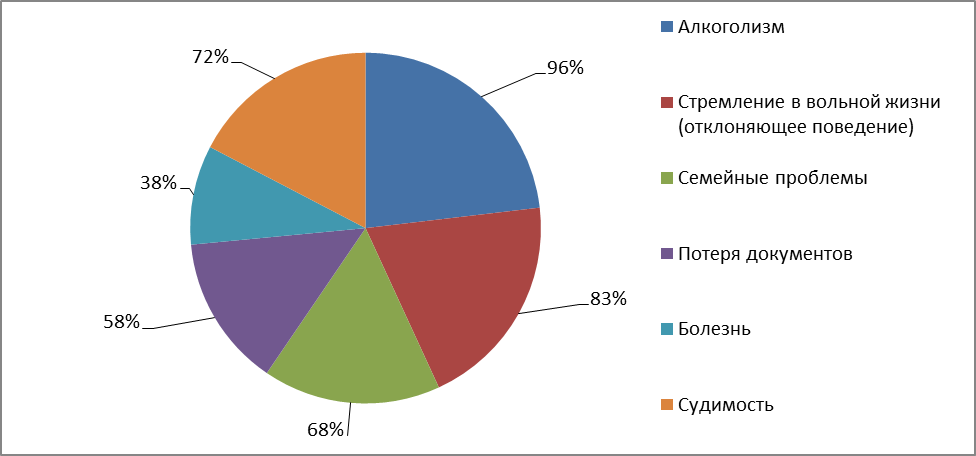 По итогам 12 месяцев за 2021 год количественный показатель получателей социальных услуг увеличился на 8%, чем отчетный период 2020 года. В связи с неоднократным введением режима изоляции в течение года прием граждан в свободной форме приостановлен, что не повлияло на общий показатель в сравнении с 2020 годом. Госзадание по получателям социальных услуг выполнено на 117%.За 2021 г. показатель социально-медицинских услуг выполнен на 231%, на 10% больше чем предыдущий, это связано с усилением санитарно-противоэпидемиологических мероприятий по недопущению завоза и распространения новой коронавирусной инфекции (COVID-19).  На 38% с предыдущего года увеличились социально-правовые услуги, которые выполнены на 146%, социально-бытовые 81%, социально-психологические 55%, социально-педагогические 200%, социально-трудовые 49%, услуги по повышению коммуникативного потенциала на 67%.Количество устроенных в ДИПИ 45 за 2021 год.Диаграмма отчета по лечебному делу за 2019, 2020, 2021 г.Санитарно-эпидемиологическая обстановка за 2021 г.Трудотерапия в отделении социальной адаптации « Тирэх»Основным направлением отделения является реабилитация лиц без определенного мест жительства и работы это трудотерапия. Цель которой является восстановление и развитие нарушенных функций, формирование навыков по самообслуживанию, выполнение трудовых операций.При поступлении в отделении выявляется нуждаемость в социально трудовой услуге получателя социальных услуг.Получатели социальных услуг охотно помогают за подготовкой почвы на посадку рассад, цветочных культур и овощей, для тепличного комплекса на территории отделения. С удовольствием ухаживают за растениями и овощами ежедневно поливают, убирают сорняки, и удобряют их. Таким образом, осенью 2021г. был собран урожай: огурцы – 27 кг920гр, помидоры – 36 кг, морковь – 8 кг 370 гр, капуста – 3 кг 120гр.После восстановления утраченных документов, при желании трудоустройства ПСУ ставим на учет в Биржу занятости населения РС(Я).Для трудоустройства с проживанием тесно сотрудничаем с частными организациями:- региональный клуб любителей охотничьих собак «Байанай» г. Якутск ул. Маганский тракт.- реабилитационный центр « Манчаары» Н.Бестях- Частный предприниматель « Пинуэль» г. Якутск ул. Мирнинская- некоммерческая организация « Успех»- частные фермерские хозяйства - Частные овощеводческие хозяйства По итогу 2021 года трудоустроены с проживанием 39 получателей социальных услуг.Социально-правовая частьв отделении социальной адаптации «Тирэх»С помощью Единого портала государственных и муниципальных услуг с использованием (функций) количество восстановленных документов увеличена на 36,1%, наблюдается рост обследованных домов на пригодность жилья на 50%, лиц, выявленных с патологическим нарушением дыхательной системы, возросло на 88,9% по заболеваемости туберкулезом в городе Якутске сложилась крайне неблагополучная эпидемиологическая ситуация.Показатель обращаемости граждан в состоянии алкогольного опьянения составляет 0% и около 1% алкогольных расстройств (включая алкогольные психозы и употребление) связано, с деятельностью учреждение в режиме тотальной изоляции так и с изменением порядка диспансерного наблюдения пациентов наркологического профиля.Показатели проводимой социально-правовой работы за 2019г., 2020г., 2021г.По итогу анализа за последние года по социально-правовой деятельности, анализ показывает, что во время работы в период пандемии восстановление документов значительно затруднялось, так как запись подразумевала присутствие гражданина, чего было невозможно осуществить ввиду карантина.АКЦИЯ «ПУТЬ К ДОМУ» В отделение социальной адаптации «Тирэх» в рамках  проведения акции «Путь к дому» с 30.07-09.09.2021г поступило в отделении ОСА « Тирэх» 12 человек.По итогам анализа за последние три года, а также в связи с пандемией новой коронавирусной инфекции Covid-19 увеличилась потребность в социально-правовых услугах. В связи с тем, что получатели социальных услуг в чаще всего поступают в отделение, без постоянной прописки, из-за этого снятие с регистрационного учета снизилось на 7%. Назначение первичной пенсии по инвалидности и старости, запрос, переадресовка пенсии повысилось на 8%.Ввиду лишения работы во время пандемии, некоторые граждане остались без средств существования и пришли к асоциальному образу жизни.Которое способствует не только ухудшению материального состояния, но также и на психологическом, моральном и физическом.Острым вопросом для получателей социальных услуг является получения единовременной материальной помощи. Было подано 54 заявлений от псу, 4 псу получили единовременную материальную помощь, 50 ПСУ пришел письменный отказ от Управление социальной защиты РС(Я) в связи с нахождением ПСУ в полном государственном обеспечении, социальной обслуживания, в отделении социальной адаптации «Тирэх». В 2021 году увеличилось получение дубликата МСЭ и ИПРА на 18%. Всего по сравнению с прошлым 2020 годом социально правовые услуги оказаны с повышением услуг на  2 %Организация межведомственного взаимодействияОтделение социальной адаптации «Тирэх» является структурным подразделением ГБУ РС(Я) «Республиканский комплексный центр социально обслуживания» предоставляет срочные социальные услуги (бесплатные), согласно приказу Министерство труда и социального развития РС(Я)  «об утверждении Порядков предоставления социальных услуг в РС(Я)» от 14.10.2020г № 86-Н.По взаимодействию сторон проводятся комплексные работы с ОВМ МУ МВД «Якутское» РФ в РС (Я), Адресный стол г. Якутска, ОАО Сахамедстрах, Гавс, Пенсионный Фонд РС (Я), Управления исполнения наказаний, Управления социальной защиты населения г. Якутска РС (Я), Военный комиссариат РС (Я), Фонд социального страхования г. Якутска, Отдел опеки и попечительства РС (Я), Загс РС(Я),МВД г. Якутска, национальный архив РС (Я), налоговая служба РС (Я), Православная церковь, ПАО «Сбербанк России», Следственный комитет по РС(Я), Промышленый округ г. Якутска, Центр занятости населения, Национальная библиотека, Министерство здравоохранения РС(Я), Министерство труда и социального развития РС(Я), подписаны соглашения с некоммерческими организациями в целях социальной адаптации реабилитацию и ресоциализацию лиц отбывших уголовное наказание: « Алмаз», « Линия жизни», «Долголетие», «Добро и забота», « Анастасия», «Забота», « Байанай центр» фермерские хозяйства, товарищества, индивидуальные предприниматели и другие организации.При поступлении получателя социальных услуг в отделении социальной адаптации «Тирэх» ГБУ РС (Я) «РКЦСО» проводится первичная консультация, беседа и выявляется нуждаемость определенных социальных услуг для составления индивидуальной программы реабилитации.Информационный отчет поступивших лиц из мест лишения свободы за 2021 год.Медицинская деятельность в отделении осуществляется на основании Лицензии ЛЩ-14-01-002667 от 11 февраля 2021 г. и предоставляет первичную доврачебную, медико-санитарную помощь. Межведомственное взаимодействие строится по следующим этапам:разработка плана расширения социальных связей учреждения с учетом социальной политики Республики Саха (Якутия);создание механизмов межведомственного взаимодействия;организация работы с лицами категории БОМЖиР, помощь гражданам вернувшимся из исправительных учреждений.По каждому направлению предполагается деятельность с различными структурами и в различных формах:Взаимодействие в системе образования предполагает повышение профессиональной компетенции работников, повышение их квалификации;Взаимодействие в системе здравоохранения предполагает организацию медицинского сопровождения сотрудников учреждения, содействие в госпитализации и прохождении МСЭ гражданами, обслуживаемых категорий; 	Управление  внутренних дел взаимодействует с учреждением в рамках мероприятий  по профилактике правонарушений среди получателей социальных услуг учреждения, через территориальные отделы полиции, охранные предприятия.Работа отделения по организации занятости  89% бездомных обращаются за социальной помощью так, как не могут официально (легально) трудоустроиться. Это обусловлено тем, что в перечне документов, которые в соответствии со ст.65 Трудового кодекса РФ необходимы для трудоустройства, указаны документы, которые не могут быть получены бездомными. Например, страховое свидетельство государственного пенсионного страхования, которое оформляется территориальным органом Пенсионного фонда Республики Саха (Якутия) по предъявлении документа, подтверждающего факт регистрации по месту жительства на территории, обслуживаемой соответствующим органом. Военнообязанные бездомные граждане не могут предъявить необходимый в соответствии с той же ст.65 Трудового кодекса РФ документ о воинском учете, так как воинский учет осуществляется военным комиссариатом только по месту жительства. По этим же причинам они не имеют доступа к услугам системы профессионально-технического обучения, подготовки и переподготовки. Кроме этого, при приеме на легальную работу с них обычно спрашивают справку о состоянии здоровья. В отделении с осужденными ведется тесная работа по взаимодействию (договор о сотрудничестве) с ОВМ МУ МВД «Якутское» РФ в РС (Я), Адресный стол г. Якутска,  ОАО «Сахамедстрах», Гавс, Пенсионный Фонд РС (Я), Управления исполнения наказаний, Управления социальной защиты населения г. Якутска РС (Я), Военный комиссариат РС(Я), ФСС г. Якутска, Отдел опеки и попечительства РС (Я), Загс РС (Я), МВД г. Якутска, национальный архив РС (Я), налоговая служба РС (Я), Православная церковь, Кинотеатр «Лена», Россия-Моя история, мультимедийный исторический парк, Дом-музей Ем. Ярославского, ПАО «Сбербанк России», Следственный комитет по РС(Я), Промышленный округ г. Якутска, Центр занятости населения, Национальная библиотека, Министерство здравоохранения РС(Я), пансионаты и реабилитационные центры РС(Я) и т.д. Проходят встречи, научно-практические конференции, консультации, приемы, совещания и акции на которых принимают участие Уполномоченный по правам человека в Республике Саха (Якутия),  сотрудники отделов и служб Министерства труда и социального развития Республики Саха (Якутия), представители местных органов исполнительной власти, управление социальной зашиты г. Якутска, управление пенсионных фондов, сотрудники центров занятости населения, врачи медицинских учреждений (реабилитационных центров, центров-СПИД), студенты факультета социально-педагогического и правового образования.Зачастую в трудную жизненную ситуацию попадают лица, освобожденные из мест лишения свободы, в отношении которых МВД России по Республике Саха (Якутия) (ФМС) на запросы ГБУ РС(Я) «РКЦСО»  была не подтверждена принадлежность к гражданству Российской Федерации. После отбытия наказания эти граждане лишены возможности самостоятельно реализовать свое право на жилище, медицинское обслуживание, получение пенсий и различных социальных пособий, на трудоустройство, осуществление действий гражданско-правового характера и др.С этой целью сотрудниками ОСА «Тирэх» проводится тщательный анализ личных дел всех лиц, отбывших наказание в исправительных учреждениях, выявляют граждан с неурегулированным правовым статусом и совместно с заинтересованными ведомствами принимают меры к установлению их личности, определению гражданской принадлежности, документированию.В статье 25 Федерального закона от 23.06.2016 №182-ФЗ «Об основах системы профилактики правонарушений в Российской Федерации», под ресоциализацией понимается комплекс мер социально-экономического, педагогического, правового характера, осуществляемых субъектами профилактики правонарушений в соответствии с их компетенцией и лицами, участвующими в профилактике правонарушений, в целях реинтеграции в общество лиц, отбывших уголовное наказание в виде лишения свободы и (или) подвергшихся иным мерам уголовно-правового характера. Согласно статье 9 Уголовно-исполнительного кодекса Российской Федерации, исправление осужденных – это формирование у них уважительного отношения к человеку, обществу, труду, нормам, правилам и традициям человеческого общежития и стимулирование правопослушного поведения.	С целью реализации государственной политики в сфере социальной поддержки граждан, освободившихся из мест лишения свобод  на территории Республики Саха (Якутия) отделение осуществляет свою деятельность по взаимодействию с организациями всех сфер социальной поддержки.Динамика по территориальному признакуРезультаты проводимой работы по профилактике правонарушений, социальной реабилитации лиц, осужденных из мест лишения свободы за 2019-2021 г.г.ЗАКЛЮЧЕНИЕ	По итогам работы за 2021 год, в условиях введения режима повышенной готовности в связи с угрозой распространения новой коронавирусной инфекции (COVID-19) на территории Республики Саха (Якутия), существенно изменились показатели социально-медицинских услуг. Значительно увеличилось устройство в НКО и ДИПИ на 30 услуг 13.5 % по сравнению с 2020 г. Также увеличилось поточность ПСУ на 38 услуг 4,84 %. Уменьшилось выявление больных инфекционных заболеваний (туберкулез, педикулез, ВИЧ, сифилис, пневмония, Covid19) на 43%. Количество социально-медицинских услуг увеличилось на 7% за счет: -ежедневного выполнения процедур, связанных с наблюдением за состоянием здоровья получателей социальных услуг (измерение температуры тела, артериального давления, контроль за приемом лекарственных препаратов)- проведения мероприятий, направленных на формирование здорового образа жизни- проведения оздоровительных мероприятий-проведения санитарно-просветительской работы- Вакцинация, ревакцинация от Covid 19- Забор анализов ИХА тестов на Covid 19 (из зева носа)- Забор анализов ИХА тестов на Covid 19 (кровь из вены)- Устройства в ДИПИ и НКО	Совместно с ЯРКВД провели мониторинг (RW, мазок на GN, трихоманиаз, соскоб на грибки) среди получателей социальных услуг охват 53 чел.	В Отделение социальной адаптации «Тирэх» за последние годы неоднократно поступают иностранные граждане без каких-либо документов, без установления личности, без получения вида на жительства, без регистрации по месту пребывания, без постановки на учет места пребывания, без национального паспорта удостоверяющий личность иностранного гражданина. Для решения этих вопросов ведется работа с юристами нашего Центра. 	В 2021 году сданы личные дела в миграционную службу шести получателям социальных услуг.Также, решением о получении гражданства выданным миграционной службой по РС(Я) в г. Якутске, оформлено гражданство Российской Федерации получателю социальных услуг отделения уроженцу Украины,Гражданину из Белоруссии оформили разрешение на временное проживание лица без гражданства в РФ (РВП) сроком до 2022г.По итогам 12 месяцев за 2021 год количественный показатель получателей социальных услуг увеличился на 8%, чем отчетный период 2020 года. В связи с неоднократным введением режима изоляции в течение года прием граждан в свободной форме приостановлен, что не повлияло на общий показатель в сравнении с 2020 годом. Госзадание по получателям социальных услуг выполнено на 117%.За 2021 г. показатель социально-медицинских услуг выполнен на 231%, на 10% больше чем предыдущий, это связано с усилением санитарно-противоэпидемиологических мероприятий по недопущению завоза и распространения новой коронавирусной инфекции (COVID-19).  На 38% с предыдущего года увеличились социально-правовые услуги, которые выполнены на 146%, социально-бытовые 81%, социально-психологические 55%, социально-педагогические 200%, социально-трудовые 49%, услуги по повышению коммуникативного потенциала на 67%.Из числа получателей социальных услуг на данный момент, формируются документы 14 человек в ДИПИ и 22 человека для прохождения медико-социальную экспертизу для оформления инвалидности.План на 2022 г.Взаимодействие с медицинскими учреждениями по программе реализации помощи маргиналам;Взаимодействие с НКО;Капитальный ремонт;При открытии медвытрезвителя заключить соглашение о взаимодействии сторон;Соглашения между структурами НКО Профилактические вакцинации против COVID-19, гриппаУсилить методическую работу сотрудниковВнедрение программ и проектов для оптимальной социализации ПСУ отделения2.3. ОТЧЕТ О ДЕЯТЕЛЬНОСТИ 1 ОТДЕЛЕНИЯ СОЦИАЛЬНОГО ОБСЛУЖИВАНИЯ НА ДОМУ ГРАЖДАН ПОЖИЛОГО ВОЗРАСТА И ИНВАЛИДОВВ отделении на социальном обслуживании состоят получатели социальных услуг, проживающие в Автодорожном, Октябрьском и Центральном округах г. Якутска. Всего на конец отчетного периода количество получателей социальных услуг в отделении составляет 169 человек. У каждого социального работника на социальном обслуживании по 11–12 получателей социальных услуг.Социальные услуги на дому предоставляются получателям в соответствии с перечнем социальных услуг, включенных в индивидуальную программу предоставления социальных услуг (ИППСУ). Таблица 1. Общее количество социальных услуг по видам и % исполнения государственного заданияТаблица 2. Количество социальных услуг и получателей услуг на платной и бесплатной основе  Социальных услуг, предоставленных на бесплатной основе на 9% оказано меньше, чем в 2020 году, на платной основе – на 8 % больше, чем в 2020 году. В связи изменением прожиточного минимума за 2021г., увеличился предельный размер оплаты за услуги. Переход получателей социальных услуг из бесплатного обслуживания в платное, составляет  от общего числа  20%.Государственное задание по оказанию социальных услуг выполнено на – 118%.  Отмечается снижение количество социально-правовых услуг.Все услуги при посещении фиксируются в программе «Оптима».  Вносятся оказанные услуги через мобильное приложение.  Удобство пользования данной программой являются: информация о получателе социальных услуг, учет контроля и  качества оказания социальных услуг на дому, отслеживание факта оказания услуг и времени оказания социальных услуг через GPS, внесение факта оказанных социальных услуг через мобильное приложение, синхронизация графиков посещений социальным работником с графиком медицинской сестры, внесение факта оказания услуг на ежедневной основе позволяет автоматически формировать месячную и квартальную отчетность,  получение управленческой информации на регулярной основе и оперативной информации на постоянной основе.Также, в тестовом режиме «Медицина» совместно с РКБ-3 ведется работа по внедрению системы долговременного ухода для 4 получателей социальных услуг 3 и 4 групп типизации. При посещении социальные работники вносят контроль о состоянии здоровья получателя (измерения давления, температуры тела, сатурация и др).Сравнение социальных услуг за 2019-2021ггДиаграмма 1Общее количество предоставленных услуг за 2021 год увеличилось по сравнению с 2020 годом на 16%, если сравнивать по видам социальных услуг, то можно отметить уменьшение количества услуг, услуги в целях повышения коммуникативного потенциала - 1%, социально-психологических услуг на 11%, вместе с тем наблюдается увеличение социально-педагогических услуг и социально-медицинских  услуг, социально-бытовых услуг. Увеличением социально-медицинских  услуг, можно отметить принятие  лежачих больных, наблюдение за состоянием здоровья получателей социальных услуг, также до снятия особого режима остаются актуальными вопросы доставки товаров первой необходимости, продуктов питания и лекарственных препаратов.Количество ПСУ (принятие, снятие, в том числе умерло, выбыло по иным причинам)                                                                               Таблица 3. Количественные показателиПо последним данным отчетности выполнение государственного задания составляет 96,02%. Принято на обслуживание 46 человек, из них из них 19 – на бесплатной основе, 27– платной.	Показатели снятия с социального обслуживания:  60% - в связи со смертью, 24% - по личному заявлению (в том числе переводы в другие отделения, устройство в стационарные учреждения), переезд за пределы г. Якутска-14%.	По сравнению с 2020 годом наблюдается увеличение на 12% количества получателей социальных услуг на бесплатной основе, уменьшение на 12% количества, поступивших на бесплатной основе.Категории получателей социальных услугВ 1 отделении социального обслуживания на дому состоят получатели социальных услуг по следующим социальным категориям: Таблица 4. Количественные показатели отделения по социальному статусуДиаграмма 2 Таблица 5. Количественные показатели  социальному статусу Возрастной показатель мужчин и женщинТаблица 6. Возрастной показатель  получателей социальных услугЗа отчетный период по истечению срока действия индивидуальных программ предоставления социальных услуг (ИППСУ) продлены 79  получателям социальных услуг до 01.07.2022 года на основании заявления псу.Контроль качества предоставления социальных услугЗа отчетный период были предоставлены в организационно-методический отдел ежемесячные, ежеквартальные, полугодовые количественные отчеты, анализ выполнения государственного задания за 6  и 9 месяцев. А также предоставление оперативной информации о работе отделения. Проведено с января по ноябрь месяцы– 35 онлайн планерных совещаний. Заведующей отделением осуществлялись адресные посещения получателей социальных услуг, с целью контроля качества предоставления социальных услуг. Посещения по следующим критериям: полнота, своевременность, удовлетворенность качеством обслуживания. Уровень удовлетворенности получателей социальных услуг качеством предоставления услуг проводиться в виде анкетирования,  ежемесячно  с охватом  20 %  от общего количества псу и сдается в методический отдел. Жалобы и конфликтных ситуаций отсутствуют. На основании приказа ГБУ РС(Я) «РКЦСО» «О проведении типизации РС(Я)» проведена оценка способности к самообслуживанию 164 получателей социальных услуг (типизация). По данным типизации получатели относятся к следующим типам: 0 гр- 4 псу, 1 гр-19 псу, 2гр.-23 псу, 3гр.-71 псу, 4гр .-32 псу, 5 гр.-15 псу. Наибольшее количество нуждаемости к самообслуживанию 3-4 гр типизации 103 получателей социальных услуг.Диаграмма 4На основании приказа ГБУ РС(Я) «РКЦСО» от 01.11.2021 №508-ОД «Социальные пакеты системы долговременного ухода». По данным типизации, нуждающиеся в постороннем уходе, с 3 по 5 группы составляют 118 псу.  Объем предоставляемых гражданину,  нуждающемуся в постороннем уходе, социальных услуг, входящих в социальный пакет долговременного ухода, определяется в соответствии с установленным уровнем нуждаемости в постороннем уходе, исходя из индивидуальной потребности гражданина в постороннем уходе и времени, затрачиваемым работниками организаций социального обслуживания, осуществляющими уход, и измеряется в часах в неделю, услуга предоставляется бесплатно. Показатель  социального пакета по нуждаемости:3 группа ухода соответствует 1 уровню нуждаемости в постороннем уходе, предоставляется в объеме от 7 до 14 часов в неделю- 14 псу;4 группа ухода - 2 уровню нуждаемости в постороннем уходе от 14 до 21 часа в неделю-10псу; 5 группа ухода - 3 уровню нуждаемости в постороннем уходе от 21 до 28 часов в неделю-6 псу.Всего по социальному пакету нуждаются 30 получателей социальных услуг, 88 получателей социальных услуг отказались от социальных пакетов, причинами  отказа является проживание в семье, уход и  присмотр родственников. Диаграмма 5СОЦИАЛЬНО-РЕАБИЛИТАЦИОННАЯ ДЕЯТЕЛЬНОСТЬНа протяжении отчетного периода получателям социальных услуг на дому также оказывались:-оказание необходимой помощи в сборе документов для оформления и продления субсидии по доходам и другим мерам социальной поддержки населения (оказание материальной помощи и т.п.);- Прокатом технических средств реабилитации РКЦСО воспользовались- 8 псу- Получение ТСР через ФСС (инвалидная коляска, трость, сиденья для ванны и др.) – 25 псу;- Содействие в установке пандуса -2 псу;- Содействие в проведении МСЭ-20 псу;-Санаторно-курортное лечение-17 псу;-Курсы компьютерной грамотности-обучение телефону (установка телефона, приложение ватсап, зуум)-35 псу;-Предоставлены консультации психолога (для поддержания нормального функционирования психического здоровья у получателей социальных услуг, психолог учреждения оказывает для них дистанционные постоянные и профессиональные консультации)-46 псу;-Услуги юриста (по телефону)-10 псу;-Оказана материальная помощь (ветеран тыла, инв 1-3 гр)-5 псу;-Реабилитация после Ковида-9 псу;-Проходили стационарное лечение-25 псу;-Оказание содействия в получении субсидии дому в ГКУ РС (Я) «Агентство субсидий» - 46 псу.Организация досуга ПСУ: настольные игры,  кроссворды, скандинавская ходьба, рисование акварелью,  шашки, хабылык, хаамыска, аудокниги «якутские легенды» посещение библиотеки слепых , игры на хомусе.ИНФОРМАЦИОННО-МЕТОДИЧЕСКАЯ ДЕЯТЕЛЬНОСТЬ, ВЫПУСКИ В СМИЕженедельно проводится планерное совещание для социальных работниковпосредством ZOOM (ознакомление с издаваемыми приказами и рекомендациями в условиях введения режима повышенной готовности и мерах по противодействию распространению новой коронавирусной инфекции, по основной деятельности, проводятся инструктажи, решаются проблемные вопросы, подведение итогов работы отделения за прошедшую неделю и план работы). За отчетный период на Instagram странице РКЦСО отделением подготовлено 26 публикаций.Социальный работник Егорова Лючия Спиридоновна приняла участие  в передаче «Олох уэсугэр», на канале НВК «Саха» по теме: «Работа во время пандемии»;    4.  Социальный	 работник  Винокурова Анна Егоровна  к Дню социального работника приняла участие  совместно с получателем социальных услуг Дейтиной Дарьи Ивановной  на канале «Якутия24».     5.  Участие в онлайн-конкурсе «Лучший социальный работник организации» Егорова Л.С. награждена дипломом; В мае 6 социальных работника приняли участие в Международном историческом диктанте на тему событий ВОв «Диктант Победы» 2021, получили диплом об участии.Участие в онлайн диктанте «Ийэ тыл»-16 социальных работников;Ко Дню Пожилых участие на канале НВК Саха «Сана кун» ветерана труда Михеева В.И.  в рамках проекта «Люди труда»;В журнале «Сайдыс» опубликованы  стихи псу Артамоновой Н.Н;В сборнике «Воспоминание» опубликованы статьи 5 псу;Участие детей работников в конкурсе «Мамина папина работа- людям помогать»-2.;Участие в конкурсе «Лучшая практика»-1 социальный работник Кокорина Вероники Семеновны; Аттестация работников –Кривошапкина А.А., Кокорина В.С., Иванова И.П., Егорова Л.С.Мероприятия 		В связи с введением режима повышенной готовности в связи с угрозой распространения новой коронавирусной инфекции, с 2020г. действует запрет на проведение досуговых, развлекательных, культурных и иных мероприятий для ПСУ в очном формате, мероприятия проводятся в дистанционной форме. Таблица8. Мероприятии отделения  Социальные работники по графику посещения подключают ПСУ к онлайн занятиям Школы третьего возраста через свой мобильный телефон, еженедельно принимают участие 10 – 16 ПСУ. Анализ участия в онлайн занятиях показывает, что из 169 ПСУ:- у 100 ПСУ телефоны без поддержки приложений Ватсап, Зум.-  3 детей-инвалидов, связь социальных работников с родителями.- 49 ПСУ старше 85 лет, которые в силу возраста и заболевания не могут подключиться к онлайн – занятиям. - 17 ПСУ относятся к 5 группе ухода, которые в силу заболевания не могут принять участие в онлайн – занятиях. Спонсорская помощьБлаготворительная помощь ИП Стручкова Е.В. Ко дню «Защиты детей»- охват 5Продуктовые наборы (овощи) пожилым от Центрального округа (ветераны тыла, инвалиды 2,3 гр) –охват 10;Канцелярские товары от Учреждения «Собери ребенка в школу»- детям –инвалидам охват 5;Акция «Корзина добра» силами социальных работников для граждан пожилого возраста (ветераны тыла -3, инвалиды с 1 по 3 гр-5)-охват 8;Всероссийская акция «Мы вместе» спортивно-культурный центр «Арена-31» продуктовый набор (65+) (ветераны труда, инвалиды с 1 по 3гр, ветераны труда, пенсионеры)-охват 86;Продуктовый набор Худамбердиев И.И., ОО «Город добра» (инвалиды с 1 по 3гр.)-охват 17Работа во время пандемииС введением режима повышенной готовности на территории РС(Я) в Учреждении особо стоит вопрос эпидемиологической безопасности   получателей социальных услуг и социальных работников. В штатном режиме работают 16 социальных работников, 1-специалист по социальной работе. Ежемесячно обеспечиваются средствами индивидуальной защиты (медицинские маски и шапки, одноразовые перчатки, халаты, бахилы и антисептики). Проводятся инструктажи для социальных работников о мерах предосторожности при обслуживании ПСУ, также проведена информационно-разъяснительная работа о мерах профилактики и безопасности с ПСУ. Ежедневно ведется журнал по утренней термометрии социальных работников. Для допуска работы предоставляют справки  об отсутствии контакта с инфекционными больными за последние 21 дней. Социальные работники при каждом посещении по графику измеряют температуру тела, наблюдают за состоянием здоровья получателей социальных услуг, при необходимости вызывают врача. На основании приказов ГБУ РС(Я) «РКЦСО» от  12.04.2021г.  №182/1-ОД «Об оценки иммунного статуса и допуска работников к представлению социальных услуг на дому»,  от  20.05.2021 №260-ОД «Об усилении мер по обеспечению вакцинации работников учреждения»,  за отчетный период получили полный курс вакцинации против (COVID-19) 16 социальных работников, 1 заведующий отделением, 1 специалист по социальной работе.  По истечению 6 месяцев по получили ревакцинацию - 8 работников. Переболевшие CОVID -19 за 2021г.  - 2 работника. Стоит отметить по больничным листам,  если сравнить прошлый год, в связи ведением вакцинации идет уменьшение заболевших короновирусной инфекцией среди работников.На основании приказа ГБУ РС(Я) «РКЦСО»  от 13.07.2021 № 338-ОД «О проведении работы по достижению показателей вакцинации получателей социальных услуг на дому». За вычетом детей –инвалидов и псу проживающих по ул. Пушкина 31, ул. Пушкина 31/1 всего 154 получателей социальных услуг. Ведется работа по вакцинации для получателей социальных услуг, сбор медицинских справок, противопоказаний и информированного отказа от медицинских учреждений. По статистическим данным вакцину получили от 37 до 93 лет человек. Среди пожилых граждан в возрасте  (60+) получили вакцину – 67 человек. По истечению 6 месяцев по получили ревакцинацию получили - 17 человек. Таблица 9. Показатели по вакцинации среди псуДиаграмма5Проведены следующие разъяснительные мероприятия по (COVID-19):-Проведен инструктаж по профилактике корона вирусной инфекции. Ознакомление 16 социальных работников в журнале;-Разъяснительная работа условиях режима повышенной готовности в связи с угрозой распространения новой коронавирусной инфекции (COVID-19) для работников, получателей социальных услуг;-Инструктаж по профилактике коронавирусной инфекции: рассылка буклетов для ПСУ охват 60, информирование на планерных совещаниях;-Работа с отказниками, обзвон каждого получателя социальных услуг;-Работа с поликлиникой, с участковым врачом, вызов врача на дому;-Инструктаж как надевать и снимать (СИЗ) рассылка информации для работников охват 16.Причины отказа от вакцинации:- отказ родных, дети отказываются вакцинировать своих родителей, в связи с преклонным возрастном и хроническими болезнями;- жалоба со стороны псу на принуждение вакцинации;- сомнения в ее надежности, страх появления побочных эффектов, уверенность в том, что вирус неопасен, принципиальное несогласие;- со слов псу непереносимость вакцинации, игнорирование медицины;-антирекомендациИ по СМИ.ВыводыНа сегодняшний момент остро стоит вопрос эпидемиологической безопасности социальных работников и получателей социальных услуг. Проведены инструкции о мерах предосторожности при обслуживании пожилых граждан, а также заведующим ежедневно проводился мониторинг по соблюдению выполнения профилактических мероприятий по недопущению распространения COVID-19. Также ведется работа по вакцинации, ревакцинации псу. Социальные услуги предоставлены получателям в соответствии их ИППСУ, своевременно и в полном объеме.  85% получателей охвачены социокультурными мероприятиями в очном и онлайн формате. Также в рамках внедрения системы долговременного ухода, в этом году проведена типизация всех получателей социальных услуг отделения. По итогам типизации были рассчитаны рабочие нагрузки с 3 по 5 группы  (в человек/часах) на каждого работника, и сделан анализ нагрузки всего учреждения. Задачи на 2022 год:Работа с отказниками по вакцинации;Разработка и распространение информационных памяток и буклетов для получателей социальных услуг, с целью пропаганды правовых знаний, профилактики пожаробезопасности, мошенничества, укрепления и сохранения здоровья;  Организация и проведение онлайн досуговых занятий, социокультурных мероприятий для ПСУ, содействие в участии ПСУ на занятиях ШТВ;Организация занятий по Финансовой грамотности для получателей социальных услуг;Обучить пользование мобильному приложению ( доставка лекарств, продуктов питания и др);Работа с использованием и применением современных гаджетов для облегчения информационной и досуговой деятельности во время пандемии;Повышение квалификации социальных работников;Методическое пособие об опыте работы социальных работников;Работа по повышению качества социальных услуг.2.4. ОТЧЕТ О ДЕЯТЕЛЬНОСТИ 2 ОТДЕЛЕНИЯ СОЦИАЛЬНОГО ОБСЛУЖИВАНИЯ НА ДОМУ ГРАЖДАН ПОЖИЛОГО ВОЗРАСТА И ИНВАЛИДОВ1.Организационная работа. 1.1. В отделении на социальном обслуживании состоят получатели социальных услуг, проживающие в наслегах; Хатассы, Тулагино-Кильдямский, Табага, Маган, поселках: Кангалассы, Жатай, Пригородный, а  также мкр. Марха и Гагаринский округ. Средняя нагрузка на социальных работников: в городской местности  на одного социального работника приходится 10-13 получателей социальных услуг, в сельском в среднем по 8 человек. 80% получателей социальных услуг – граждане пожилого возраста - от 60 лет и старше, 55% - инвалиды 1,2,3 группы, 44% - ветераны ВОВ, труда и пенсионеры. Ежедневно социальными работниками ведется  рабочий дневник с термометрией и графиком работы, и ежемесячно они  составляют и сдают акты выполненных  социальных услуг.Основные количественные характеристики получателей социальных услуг по состоянию на декабрь 2021Динамика поступления/снятия с социального обслуживания в отделении	По статистическим данным за 11 месяцев в 2021 году на обслуживание во второе отделение поступило 32 человека, из них 21 – на бесплатной основе, 11 – платной. Следовательно, можно сделать вывод, что из-за эпидемиологической ситуации в городе Якутске, в особенности пригородах, гражданам пожилого возраста пришлось обратиться за помощью в наш Центр.	Если говорить о снятии с социального обслуживания, то 40% - в связи со смертью, 60% - по личному заявлению (в том числе переводы в другие отделения, устройство в стационарные учреждения, и пр.).Количество  получателей социальных услуг принятых на обслуживаниеКоличество  получателей социальных услуг снятых с обслуживанияОплата за предоставленные социальные услугиПо состоянию на декабрь 2021 года 55% получателей социальных услуг состоят на обслуживании на платной или частично платной основе, 42% оказанных услуг, также предоставляются платно. Общий объем средств, поступивших от получателей социальных услуг (январь – ноябрь 2021) составляет: 175676,66 руб.Количественные показатели предоставленных услуг  за 2021гКоличественные показатели предоставленных услуг за 2019, 2020, 2021 гг.2019 год2020 год2021 год1.6. Проведено  производственных совещаний на платформе ZOOM – 42 ВКС. Рассматривались следующие основные организационные вопросы:- недельные распределения получателей социальных услуг по социальным работникам на замену во время отпусков и больничных листов; - ознакомление с Приказами МТ иСР РС(Я) и ГБУ РС(Я) «РКЦСО», Допсоглашения с уведомлением для ПСУ об изменения оплаты за соцуслуги (поквартально); - обсуждение Плана отделения по месяцам и Декадам;- Инструкции по гололеду,  Короновирусу, острым кишечным инфекциям, самоизоляции; - обучение работников по Профстандарту;- участие в проекте «Радуга жизни», психологических тренингах;- обмен опытом (наставничество); - отчеты месячные, составление договоров; -  волонтерские выходы с генеральной уборкой по «Бригадному методу» по квартирам получателей социальных услуг;- обучение по ИС «Оптима», СДУ;- разработка методических работ;- мероприятия с 75-летием Победы в ВОВ;- обсуждение Конкурсов, видеороликов, проводимых в Центре для работников и ПСУ;- вакцинация работников против гриппа, медосмотр.- участие в конкурсах, семинарах1.7. Обучение в «Школе социального работника» (количество  слушателей по занятиям, информация о выступивших с докладом). 100% посещение работников отделения «Школы социального работника» через платформу ZOOM  ВКС.1.8. Участие в семинарах, мастер-классах, конкурсах и других мероприятиях городского, республиканского уровня.   Заключение.По итогам работы отделения в 2021 году отмечается увеличение количества нуждающихся в социальном обслуживании и социально – бытовых, социально – медицинских и социально психологических услуг. Проведена типизация 144 получателям социальных услуг, где выявлено 15 получателей социальных услуг с 5 группой типизации, т.е. лежачие больные, которые нуждаются в ежедневном уходе, в     услугах сиделок. В этом вопросе проблема заключается в том, что они проживают в населенных пунктах с.Тулагино, Хатассы, Табага, Марха, Маган, поселке Жатай.	В настоящее время основные приоритеты в работе с пожилыми людьми кардинально изменились.  Получатели социальных  услуг еженедельно принимали активное участие в онлайн занятиях, проводимых ОДУ «Эрчим» «Санаторий на дому» и  «Школой третьего возраста».             В 2021 г. привлечено многое количество спонсоров усилиями социальных работников для поздравлений получателей социальных услуг с знаменательными датами, создана преемственность поколений с близлежащими дошкольными учреждениями и  СОШ.	Вместе с тем, стоит отметить, что проблем с предоставлением отчетной документации, оплаты социальных услуг не наблюдается, все работники сдают в срок, в электронном виде. Принятие, снятие и перевод получателей социальных услуг также идет в рабочем порядке. Договор с получателями социальных услуг, отчеты, ежегодный предельный размер, ежедневные услуги, предоставленные социальными работниками, составляются в ИС «Оптима», отмечаем системную автоматизацию. 	С 20 ноября 2021г. запущен Проект «Арт-терапия» с практическими занятиями для получателей социальных услуг и будет продолжен в 2022году.    Задачи отделения на 2022год:- оказание  получателям социальных услуг квалифицированного общего ухода, социально  бытовой и доврачебной социально-медицинской помощи на дому.- наблюдение состояния здоровья обслуживаемых граждан и проведение мероприятий, направленных на профилактику обострений .- повышение уровня адаптации в социуме, реабилитация пожилых людей и инвалидов в меняющихся условиях современной жизни и поддержание интереса к ней, а также помощь в преодолении ощущения ненужности и одиночества и раскрытие потенциальных ресурсов личности2.5. ОТЧЕТ О ДЕЯТЕЛЬНОСТИ 3 ОТДЕЛЕНИЯ СОЦИАЛЬНОГО ОБСЛУЖИВАНИЯ НА ДОМУ ГРАЖДАН ПОЖИЛОГО ВОЗРАСТА И ИНВАЛИДОВГраждане старшего поколения и инвалиды нуждаются в повышенном внимании общества и представляют собой специфический объект социальной работы, что особенно заметно в условиях жизни на Крайнем Севере. Они подвержены одновременному действию целого ряда неблагоприятных факторов. Их физические, психические, социальные и экономические показатели и уровень жизни очень тесно взаимосвязаны между собой. Особое значение в сфере социального обслуживания на дому в условиях Крайнего Севера, в частности на территории Республики Саха (Якутия), должен иметь дифференцированный (особый) подход, комплексную адресность и своевременность оказания того или иного вида социальной поддержки, а также использование новых эффективных практик предоставления социальных услуг на дому.В период введения на территории Республики Саха (Якутия) режима повышенной готовности в связи с распространением новой коронавирусной инфекции COVID-19, 3 отделение социального обслуживания на дому граждан пожилого возраста и инвалидов ГБУ РС (Я) «Республиканский комплексный центр социального обслуживания» работает в штатном режиме, параллельно реализуя ряд мероприятий по предотвращению распространения нового инфекционного заболевания.В условиях новых реалий граждане старшего поколения и инвалиды нуждаются в повышенном внимании общества, и представляют собой специфический объект социальной работы, что особенно заметно в период пандемии COVID-19. Они подвержены одновременному действию целого ряда неблагоприятных факторов: их физические, психические, социальные и экономические показатели и уровень жизни очень тесно взаимосвязаны между собой. Сфера социального обслуживания на дому на Крайнем Севере, в частности на территории Республики Саха (Якутия), должна иметь дифференцированный (особый) подход, комплексную адресность и своевременность оказания того или иного вида социальной поддержки, а также использование новых эффективных практик предоставления социальных услуг на дому. Третье отделение социального обслуживания на дому граждан пожилого возраста и инвалидов (3 ОСО на дому) преимущественно обслуживает Губинский и Сайсарский округа, так же входят Строительный, Промышленный, Октябрьский, автодорожные округа г. Якутска. Работа 3 отделения на дому в первую очередь, направлена на:создание приемлемых условий, обеспечивающих инвалидам и пожилым людям возможность как можно дольше жить в привычной (домашней) для них обстановке;обеспечение открытого доступа к необходимой информации в удобной форме для различных слоев населения;укрепление взаимодействия государственных, муниципальных и общественных организаций, систем и служб, призванных способствовать решению социальных проблем старшего поколения и граждан с инвалидностью;содействие в повышении квалификации и профессиональных компетенций социальных работников;усиление соблюдения контроля оказываемых социальных услуг на дому.Социальные услуги, оказываемые 3 ОСО на дому, которые входят в перечень гарантированных государством социальных услуг (Стандарт), предоставляются своевременно и в полном объеме. За 2021 (с 01 января – 30 ноября) год было обслужено 206 получателей социальных услуг (ПСУ) на дому:                                                     Услуги, предоставленные социальными работниками 3 ОСО на дому за 2019 – 2021гг. составило: Показатель категорий получателей социальных услуг.Возрастной показатель ПСУ.За отчетный период по истечению срока действия индивидуальных программ предоставления социальных услуг (ИППСУ) продлены 22 получателям социальных услуг 3 ОСО на дому до 2024 года.В течении за 2021 год, заведующим 3 ОСО на дому были осуществлены:обязательный и своевременный контроль по обязательному соблюдением высокого качества, оказываемых социальных услуг, учитывая степень нуждаемости и общее состояние здоровья каждого получателя социальных услуг;осуществлялись плановые и внеплановые проверки условий проживания по адресам получателей социальных услуг.В период пандемии COVID-19 г. контрольные обзвон получателей социальных услуг на дому увеличились за счет приостановления выездных проверок по адресам для установления соблюдения высокого качества оказания социальных услуг.На протяжении отчетного периода получателям социальных услуг на дому также оказывались:оказание необходимой помощи в сборе документов для оформления и продления субсидии по доходам и другим мерам социальной поддержки населения (оказание материальной помощи и т.п.);Прокатом технических средств реабилитации РКЦСО воспользовались 2 ПСУдистанционная непрерывная и постоянная работа с ГУ РО «Фонд социального страхования» по РС(Я) по разработанным индивидуальным программам реабилитации (ИПРА) и абилитации инвалидов:ежеквартальные консультации населения, получателей социальных услуг и их семей по вопросам оказания социального обслуживания;еженедельные и периодические обновления, анонсы о событиях, мероприятиях, значимых датах, праздниках и о результатах проведенной социальной работы с получателями социальных услуг 3 ОСО на дому в социальных сетях (Instagram) и СМИ (газета «Забота Арчы», «Кыым») и т.д.;оказание содействия в получении субсидии для 29 получателей социальных услуг на дому в ГКУ РС (Я) «Агентство субсидий»;В 3 ОСО на дому ведется обязательный и своевременный учет (обновление и любое изменение данных) в личных делах обслуживаемых граждан (получателей социальных услуг), а также, граждан, которые были сняты с обслуживания. С вновь принятыми на обслуживание гражданами заключаются новые договора на оказание социальных услуг. Регулярно ведется работа по усилению индивидуальной программы предоставления социальных услуг (ИППСУ). С января 2021 г. ИППСУ было усилено у 22 получателей социальных услуг.В 2021 году по отдельному организационному плану 3 ОСО на дому, для получателей социальных услуг были организованы дистанционные онлайн-культурно-массовые мероприятия, которые были посвящены различным знаменательным датам и праздникам. Организация подобных мероприятий повышает жизненную активность и стимулирует оптимистичный настрой к жизни у пожилых граждан и инвалидов.Для организации досуга и поддержания умственной деятельности получателей социальных услуг, заведующим 3 ОСО на дому были проведены тематические заочные викторины:1. Викторина ко «Дню защитника Отечества» – 15 ПСУ; 2. Викторина- «Весна-красна!» – 15 ПСУ;3. Викторина «Покорение космоса», приуроченная ко Дню Космонавтики (12 апреля) – 15 ПСУ;4. Викторина «История края родного», приуроченная ко Дню Республики Саха Якутия (27 апреля)- 15 ПСУ;5. Проведение праздничного мероприятия посвященное Масленице -викторина «Вкусное солнышко» – 14 ПСУ;6. Интеллектуальная викторина к 9 мая «По страницам истории»  приуроченная ко  Дню Победы    – 15 ПСУ;7. Викторина, «Лето Якутии» – 15 ПСУ;8. Викторина «Ысыах» – 25 ПСУ;9. Викторина на тему «Осень» - 1610. Викторина на тему – «Погода» - 12;По отдельно созданному медиаплану 3 ОСО на дому на 2021 год, в газете «Забота Арчы» и «Киин Куорат» вышли статьи Заведующей 3 ОСО на дому.Уровень удовлетворенности получателей социальных услуг качеством предоставления услуг (отсутствие жалоб и конфликтных ситуаций) проводился в виде обзвона специалистами ОСО на дому, всего обзвонили – 23 ПСУ.Экономические показатели работы 3 ОСО на дому за 2021 г. Работа с социальными работниками.В 3 ОСО на дому на постоянной основе работают: 1 заведующий и 15 социальных работников. Показатели работы 3 ОСО на дому с социальными работниками:г.Москва «ООО Верхонт сервис» - 1 социальный работник «Сиделка»;Школа ухода РБ - 3 - 2 социальных работника;Тренинг «Развитие коммуникативных навыков» г.Санкт-Петербург, на площадке Zoom - 3 социальных работника;Школа социального работника – 15 социальных работников, 1 заведующий;недопущения коронавирусной инфекции и внеплановые инструктажи - 15 социальных работников, 1 заведующий;Онлайн-час в ОСА «Тирэх» -10 социальных работников, 1 заведующий;участие в циклах занятий, посвященных психологической разгрузке - 15 социальных работников, 1 заведующий. Библиотека Белинского «Олонхо киэн киэлитигэр» - 1 социальный работник;Методическая работа «Советы на каждый день» - 2 социальных работников;Аттестацию успешно прошли 5 социальных работников.На еженедельных дистанционных онлайн планерных совещаниях для социальных работников были проведены информационные консультации от действующих юристов, психологов, а также были проведены инструктажи по противопожарному учению и соблюдению правил безопасности, о мерах предотвращения и недопущения заболеванием коронавирусной инфекции и внеплановые инструктажи (проведено 7 инструктажей по ГО ЧС)Совместно с психологом ГБУ РС(Я) «РКЦСО» и заведующим 3 ОСО на дому ведется активная работа по выявлению эмоционального профессионального выгорания среди сотрудников 3 ОСО на дому. В мае и ноябре 2021 года в 3 ОСО на дому были организованы бригадные методы работы для проведения генеральных уборок в квартирах для 9 получателей социальных услуг на дому. В сборнике «Методических и практических рекомендаций для работников» социальные работники 3 ОСО на дому отразили полную информацию об социальных учреждениях, компенсационных выплатах, округах города Якутска:Выпуск информационной брошюры «Советы на каждый день: в помощь социальным работникам», авторы: 2 социальных работника, 1 заведующий.Вывод.На сегодняшний момент остро стоит вопрос эпидемиологической безопасности социальных работников и получателей социальных услуг. Проведены инструкции о мерах предосторожности при обслуживании пожилых граждан, а также заведующим ежедневно проводился мониторинг по соблюдению выполнения профилактических мероприятий по недопущению распространения COVID-19. Для тех, кто продолжает выполнять свою работу было предусмотрено обеспечение необходимыми средствами индивидуальной защиты и строгий контроль по наблюдению своего самочувствия и обязательного измерения температуры тела социальных работников, а также при посещении получателей социальных услуг, с указанием в журнале по наблюдению термометрии. Работники отделения были обеспечены бахилами, медицинскими масками, перчатками и антисептиками.С марта 2020 г. в период карантина у социальных работников повысилась ответственность по соблюдению высокого контроля по осуществлению своей деятельности по отношению к пожилым гражданам старше 65 лет. Предложения и задачи по улучшению работы ОСО на дому:необходима постоянная актуализация информации о предоставлении социальных услуг в социальных сетях, таких как «В контакте», «Facebook», «Одноклассники», «Instagram»;имиджевая съемка социальных роликов, которые будут освещать работу ГБУ РС(Я) «РКЦСО» и их демонстрация на местном телеканале, а также распространение информации о работе и услугах ГБУ РС(Я) «РКЦСО» на улицах г. Якутска (на баннерах, рекламных будках и т.п.) в период пандемии;организация «Школы ораторского искусства» для социальных работников (социальному работнику необходимо овладеть искусством общения с пожилым человеком, так как в противном случае возникают различные межличностные недоразумения, непонимание и даже открытая враждебность из-за долгого одиночества и неверия людям);организация ежемесячной защиты индивидуального плана работы социального работника (во время проведения «Школы социального работника», каждый социальный работник будет обязан показать и защитить индивидуальный план по организации своей работы на месяц вперед, это поможет улучшить работу социальных работников, возродить интерес к работе и создаст условия для обмена опытом с остальными участниками);организация онлайн обучения для повышения квалификации и переквалификации для социальных работников;онлайн кружки по интересам, акции и лекции для получателей социальных услуг на дому, которые не выходят из дома в период пандемии, (наша цель – возродить интерес к жизни и продолжать активную позицию получателя социальных услуг);создание анонимных почтовых приемников (ящиков) для выявления замечаний, жалоб и пожеланий, а также соблюдения контроля качества получения социальных услуг на дому, т.е. получения обратной связи от получателей социальных услуг на дому;2.6. ОТЧЕТ О ДЕЯТЕЛЬНОСТИ 4 ОТДЕЛЕНИЯ СОЦИАЛЬНОГО ОБСЛУЖИВАНИЯ НА ДОМУ ГРАЖДАН ПОЖИЛОГО ВОЗРАСТА И ИНВАЛИДОВЧетвертое отделение социального обслуживания на дому охватывает территорию Строительного, Промышленного  и Центрального округов г. Якутска.	Работа в отделении направлена на повышение качества предоставляемых услуг, обеспечивающие получателем социальных услуг комфортное проживание в привычных условиях. Социальные услуги на дому предоставляются в соответствии индивидуальной программой предоставления социальных услуг (ИППСУ) и стандартом социальных услуг.	Задачами отделения являются: рациональное использование труда социальных работников, выявление граждан, проживающих на территории округов. Своевременное и качественное оказание социальных услуг одиноким пожилым и инвалидам, индивидуальный подход каждому получателю социальных услуг, стимулирование активного участия граждан старшего поколения в жизни общества, контроль работы социальных работников.В отделении работают 16 основных социальных работников и трое временных.  Средняя нагрузка на одного социального работника составила 11человек.На социальном обслуживании на 1 декабря 2021г. состоит 165 получателей социальных услуг, в том числе на бесплатной основе 82чел., на платной основе 83 чел., что составляет 93,75% выполнение государственного задания(причиной снижения показателя является снятие 8 псу с социального обслуживания  за ноябрь 2021г  в т.ч. 5 по смерти, 2 - перевод в отделение «Эрчим», 1 личное заявление) За  11 месяцев 2021 года услуги получили 195  получателей социальных услуг.В связи с внедрением системы долговременного ухода, в 2021 году прошли типизацию 154 псу, на конец отчетного периода в отделение находится  псу:0 группы-5 (3%)1 группы-39 (23,6% от общего количества)2 группы-27(16%, от общего количества)3 группы- 58 (35% от общего количества)4 группы-19 (11,5% от общего количества)5 группы-18( 10,9% от общего  количества)Таблица №1 Предоставление социальных услуг за 2021 годИсходя из данной таблицы, самыми востребованными социальными услугами для получателей социальных услуг на дому – это социально-бытовые услуги (доставка продуктов, лекарств, хозяйственных товаров, влажная уборка, приготовление пищи и т. д.)Рост показателей медицинских услуг связан со сложной  эпидемиологической обстановкой,  вызванной пандемией Covid-19. Социальные работники  наблюдают за состоянием здоровья псу,  проводят термометрию,  измерения артериального давления, проводят профилактические беседы о здоровом образе жизни, инструктажи о необходимости вакцинации , недопущению распространения короновирусной инфекции и т.д. Рост коммуникативных услуг связан с поступлением на обслужвание лежачих псу 4-5 гр. типизацииЗа 2021 г. социальными работниками было оказано получателям социальных услуг - 39744 услуг, в том числе на платной основе 17236 услуг, бесплатно 22334 услуг, детям с ограниченными возможностями 174 услуг, что на 8349 услуги больше, чем в 2020 году. Столь значительный рост показателей обусловлен, в первую очередь внедрением ИС «Оптима», которая позволяет своевременно заносить данные об оказанных услугах, а также корректно категоризировать уже оказанные услуги.  Иными словами, в результате внедрения программы произошел рост эффективности контроля за оказанием социальным услуг и, как следствие, в статистику начали попадать фактически оказываемые услуги, которые в прошлые годы, по разным причинам, не попадали в статистку. За  11 месяцев 2021г. было всего оказано 39744услуг, что составляет 118% от годового задания (33583 услуги), в том числе;Бесплатные услуги – 22508 (из них 174 дети) – это 100%; Платные услуги 17229 услуга – это 148%. В среднем на каждого ПСУ в течение в 2021 года — 203,8 услуг, в месяц 16,98 услуг.Отчет по услугам:таблица № 2 Предоставление социальных услуг псу бесплатно.Таблица №3 Предоставление  услуг на платной основеКоличество ПСУ (принятие, снятие, умерло, выбыло по иным причинам)За  2021 год поступило - 29 ПСУ, из них:ветеран труда - 5инвалиды - 18ветераны тыла - 4пенсионеры - 2уч.ВОВ - 0Снято с обслуживания  – 49 ПСУ, из них:Ветеран тыла-9Пенсионеров -3Инвалидов- 25Ветеран труда -7Участник ВОВ-1Ребенок-инвалид-2Безработный-2По причине смерти снято - 18 псу,Переезд за пределы РС(Я)-4 псу, Переезд за пределы г.Якутска-3 псуПеревод  в 3 осо -2, перевод в Эрчим-6Личное заявление -12 псуУстройство ДИПИ, пансионат-2 псуПо уведомлению-2 псу	В 2021 году уменьшилось поступление новых псу связано сбором необходимых для обслуживания документов.	Снятие значительно увеличилось по сравнению с прошлым годом связано с эпидемиологической обстановкой, переезд псу в благоприятные районы для проживания( к детям), перевод отделение долговременного ухода  маломобильных псу с 5 гр.типизации.По количественному составу выполнение плана - на 93,75%( на 1 декабря 2021г.). Общая численность получателей социальных услуг составляет 165 человек, в том числе;на платном обслуживании  - 83 (50,3% от общего числа псу,) на бесплатной основе - 82 (49,69% от общего  числа псу).  По социальному статусу  получатели социальных услуг делятся:Одинокие-  5(3%)Одиноко проживающие -91(55,15%)Проживающие в семье -59(35,75%)Супружеские пары -10 (6%)Жилищные условия получателей социальных услуг:Благоустроенные квартиры -127(76,96%)Частично- благоустроенные квартиры -25(15,15%)Комната в общежитии-3 (1,8%)Жилье барачного типа -1(0,5%)Частные дома-9(5,45%)Аренда жилья-1(0,6%)Категория обслуживания  ПСУ.Большая часть -  одиноко проживающие граждане пожилого возраста и инвалиды 1, 2 гр. - 55%, проживающие частично-благоустроенной квартире, требующие особого отношения и внимания. От каждого социального работника требуется качественное своевременное выполнение услуг. Это в первую очередь, организация быта, в соответствии с запросами и потребностями обслуживаемых получателей социальных услуг. Социальные работники оказывают услуги в полном объеме и своевременно, поддерживая морально-психологическое состояние псу, оказывая помощь на дому, обеспечивая лекарствами, предметами первой необходимости и т. д. Одной из причин эффективной работы является постоянное повышение профессионального уровня социальных работников, посещение школы социальных работников, которое проводится еженедельно на площадке Zoom. Для снятия эмоционального напряжения еженедельно принимают участие в тренингах психолога.Категории ПСУПолучателями социальных услуг являются следующие категории граждан:ветераны ВОВ-1ветераны тыла-37 (22,42%)ветераны труда-18(в т.ч на платном обслуживании- 14; бесплатном- 4)инвалиды, в том числе дети-101 (в т. ч. на платном обслуживании- 67; бесплатно-34)инвалиды 1группы -36(21,81%)инвалиды-2 группы-44(26,66%)инвалиды 3 группы-17(10,3%)дети с ограниченными возможностями -4(2,42%)пенсионеры- 8 (в т. ч. на платном обслуживании-2; бесплатно-6)(4,84%)На бесплатном обслуживании состоят следующие категории граждан:Ветераны ВОВ -1 человекВетераны тыла- 37человекВетераны труда- 4 человекаИнвалиды 34 в том числе:Инвалиды первой группы-9Инвалиды второй группы –17Инвалиды третьей группы –4Дети с ограниченными возможностями – 4Молодые инвалиды в возрасте от 18-35 лет  - 1На платном социальном обслуживании состоят следующие категории граждан:Ветераны труда - 14Инвалиды 67 в том числеИнвалиды первой группы --27Инвалиды второй группы –27Инвалиды третьей группы- 13Пенсионеры -2Возрастной показатель мужчин  и женщинНа социальном обслуживании находится 165 псу, из них женщин  -  от  7 лет до 89 - 125; мужчины - от 4 лет до 90 и старше - 40Среди находящихся на бесплатном обслуживании - 60 женщин На бесплатном обслуживании мужчин -22 На платном обслуживании  женщин -65на платном обслуживании мужчин -18Таблица №4 Возрастной состав	На основании приведенных данных можно сделать следующий вывод: с возрастом потребность в социальных услугах, в том числе и на платной основе, только возрастает. Необходимо учитывать данное обстоятельство при распределении сил волонтеров, назначении социальных работников и проведении акций, направленных на проведение помощи пожилым. От каждого социального работника требуется качественное и своевременное выполнение услуг, предусмотренных ИППСУ. Эффективность и качественное  оказание услуг на дому - это организация быта в соответствии с потребностью обслуживаемых получателей социальных услуг. Социальные работники оказывают услуги своевременно, поддерживают морально-психологическое  состояние псу, обеспечивают лекарствами, продуктами питания и предметами первой необходимости.Контроль качества  предоставления социальных услуг С введением ограничительных мер, связанных с предотвращением распространения коронавирусной инфекции, контроль и качества предоставляемых услуг проверяются с помощью видео-звонков и звонков псу и через ватсап сообщения .  Также ежедневно ведется учет графика посещений псу социальными работниками. Маршрутизация работников, время и виды предоставляемых услуг отображается в ИС « Оптима».  С октября 2021 года в отделении ведется журнал «Отзывы и предложения», где псу оставляют свои пожелания.   В ходе  регулярных проверок степени удовлетворенности качеством предоставляемых услуг выявлено, что социальные услуги предоставляются полном объеме, своевременно и качественно. Жалоб на качество  предоставляемых услуг не поступало.Еженедельно проводятся планерные совещания для социальных работников на которых ставятся цели и задачи на следующий  период работы, ознакомление с нормативной документацией, проводятся инструктажи, решаются проблемные вопросы,Социально - реабилитационная деятельностьПолучили санаторно–курортное лечение – 6 псу( Григрьева Р.С.,Соловьева Н.В., Павлова Т.В., Оконешников А.Н., Иванов Л.Б., Северьянова Т Н.( реабилитационный центр),Тимершин И.Ш.,Пестряков В.В.,Ян А.Г.)Реабилитация после Covid -19 ( Шиверский А.А. Аммосова М.Д., Павлова Т.В., Скрыбыкина Е.Н.,За пределами РС(Я)- 3 псу, (Павлова М.С.,Свинобоев М.П.,Докторова И.Д., Сидорова Г.Н., Парникова А., куприянова М.К.,)Санаторий на дому посетили - 9 псу.3Усиление, переоформление  ИППСУ-100 псуСодействие в постановке на очередь на санаторно-курортное лечение-1+Содействие в получение  ТСР, оформление заявки на получение ТСР- 61Информационно- методическая деятельностьСоциальные работники регулярно проводили санитарно-просветительскую работу меры предосторожности распространение и заболевание новой коронавирусной инфекции,  о соблюдении самоизоляции, профилактическая работа предотвращению острой кишечной инфекции, профилактика распространения инфекционных и неинфекционных заболеваний ( раздача буклетов), правила поведения при задымлении атмосферного воздуха, правила поведения при повышенной температуры воздуха, регулярно напоминали псу о соблюдении противопожарной безопасности в жилых помещениях, правила поведения в экстремальных ситуациях. Отдельно проводились беседы на тему актуальных угроз со стороны мошенников.Для улучшения качества работы и постоянного поддержания морального духа получателей социальных услуг создана ватсап-группа, в настоящее время состоит из 14 человек.таблица №5 Мероприятия   2021 гВ связи с режимом самоизоляции граждан пожилого возраста и инвалидов все мероприятия с марта 2021года проводятся в дистанционной форме. За 2021 год  охвачено 195 псупсихологическая помощь -453санаторно-курортное лечение -27,волонтерская помощь-12,праздничные наборы 9 мая -57,продуктовые наборы,овощи- 223,Школа безопасности, профилактика коронавируса, оки, противопожарная безопастность,задымление-,55Посещение занятий ШТВ-90Таблица №6Спосорская помощь8. Инстаграм  выход 21 разЗабота Арчи  « Сохраняя память о великом подвиге» 9 маяПубликация  творчества псу журнале « Камелек»,»КУРУЛГЭН»В отделении  второй год работает проект « Книголюб» в 2021 году в феврале провели онлайн — викторину « Масленица»-охват 6 псу;в ноябре « Моя любимая книга» охват 6 псу;в декабре 2021 года начали проект « Фитотерапия» «Составление и украшение еловых  веток» охват 7 псуВывод Несмотря на сложную эпидемиологическую обстановку, по результатам 2021 года  отделение в полной мере выполнило свои задачи. Это выразилось в исполнении государственного задания, в ведении онлайн – мероприятий для получателей социальных услуг, привлечении новых спонсоров - организаций.  Хорошей практикой стали группы психологической поддержки в группе ватсап. К сожалению, из-за того, что многие получатели обладают устаревшими моделями телефонов, охват части проводимых мероприятий оказался ограничен. Для повышения возможностей проведения мероприятий продолжалась  работа и с волонтерским движением. Одним из наиболее перспективных проектов, начатых в этом году следует считать проект «Фитотерапия». Есть основания считать, что по соотношению вложенных ресурсов и возможной отдачи в плане улучшения морально-психологического состояния псу и поддержания их когнитивных навыков он станет очень эффективным. 	 Наиболее важным событием, с точки зрения перспектив развития отделения, стало внедрение ИС «Оптима». Повышение эффективности контроля за качеством обслуживания, облегчение работы со статистикой позволит в будущем более эффективно управлять перераспределением нагрузки между социальными работниками, точнее составлять планы работы отделения и  разрабатывать отдельные программы, направленные на повышения качества оказываемых социальных услуг.План на 2022 год;1.Совершенствовать имеющиеся виды социального обслуживания, повышать качество предоставляемых услуг и развивать новые формы в рамках системы долговременного ухода, обеспечивающие качество жизни пожилых людей   и инвалидов, сохранение и в привычной для них домашней обстановке.  2.Осуществлять взаимодействие с волонтерами, организациями по удовлетворению потребностей получателей социальных услуг3.  Повышение  квалификации сотрудников 4. Разработать проект «Светотерапия»5. Продолжить реализацию начатых в 2021 году проектов, с последующей оценкой их эффективности и возможным дальнейшим развитием. 6. В связи с возможным затягиванием ситуации с пандемией Covid-19,  провести серию семинаров, во время которых социальные работники обменяются опытом работы в нынешних условиях, а также будут прочитаны лекции о правилах работы в условиях пандемии.                                                                                              2.7. ОТЧЕТ О ДЕЯТЕЛЬНОСТИ ОТДЕЛЕНИЯ «СПЕЦИАЛЬНЫЙ ДОМ ДЛЯ ГРАЖДАН ПОЖИЛОГО ВОЗРАСТА И ИНВАЛИДОВ»ЦЕЛЬ 	Общее количество жителей отделения – 306 чел., из них получателей социальных услуг – 140 чел., совместно проживающих членов семьи – 166 чел.Сведения о получателях социальных услуг отделения на 17.12.2021 г.Инвалиды.- Общее количество инвалидов– 121 псу.- Общее количество колясочников – 13 псу, из них детей колясочников – 1 псу.- Общее количество детей – инвалидов (до 18 лет) – 5 псу.Ветераны: - Ветераны тыла – 12 псу.-  Ветераны труда – 5 псу.-  Многодетная семья – 1 псу.- Общее количество одинокопроживающих– 57 чел. На обслуживании в ОСО: 1. ОСО 1 – 10 псу. 2. ОСО 3 – 3 псу. 3. ОСО 4 – 6 псу.- Общее количество умерших псу - 8 чел.- Общее количество поступивших псу – 5 чел.- Общее количество выбывших псу – 3.Административно – хозяйственная деятельность.Получатели социальных услуг отделения проживают по адресу: 670027, г. Якутск, ул. Пушкина, 31, ул. Пушкина 31/1. В каждом доме находятся по 72 квартир (всего в двух домах 144 квартир).Площадь квартир составляет:1 – комнатные квартиры (от 33 кв. м. до 57, 9 кв.м.).2 – комнатные квартиры (от 62 кв. м. до 87,2 кв.м.).Для общего пользования жителей отделения предоставлены следующие комнаты для организации досуга:Детская игровая комната (Пушкина 31/1, 3 этаж).Ветеранская кружковая комната (Пушкина 31/1, 3 этаж).Касса УК «Гарант плюс» (Пушкина 31/1, 3 этаж).Комната для отдыха (бильярдная) (Пушкина 31/1, 1 этаж).Галерея цветочно-выстовочная (переход между домами Пушкина 31, Пушкина 31/1, 1 этаж).Прачечная (Пушкина 31, 1 этаж).Библиотека (Пушкина 31, 1 этаж). Предоставление услуг ООО УК «Гарант плюс».                                                                              1 011                         1 011Все услуги УК ООО «Гарант плюс» предоставляются бесплатно.Социальное обслуживание и реабилитация.            Направление работы:Консультационная работа.Кружковая работа.      3.   Библиотечная работа.Совместная деятельность с общественными организациями, учреждениями.Волонтерская работа.Индивидуальная работа с получателями социальных услуг (предоставление социально – психологических, социально – бытовых услуг).Реабилитация инвалидов отделения в дневное отделение ОДУ «Эрчим».Мероприятия социальной направленности.                                                                                                                460                                                                                                             Культурно – досуговые мероприятия.                                                                                                                                            553Мероприятия по оздоровлению, здоровому образу жизни.                                                                                                                      300Совет жильцов отделения.Получателями социальных услуг, также совместнопроживающими членами семьи отделения избирается совет актива жильцов – председатель, члены совета жильцов (срок деятельности - 5 лет).В 2019 г. председателем Совета жильцов отделения избрана получатель социальных услуг отделения, инвалид 2 группы Николаева А. Е. Председатель и члены совета жильцов избираются на общем собрании жителей. В совете актива жильцов - старосты, культурно-массовые, спортивные секторы, также ответственные по пожарной безопасности и контролю за порядком общего проживания. Специалисты отделения ежеквартально проводят общее собрание с членами совета жильцов, также совместно сотрудничают по вопросам проведения культурно – массовых мероприятий,  различных конкурсов, тематических встреч, волонтерских акций, также по организации субботников и др. мероприятий.В период с конца 2019 года по декабрь 2021 года одним из самых важных мероприятий с советом жильцов является проведение разъяснительных работ по важности получения вакцины, ревакцинации, также различных видов прививок против гриппа. Методическая работа.                                                                                                                             620Выводы.             2021 год – является для отделения годом здоровья.В 2021 г. в отделении проведены важные мероприятия по оздоровлению, по здоровому образу жизни, также проведены Ярмарки здоровья, лекции, уроки, беседы и встречи с работниками медицинских учреждений и организаций.По заявлению получателей социальных услуг на дому проведена вакцинация против Covid – 19.Проведена плановая работа для получателей социальных услуг, также для всех членов семьи псу по вопросу важности получения вакцины против Covid - 19, ревакцинации, также различных видов прививок.Организована профилактическая работа о мерах предосторожности от различных инфекций, также по пропаганде здорового питания.2021 г. реализован проект отделения «Смартфон – наш волонтер».В течение года организована методическая работа (п. 8). Получатель социальных услуг отделения Аммосова Валерия выпустила первую книгу из серии сказок «В нашем волшебном мире».По заявкам получателей социальных услуг предоставлены все виды социальных услуг.В течение года в мероприятиях, акциях, конкурсах и тд приняли участие – 1.933 чел. жителей отделения.За 2021 год субсидию по оплате ЖКУ ГКУ РС (Я) «Агентство субсидий» оформили 83 чел. псу.За 2021 год предоставлены индивидуальные занятия с психологом центра, в котором приняли участие 14 псу.Совместно с техническим отделом центра (нач. отдела Филиппов В. П.) организована плановая работа по организации пожарной безопасности для получателей социальных услуг, также для членов псу (Школа безопасности, памятки о мерах предосторожности) – 306 чел. жителей. За 2021 год в адрес работников отделения не поступило ни одной жалобы от получателей социальных услуг отделения.За 2021 г. от получателей социальных услуг отделения поступило 14 шт. положительных отзывов о работе отделения и руководства центрОТЧЕТ О ДЕЯТЕЛЬНОСТИ ОТДЕЛЕНИЯ СРОЧНОГО СОЦИАЛЬНОГО ОБСЛУЖИВАНИЯ	Основной целью и функционалом отделения срочного социального обслуживания Учреждения является оказание срочных социальных услуг гражданам, первичная обработка обращений, определение нуждаемости гражданина в социальном обслуживании, социальный патронаж. На конец отчетного периода в отделении срочного социального обслуживания социальные услуги получили 871 человек, в том числе женщин – 59%, мужчин 41%. Число граждан и обращений ежегодно увеличивается.	В 2021 году стоит отметить уменьшение количества обращений со стороны ветеранов тыла. Процентное соотношение каждой категории граждан представлено в диаграмме 1:	По данным таблицы 1 видно, что идет процесс роста обращений в отделение граждан с ограниченными возможностями 1, 2 и 3 групп, пенсионеров и граждан без определенного места жительства.	 Таблица 1.Диаграмма 2. Возрастные характеристики получателей срочных социальных услуг	Женщины							Мужчины	Как видно из диаграмм 2, возрастной состав мужчин и женщин, получивших социальные услуги отличается. Среди женщин значительную группу составляют люди в возрасте 60-74 лет  и 80-89 лет.  В мужской группе возраст большинства людей, которым оказана социальная помощь, охватывает от 18 до 74 лет. После 70 лет количество мужчин значительно уменьшается, как правило, вследствие болезней, ведь мужчины менее ответственно относятся к своему здоровью, чем женщины.	Таким образом, среди мужчин, получивших социальные услуги в отделении, преобладают люди трудоспособного возраста, а среди женщин, в основном, пожилые и преклонного возраста. Следовательно, мужчины чаще оказываются в трудной жизненной ситуации, с которыми они самостоятельно не могут справиться. Ниже на таблице 2 представлены количественные показатели услуг по видам за последние 3 года.Таблица 2. Количественные показатели услуг по видам          На основании приказа Министерства труда и социального развития РС (Я) от 09.04.2021 г. за № 592-ОД в 2021 году были возобновлены выезды комплексных мобильных бригад. Основная задача выездов в период пандемии – это доставка инвалидов и лиц старше 65 лет, проживающих в сельской местности, в медицинские организации, в том числе для вакцинации и для оказания социальных услуг, таких как покупка и доставка продуктов питания, лекарств и иных услуг.  	Для организации данных мероприятий с поликлиниками г. Якутска была проведена следующая работа: были составлены и разосланы письма, проведены переговоры с руководством данных поликлиник о работе мобильной бригады. 	За отчетный период было совершено 25 выездов в целях доставки и сопровождения 21 маломобильного гражданина в возрасте старше 65 лет в медицинские учреждения на прием к узким специалистам, УЗИ, ФЛГ, КТ.	Всего за 2021 год было зарегестрировано 584 обращения, в том числе: - личное обращение гражданина – 130;- родственники – 74; - знакомые/соседи – 99;- сотрудники РКЦСО – 110;- округа и пригородные администрации - 9;- медучреждения - 33;- УСЗН – 96;- МТ и СР РС (Я) и др. социальные учреждения – 26;- общественные организации – 7;	Причиной обращения за социальными услугами являются: - частичная или полная утрата самообслуживания;- преклонный возраст;- отсутствие родственников, которые могли бы обеспечить уход;- получение консультаций по вопросам сооциального обслуживания. От приема на социальное обслуживание из 596 человек отказались 210 человек. Основными причинами отказа от поступления на надомное и стационарное обслуживание являются:- недоступность оплаты социальных услуг;            - наличие родственников;	            - способность к самообслуживанию;            - желание жить самостоятельно.	По итогам 2021 года общее количество оказанных социальных услуг составило 7279 услуг, что на 3698 услуг или на 103% больше, чем за 2020 год. Значительное увеличение количества услуг связано с оказанием гражданам социально-правовых услуг, касающихся консультирования по социальному обслуживанию, работы по сбору документов для постановки на надомное обслуживание, оформлением справок для получателей социальных услуг. Также, была усилена работа по социально-медицинским услугам, таким как сопровождение в медицинские учреждения, покупка и доставка лекарственных препаратов, получение лекарств по бесплатным рецептам, оформлению медицинских справок и заключений. Возросло количество выездов по адресам с целью обследования жилищно-бытовых условий, для оформления граждан на социальное обслуживания, на устройство в дом-интернат. В то же время по сравнению с двумя предыдущими годами произошло уменьшение количества социально-бытовых услуг. Общее количество разовых услуг по покупке и доставке продуктов питания, сопровождению в социально-значимые учреждения, помощь в оплате коммунальных услуг и другие социальные услуги, также работа по устройству в пансионаты и отделение социальной адаптации «Тирэх» незначительно, но превышает показатели предыдущих лет.	Данная работа проходила в тесном сотрудничестве с социально значимыми учреждениями и организациями для предоставления необходимых услуг населению города.	С Управлением социальной защиты населения г. Якутска - по выявлению потенциальных получателей социальных услуг и оформлению документов; так, через комиссию Управления были переданы в отделения социального обслуживания на дому документы на 163 человек. Немалая работа была проведена с медицинскими учреждениями города – поликлиниками и диспансерами – для получения 128 медицинских справок и заключений.	Также, к совместной работе были привлечены работники Управ, особенно Строительного, Промышленного, Центрального округов, для  проверки адресов или для решения насущных проблем жителей      	Таким образом, несмотря на снижение количества услуг по некоторым видам, работа по предоставлению социальных услуг была проведена полностью.  201920202021Полустационар ОДУ «Эрчим»123387 (89,5%)328410 (105,8%)358 (1,30%) Срочные услуги (ОСА Тирэх) 264664 (100,1%)На дому 362315 (93,4%)335672 (97,4%)215440 (127,9%)Итого955209 (95,8%)765648 (100,6%)480462 (104,4%)№НаименованиеПланФакт% исполненияПолустационарПолустационарПолустационарПолустационарПолустационар1ОДУ «Эрчим»251701050,41%2Срочные услуги ОСА «Тирэх»264332264664100,1%Итого28950226476991,45%На дому На дому На дому На дому На дому 1ОСО на дому109134122684112,4%№НаименованиеПланФакт%ПолустационарПолустационарПолустационарПолустационарПолустационар1ОДУ «Эрчим»224225311,2%На дому На дому На дому На дому На дому 1ОСО на дому5919492756156,6%201920202021Полустационар959 (103,9%)732 (120,0%)14(9,3%) Срочные услуги 303 (94,6%)На дому 1323 (101,0%)1288 (97,9%)2695 (97,0%)Специальный дом183 (99,5%) 175 (95,1%)140 (97,2%)Итого3909 (102,3%)2408 (95,4%) 3152 (92,9%)Открытость и доступность информации об организации социальной сферы Комфортность условий предоставления услуг, в том числе время ожидания предоставления услугДоступность услуг для инвалидовДоброжелательность, вежливость работников организации социальной сферы Удовлетворенность условиями оказания услугИТОГОВЫЙ БАЛЛ64,3768,56100,0085,8696,3883,03№Наименование объектовАдреса объектовПлощадь объектов1.Административное зданиеул. Пушкина 31 6046,6Административное здание ул. Пушкина 31/14949,82.Административное зданиеБогатырева 11/1164,13.Отделения социальной адаптации «Тирэх»ул. Богдана Чижика 31/41 5924.Арочный гаражул. Лиза Чайкина 2А61,8№ПоставщикУслуги1ОАО «Водоканал»Водопотребление2ОАО «Водоканал»Водоотведение3ПАО “Якутскэнерго”Поставка горячей воды4ПАО “Якутскэнерго”Энергоснабжения5ПАО “Якутскэнерго”Поставка тепловой энергии6МУП «Теплоэнергия»Поставка тепловой энергии№ПоставщикУслуги1.ООО «Тоди»Прибор учета тепла2.ЗАО "Лифтремонт"Обслуживание лифта3.ООО "СПМ-14"Мониторинг систем пожарной сигнализации ПАК «Стрелец-Мониторинг»№ПоставщикУслуги1.ИП "Дмитриев Н.П."Пожарная сигнализация2.ООО « Импульс»Пожарная сигнализация и видеонаблюдение3.ООО « группа предприятий Орел»,ОВО ВНГ ЯкутскоеПультовая охрана объекта4.ООО Якутскэкосети»вывоз твердых бытовых отходов5.ООО «Новые Экологические Технологии»Утилизация медицинских отходов 6.ОАО «Ростелеком»Связь  и интернет№АвтомашиныГосударственный номерГод выпускаг. Якутск1.Спец.автомобиль для перевозки инвалидовА654 НН30.04.20182.Спец.автомобиль для перевозки инвалидовА812 НН30.04.20183.Автобус ПАЗ-32054С569 КН25.06.20124.HYUNDAI GRAND STAREXО 763 КК20105.TOYOTA-CROWN (легковой)С 751 КС20006.УАЗ 220695-04г. ЯкутскРуководители19Специалисты123,5 (128)Служащие26,5 (29)Рабочие29Структура персоналаПринятоУволеноКоэффициент замещения кадров (%)всего за 2018 год59521,13всего за 2019 год1661670,99всего за 2020 год1321221,08Всего за 2021 год1002960,98Годы2018 г.2019 г.2020 г.2021 г. Всего422(100%)386 (100%)387 (100%)205(100%)Женщины369 (87,4%)335 (87,8%)334 (86,3 %)171 (83.5%)Женщины369 (87,4%)335 (87,8%)334 (86,3 %)171 (83.5%)Мужчины53 (12,6%)51 (12,10%)53 (13,7%)34 (16,5%)Мужчины53 (12,6%)53 (13,7%)34 (16,5%)2019 г.2020 г.2021 г.Повышение квалификации176858Краткосрочные курсы 1917330Участие в семинарах269934Участие в конференциях16-18Годы2019 г.2020 г.2021 г.Высшее150(36,9%)159 (40%)106 (52%)Высшее150(36,9%)159 (40%)106 (52%)Среднее профессиональное147 (40,5%)153 (38%)77 (37%)Начальное профессиональное44 (11%)40 (11%)12 (6%)Среднее общее44 (11,6%)35 (11%)10 (5%)Вид материальной помощиРазмер материальной помощи, рубВсего за годВсего за годВсего за годСумма расходов, рубСумма расходов, рубВид материальной помощиРазмер материальной помощи, руб201920202021202120215.1.2. а) в связи с прекращением трудового договора с работником, проработавшим в Центре более 10 лет300025113 0005.1.3. а) на похороны близких родственников15000131399135 000б) перенесши сложную операцию или длительную болезнь свыше двух месяцев00000в) при рождении ребенка50009117735000г) в связи со стихийными бедствиями(пожар, наводнение)25 00001000Итого:24301717173 000Наименование документа2019(по сост. на 23.12.2019)2020(по сост. на 25.12.2020)2021(по сост. на 20.12.2021)Входящие из министерства труда и социального развития РС (Я), ведомств и различных организаций291401566Приказы МТ и СР РС (Я)70207134Входящие с организации746732970Всего зарегистрировано входящих документов:110713401670Зарегистрировано исходящих документов274712451530Зарегистрировано приказы, протокол, всего:247926452645Приказы по основной деятельности714906630Приказы по личному составу176517391240Протоколы комиссии по премированию работников Центра131313Протоколы еженедельных планерных совещаний448552Наименование наградыКол-во сотрудников, получивших награды, чел.Благодарственное письмо ГБУ РС (Я) «РКЦСО»9Почетная грамота ГБУ РС (Я) «РКЦСО»5Нагрудный знак «За вклад в развитие в социальной сфере г.Якутска»0Благодарственное письмо ГКУ РС (Я) «УСЗН и Т при МТ и СР РС (Я)»1Благодарственное письмо Окружной администрации г. Якутска3Почетная грамота Окружной администрации г. Якутска4Благодарственное письмо Министерства труда и социального развития РС (Я)8Почетная грамота Министерства труда и социального развития РС (Я)4Благодарственное письмо Якутской городской думы1Почетная грамота Якутской городской Думы3Благодарственное письмо постоянного комитета по здравоохранению, социальной защите, труду и занятости Государственного собрания (Ил Тумэн) РС (Я)5Почетная грамота постоянного комитета по здравоохранению, социальной защите, труду и занятости Государственного собрания (Ил Тумэн) РС (Я)2Почетное звание «Отличник социальной службы РС (Я)»1Благодарственное письмо Правительства Республики Саха (Якутия)0Благодарственное письмо ОО «Союза социальных работников РС(Я)»2201920202021Высокое 189124340Среднее28022Низкое 001Воздержались000ГодКоличество выступлений на телевиденииКоличество выступлений на радиоКоличество публикаций в периодических изданияхКоличество публикаций на официальном сайте МТиСР РС (Я) и на сайте ГБУ РС (Я) РКЦСОКоличество публикаций в социальных сетяхВидеороликиИтого2019155427967781020208144999650108302021652716736512581ГодКоличество занятийКоличество тем Средний охват20194147420203181922021111763№ТемаДатаСредний охват11) Что ждет пенсионеров в 2021 году 2) О вакцинации против COVID-19 21.01.2021902«Паллиативная помощь на дому: оценка состояния пациентов»26.02.20211003«Основы паллиативной медицинской помощи на дому»26.03.20217541. "Разьяснительная работа по соблюдению требований пожарной безопасности"2. Правила безопасности во время паводка16.04.20217151) «О бесплатном проезде на санаторно курортное лечение,туда и обратно.2)«Компенсация за самостоятельно приобретенное техническое средство реабилитации»27.05.2021456«Основа оказания первой помощи»18.06.2021547«В чем наша сила?» - занятие, направленное на восполнение ресурсного состояния30.07.2021408 Тема лекции:  "ПИТАНИЕ в постковидный период: как быстрее восстановиться?"28.09.2021409Участие в циклах  семинарах по системе долговременного ухода (по внедрению системы долговременного ухода для работников социальных учреждений).15 и 29.0930101. Проведение работы по формированию кадрового резерва учреждения 2. Кодекс этики и служебного поведения работников,  коррупционные риски 3. Разъяснения по листкам нетрудоспособности20.10.202178111. «Индивидуальный план ухода в СДУ»2. «Обратная связь в виде отзыва (Отчета) в проекте Пенсион ФГ»19.11.202179№ТемаДатаохват11)"Налоговый вычет для физ. лиц",   2)"Налоговые льготы для пенсионеров"24.02.20214021) "Финансовая грамотность для пожилых граждан"2) "Инструкция по правилам безопасного поведения во время схода снега и гололеда"17.03.20213231)  Разъяснительная работа по соблюдению требований пожарной безопасности2) Правила безопасности во время паводка20.04.20213541) «О бесплатном проезде на санаторно-курортное лечение, туда и обратно.2)«Компенсация за самостоятельно приобретенное техническое средство реабилитации»26.05.2021305 «Школа здорового питания 65+»28.06.2021306"Рекомендации при задымлении населенных пунктов из-за лесных пожаров"08.07.2021257«Лекция по профилактике сердечно-сосудистых заболеваний, приуроченный Всемирному дню сердца»30.09.2021258«Правила безопасного поведения во время схода снега и гололеда»28.10.2021179"Инструктаж по пожарной безопасности"25.11.20212510«Инструктаж по соблюдению мер пожарной безопасности в новогодние праздники»16.12.202134№МероприятиеОбъем помощиКоличество работников1.Раздача молока сотрудникам Центра1444кг молока1902.Соревнования по настольным национальным играм «Хабылык» и «Хаамыска» 14 3.Корпоративный конкурс «Движение – это жизнь» 164Экосубботник в парке культуры и отдыха, район птицефабрики2405.Раздача овощных наборов в виде капусты2,5 тонны капусты1906.Раздача молока 13 декабря1330 кг молока1907.Экологическая акция по сбору батареек6кг30№НаименованиеОхватДата1"Движение - жизнь"7202345№МероприятияДата1День защитника Отечества,23.02.20212Международный женский день 08.03.20213Масленичная неделя (совместное приготовление)08.03.2021-14.03.20214День отца в РС (Я).Поздравительное мероприятие актива Совета жильцов.Апрель5Поздравление с Пасхой, покупка куличей24.04.20216День Республики Саха (Якутия) 27.04.20217Праздник Весны и труда в России01.05.20218День Победы09.05.20219Онлайн мероприятие «Ньургуhун ыhыага»20.05.202110Международный День защиты детей 1 июня11День социального работника08.06.2021 12День России12.06.202113Национальный праздник Ысыах21.06.202114Поздравления супружеских пар с Днем семьи, любви и верности08.07.202115Здравствуй школа!» - мероприятие посвященное дню Знаний 1 сентября16"Старый - новый город Якутск-мероприятие посвященное ко дню города.10.09.202117Декада, посвященная Международному дню пожилых людей (по отдельному плану).Октябрь18День народного единства04.11.202119Декада, посвященная Международному Дню инвалидов (по отдельному плану).Ноябрь - декабрь20Декада, посвященная Международному дню борьбы с коррупцией01.12.2021-10.12.202121Итоги года 29.12.202122Поздравление с Новым годомКонец декабряНаименованиеКоличествоКоличество граждан, обратившихся к психологу208Мужчины63Женщины145Женщины:Количество:18-59 лет3460-74 лет7175-79 лет2180-89 лет1290-старше7Мужчины:Количество:18-59 лет1960-74 лет3375-79 лет380-89 лет690-старше2№НаправлениеЦельЗадачиФорма проведения:1ПсиходиагностикаВыявление и измерение индивидуально- психологических особенностей личностиИзучение психического состояния пожилых людей, инвалидов и сотрудников учрежденияИндивидуальная/Групповая2Психологическое консультированиеПомощь в осознании происходящего на их жизненном пути, основываясь выборе в ходе разрешения личностных и эмоциональных проблем, межличностных и внутрисемейных конфликтовОпределение уровня психологического здоровья, оценка эмоционального состояния. Оказание профессиональной помощи и эмоциональной поддержки в решении заявленной проблемы.Индивидуальная/Групповая3ПсихокоррекцияФормирование или коррекция психологических качеств, необходимых для социализации и адаптации.Стабилизация внутренних ресурсов личности и баланса психоэмоционального состоянияИндивидуальная/Групповая4Психопрофилактическая работаУкрепление и повышение психологического здоровья;Профилактика и реабилитация при деменции и преддементных состоянияхОказание экстренной психологической помощи. Организация проведение психопрофилактических занятийИндивидуальная/ГрупповаяРабота с сотрудникамиРабота с пожилыми людьми и инвалидамиИндивидуальное консультирование;  Групповые занятия, тренинги;Программы обучения социальных работников основам психологии людей пожилого возраста;Программы по профилактике профессионального и эмоционального выгорания;Психодиагностика и профилактика профессионального выгорания.Индивидуальное консультирование, в том числе по ИПРА;Определение нуждаемости в социальных услугах на дому;Тренинги, тематические беседы, занятия с элементами арт-терапии  Циклы занятий по борьбе с негативными эмоциями программы для пожилых людей и инвалидов;Психодиагностика, психокоррекция, психопросвещение.НаименованиеКоличествоКоличество граждан, обратившихся в отделИз них:208Мужчины63Женщины145Первично149Повторно59Цель запросав %Чувство одиночества31%Сужение социальных контактов28%Нехватка общения23%Переживания19%Депрессивное состояние8%Тревожное состояние4%Нехватка бюджета4%Семейные конфликты3%Страх смерти1%Ветераны ВОВ, в.т.ч.Количество:-Инвалиды ВОВ-Участники ВОВ2-Вдовы погибших участников ВОВ-Вдовы участников ВОВ2-Вдовы умерших инвалидов ВОВПереселенцы Чурапчинского района1Жертвы политехнических репрессий-реабилитированные лица-лица, пострадавшие от политехнических репрессийВетераны тыла16Ветераны труда53Всего инвалидов1031 группы542 группы283 группы21Дети инвалиды2Пенсионеры214Сотрудники198Безработные граждане, другие47№Виды работыКоличествоЦелевая группаКоличество 1Индивидуальные консультации765 ПатронажПСУ5041621Индивидуальные консультации78ПатронажСпец.дом1421Индивидуальные консультации45Население211Индивидуальные консультации122Соц.работн.991Индивидуальные консультации17Сотрудники92Групповая работа, занятия, информации, беседы, медитации, мотивирующие, развивающие, профилактические (онлайн)297ПСУ16412Групповая работа, занятия, информации, беседы, медитации, мотивирующие, развивающие, профилактические (онлайн)46Спец.дом142Групповая работа, занятия, информации, беседы, медитации, мотивирующие, развивающие, профилактические (онлайн)216Соц.работн.522Групповая работа, занятия, информации, беседы, медитации, мотивирующие, развивающие, профилактические (онлайн)218Сотрудники93Групповая (диагностика (онлайн) ( индивидуальное)34ПСУ2063Групповая (диагностика (онлайн) ( индивидуальное)22Соц.работн.423Групповая (диагностика (онлайн) ( индивидуальное)14Сотрудники84Индивидуальные коррекционные занятия 34ПСУ174Индивидуальные коррекционные занятия 12Спец.дом34Индивидуальные коррекционные занятия 7Население25Групповые онлайн занятия для ПСУ(ОСО1 ,ОСО2, ОСО3,ОСО4,СОСМО)  на платформе zoom 297ПСУ16415Групповые онлайн занятия для ПСУ(ОСО1 ,ОСО2, ОСО3,ОСО4,СОСМО)  на платформе zoom 46Спец.дом145Групповые онлайн занятия для ПСУ(ОСО1 ,ОСО2, ОСО3,ОСО4,СОСМО)  на платформе zoom 9ШТВ2346Групповые онлайн занятия для соц.работников (ОСО1 ,ОСО2,ОСО3,ОСО4,СОСМО)  на платформе zoom и watsapp 216Соц.работники397“Психологи-Союз” групповая работа для соц.работников республики в платформе zoom2Соц.работники, сотрудники708“Супервизия” группа для психологов, обмен опытом6Коллеги39Онлайн-тест и компьютерное тестирование по программе Эффектон студия для выявления степени проф.-эмоционального выгорания 5Соц.работники19810Начало реализации соц. проекта «Школа ухода за пожилыми и инвалидами»: психологическое консультирование и информирование родственников по запросу42ПСУ,родственники,население3911Сенсорная комната психологической разгрузки (релаксация, аутотренинг)77ПСУ1311Сенсорная комната психологической разгрузки (релаксация, аутотренинг)142Соц.работникики98№Наименование1Для оценки возможной продолжительности жизни и самооценки психологического возраста :· тест «Перспектива продолжительности жизни»;· тест «Ваш психологический возраст».- тест  Шкала геритрич. выявления состояния2Для изучения личностных особенностей пожилых людей предлагают следующие диагностические методики:· методика «Шкала самооценки и оценки тревожности» (Ч.Спилберг);· методика «Мотивация аффилиации» (А.Меграбян и М.Ш.Магомедминов).- методика «Цветовой тест»3Оперативные методики:· тест «Эгоцентрические ассоциации»;· методика «Склонность к одиночеству» (приводится по Никишина В.Б., Василенко Т.Д., 2004).4Для оценки интеллектуально-мнестических функций людей пожилого и старческого возраста предлагаются следующие методы:· краткая шкала оценки психического статуса (сокр. MMSE: когнитивная сфера - ориентировка во времени и месте, восприятие, концентрация внимания и счет, память, речевые функции · дилеммы П.Балтеса для оценки развития мудрости.5Для изучения разнообразных сфер жизни пожилого человека:· опросник «Активность повседневной жизни;· тест «Индекс жизненной удовлетворенности» (приводится по: Никифоров Г. С, 2007).6Опросник на определение уровня психического выгорания  (MBI) 
(Авторы методики: американские психологи К. Маслач и С. Джексон. Данный вариант адаптирован Н.Е. Водопьяновой).7Фрактальный рисунок, рисуночные тесты «Как преодолеть страх», «Кактус», нейрографика8Типы психологического совершенствования человека (Е.И. Головаха и Н.В. Панина)9Нейрокогнитивный тренинг функций внимания.- тренировка объема внимания (тест Шульте);- тренировка концентрации внимания (тест Струпа);- тренировка интенсивности внимания (тест коррекции);- тренировка переключения внимания (тест Иоселиани);- «Тест рисования часов» и «Краткое обследование познавательных способностей»№Направления работыПСУСпец.домСоц.раб.Население1Эмоциональная поддержка, социально-психологическая адаптация++++2Познавательная мотивация, творческие способности, когнитивная сфера++++3Общение и межличностные отношения++++4Профилактика психоэмоционального неблагополучия, чувства одиночества, тревожности, панические атаки++++5Профилактика проф.эмоционального выгорания++6Развивающая, мотивирующая работа++++7Профилактика для снижения психоэмоционального напряжения с использованием музыкотерапии, арт-терапии, сказкотерапии, телесно-оринетированной терапии++++КомпонентОСОКол-во человекОтсутствует Низкие значения, в стадии формированияСредние значенияВысокие значения Крайне высокие «Фаза истощения» 11714 - 82%3 -18%0«Фаза истощения» 21616 - 100%«Фаза истощения» 31713 - 76%3 -17%1 -5%«Фаза истощения» 41412 -87%1 -7%1 -7%«Фаза истощения» 51513 -87%2 -13%«Фаза истощения» ОССО76 -86%114%«Фаза истощения» Спец/д44 -100%«Фаза истощения» Итого9078-87%8-9%4-4%00«Деперсонализация» Личностная отстраненность 11716-94%1-6%«Деперсонализация» Личностная отстраненность 21616- 100%«Деперсонализация» Личностная отстраненность 31715- 88%2 -12%«Деперсонализация» Личностная отстраненность 41411-79%1-7%2- 14%«Деперсонализация» Личностная отстраненность 51512-80%2-13%1-7%«Деперсонализация» Личностная отстраненность ОССО76-86%1-14%«Деперсонализация» Личностная отстраненность Спец/д44-100%«Деперсонализация» Личностная отстраненность Итого9080-89%07-8%3-3%0«Редукция личных достижений» Симптом редукции профессиональных обязанностей11712-71%5-29%«Редукция личных достижений» Симптом редукции профессиональных обязанностей21614-86%2-13%«Редукция личных достижений» Симптом редукции профессиональных обязанностей31712-71%4-24%1-6%«Редукция личных достижений» Симптом редукции профессиональных обязанностей4148-57%4-29%2-14%«Редукция личных достижений» Симптом редукции профессиональных обязанностей51511-73%3-20%1-7%«Редукция личных достижений» Симптом редукции профессиональных обязанностейОССО74-57%3-43%«Редукция личных достижений» Симптом редукции профессиональных обязанностейСпец/д44-100%«Редукция личных достижений» Симптом редукции профессиональных обязанностейИтого9065-72%18-20%7-8%Симптом расширения сферы экономии эмоций1177-41%4-24%6-35%Симптом расширения сферы экономии эмоций21613-81%;3-19%0Симптом расширения сферы экономии эмоций3179-53%2-12%6-35%Симптом расширения сферы экономии эмоций41410-74%2-14%2-14%Симптом расширения сферы экономии эмоций5158-53%4-27%3-20%Симптом расширения сферы экономии эмоцийОССО74-57%2-29%1-14%Симптом расширения сферы экономии эмоцийСпец/д43-75%1-25%Симптом расширения сферы экономии эмоцийИтого9054-60%018-20%18-20%0Общий показатель эмоционального выгорания 1179- 53%7-41%1-6%Общий показатель эмоционального выгорания 2169-56%7-44%0Общий показатель эмоционального выгорания 3174-24%10-58%3-12%Общий показатель эмоционального выгорания 4144-29%7-50%3-21%Общий показатель эмоционального выгорания 5159-60%4-27%2-13%Общий показатель эмоционального выгорания ОССО73-43%3-43%1-14%Общий показатель эмоционального выгорания Спец/д44-100%0Общий показатель эмоционального выгорания Итого9042-47%038-42%10-11%0ОтделенияАутогенная норма-является индикатором психологического благополучияАутогенная норма-является индикатором психологического благополучияАутогенная норма-является индикатором психологического благополучияВегетативный коэффициент-энергетический баланс организма: способность к энергозатратам или установку на сбережение энергииВегетативный коэффициент-энергетический баланс организма: способность к энергозатратам или установку на сбережение энергииВегетативный коэффициент-энергетический баланс организма: способность к энергозатратам или установку на сбережение энергииОтделенияОтсутствие непродуктивной нервно-психической напряженности. Действия активны, разнообразны, коэффициент полезного действия высокийСредний уровень непродуктивной нервно-психической напряженности. Справляется со своими обязанностями в пределах средних сложившихся требованийХроническое переутомлениеМобилизованность, установка на активное действие. Оптимальная мобилизованность физических и психических ресурсовУстановка на оптимизацию расходования сил. Умеренная потребность в восстановлении и отдыхе.Повышенный уровень непродуктивной нервно-психической напряженности.1ОСО- 17 чел.9- 53%8-47%015 -88%6%1-6%2ОСО-16 чел.12-75%4-25%010-63%5-31%1-6%3ОСО17 чел.9-53%8- 47%011-65%2-12%4-24%4ОСО –14 чел. 1-7%13-93%05-36%8- 47%1-7%СОСМО-15 чел.14-93%3-20%012-80%2-13%1-7%ОССО-7 чел.5- 71%2-29%07-100%СПЕЦДОМ- 4 чел.3-75%1-25%04- 100%Итого:90 чел.53-59%36-40%064-71%18-20%8-9%201820192020Полустационар 333576 (90,9%)123387 (89,5%)328410 (105,8%)Стационар 459854 (95,5%)469507 (99,6%)101566 (97,8%)На дому383287 (109,0%)362315 (93,4%)335672 (97,4%)Итого1176717 (98,1%)955209 (95,8%)765648 (100,6%)201820192020Полустационар1069 (100,7%)959 (103,9%)732 (120,0%)Стационар1731 (107,9%)1444 (90,9%)213 (96,0%) На дому1364 (99,2%)1323 (101,0)1288 (97,9%)Спец.дом, общежитие144 (100)183 (99,5%)175 (95,1%)Итого4308 (102,9%)3909 (102,3%)2408(95.4%)КатегорияИтого РКЦСОУчастник ВОВ1Вдова погибшего УИВОВ4Блокадник Ленинграда1Ветеран тыла156Ветеран труда74Инвалид I группы162Инвалид II группы214Инвалид III группы88Дети-инвалиды12Пенсионеры66итого778Женщины Итого МужчиныИтого Возраст Итого Возраст Итого До 17 лет5До 17 лет1518-35 лет2118-35 лет6736-59 лет23236-59 лет30060-74 лет67360-74 лет39875-89 лет47675-89 лет13090 и старше7190 и старше20Итого 1478Итого 930№№НаименованиеПланФакт%Причина отклоненияПолустационарПолустационарПолустационарПолустационарПолустационарПолустационарПолустационар1ОСР ЭрчимОСР Эрчим90619164101,3%ОСА ТирэхОСА Тирэх264332270549102,4%ИтогоИтого296110312492105,5%На домуНа домуНа домуНа домуНа домуНа домуНа дому1ЯкутскЯкутск170123101,3Итого Итого 22177321543597,1№№НаименованиеПланФакт%Причина отклоненияПолустационарПолустационарПолустационарПолустационарПолустационарПолустационарПолустационар1ОСР ЭрчимОСР Эрчим90619164101,3%ОСА ТирэхОСА Тирэх264332270549102,4%ИтогоИтого296110312492105,5%На домуНа домуНа домуНа домуНа домуНа домуНа дому1ЯкутскЯкутск170123101,3Итого Итого 22177321543597,1Наименование Количество занятийОхватСоциально-медицинские2185405Социально-педагогические 1884207Социально-психологические147955Социально-трудовые 5760661011 173№Наименование мероприятияОхват мероприятияСпециалист 1Лечебная физкультура893Сергучева Т.А.2Групповые занятия по вокалу1099Васильев С.И.3Лечебная физкультура424Филиппова Н.А.4Мастер-классы "Хомус тула бары бииргэ"504Ефремова А.Е.5Лечебная физкультура223Максимов Ф.П.6Мастер-классы200Уварова И.А.7Мстер - класс на тему "Саха урун астара"45Григорьева Е.И.8Психлогическая диагностикаа345Оконешникова В.Е.9Ньургуьун ыьыа5а100Все работники10Мастер-классы, встечи с интересными людьми, мероприятия 1907Сергучева Т.А.11Психологическое занятие 22Иванова12Лечебная физическая культура, аэробика1250Петров Г.П.13Индивидуальные и групповые занятия по нейробике374Сергучева Т.А.14Занятия по музыкальной терапии и дыхательной гимнастике 385Васильев С.И.15Групповые психологические занятия 243Жегусова В.В.16Патронажный выезд по адресу41Жегусова В.В.17Индивидуальное психологическое консультирование260Жегусова В.В.18Мероприятие посвященное к открытию сезона. Индивидуальное занятие.57Все работники19Занятия по смехотерапии306Сергучева Т.А.20"Старый - новый город Якутск-мероприятие посвященное ко дню города.31Все работники21Викторина "Знаток Якутска".28Все работники22Индивидуальные занятия по вокалу169Васильев С.И.23Встреча с данчиковой Галиной Иннокентьевной, кандидатом в депутаты ГосДумы Федерального Собрания РФ.70Филиппова Н.А.24Торжественное мероприятие посвященное ко Дню пожилых.91Все работники25Индивидуальное занятие по лечебной физкультуре67Петров Г.И.26Концерт ко Дню учителя от учеников СОШ №733Все работники27Фитнес ходьба.743Сергучева Т.А.28Тестирование сотрудников (диагностика эмоционального выгорания)44Жегусова В.В.29Занятие по адаптивной физкультуре571Петров Г.П.30Лекции врача на темы: "Дыхательные упражнения после ковид", "Заболевание кишечника", "Как убрать густую желчь"256Алексеева М.М.31Занятия по трудотерапии392Софронеева Е.С.ИТОГО11177Количество получателей социальных услугКоличество получателей социальных услугУтверждено в государственном задании Исполнено на отчетную дату15014Количество получателей социальных услугКоличество получателей социальных услугУтверждено в государственном задании Исполнено на отчетную дату2626ПринятиеСнятиеБесплатно913Платно611Итого:1524Гос. задание2020 год 2020 год Гос. заданиеКоличество % вып.Соц-бытовые1671325582153%Соц-медицинские628517695281%Соц-психологические36205119141%Соц-педагогические09%Соц-трудовые000Соц-правовые062%Услуги, в целях коммун188402213%ИТОГО 26 80648 869182%НаименованиеПлан2019 годФакт. 2019 годПлан2020 годФакт.2020 годПлан2021 годФакт.2021 годЧисленность получателей социальных услуг (чел)772645223241223261Социально - бытовые услуги 14 645210 857223 933192 464223 933182 462Социально – медицинские услуги 10 49911 65732 59870 06432 59875 355Социально - психологические услуги 5023 3033 5684 5833 5681 958Социально - педагогические услуги 2616526472652Социально - трудовые услуги 222249223334223109Социально - правовые услуги 532 4462 6002 82026003805Услуги, в целях повышения коммуникативного потенциала 3841 0161 3842371384923№НаименованиеКоличество1Количество обслуживаемых на начало периода621Количество поступивших2611Количество выбывших2622Количество на конец отчетного периода613Количество клиентов за весь период3234Повторно поступившие315Койко-дней230696.                                                                   Возрастной состав                  Женщины336.                                                                   Возрастной состав                  до 16 лет06.                                                                   Возрастной состав                  16-17 лет06.                                                                   Возрастной состав                  18-22 лет06.                                                                   Возрастной состав                  23-25 лет06.                                                                   Возрастной состав                  26-30 лет16.                                                                   Возрастной состав                  31-35 лет16.                                                                   Возрастной состав                  36-45 лет46.                                                                   Возрастной состав                  46-59 лет106.                                                                   Возрастной состав                  60-74 лет106.                                                                   Возрастной состав                  75-79 лет66.                                                                   Возрастной состав                  80-89 лет06.                                                                   Возрастной состав                  90 и старше16.                                                                   Возрастной состав                  Мужчины2286.                                                                   Возрастной состав                  до 16 лет06.                                                                   Возрастной состав                  16-17 лет06.                                                                   Возрастной состав                  18-22 лет16.                                                                   Возрастной состав                  23-25 лет06.                                                                   Возрастной состав                  26-30 лет36.                                                                   Возрастной состав                  31-35 лет196.                                                                   Возрастной состав                  36-45 лет366.                                                                   Возрастной состав                  46-59 лет966.                                                                   Возрастной состав                  60-74 лет716.                                                                   Возрастной состав                  75-79 лет16.                                                                   Возрастной состав                  80-89 лет16.                                                                   Возрастной состав                  90 и старше07                                             КатегорияВетеран  ВОВ07                                             Категория участники ВОВ07                                             КатегорияВетеран труда37                                             КатегорияВетеран тыла17                                             КатегорияПогорельцы07                                             КатегорияВсего инвалидов717                                             Категория инвалиды I группы57                                             Категория инвалиды II группы457                                             Категория инвалиды III группы217                                             Категория инвалиды  детства07                                             КатегорияПенсионеры307                                             КатегорияПерсональный пенсионер07                                             КатегорияНаходящиеся на постоянном постельном режиме517                                             КатегорияЖенщины, из них:7                                             Категория подвергшиеся психофизическому насилию07                                             Категория находящиеся в предразводной или послеразводной ситуации07                                             Категория страдающие алкогольной зависимостью67                                             Категория освободившиеся из мест лишения свободы27                                             Категория бывшие воспитанницы детских домов0Прибыло граждан пожилого возраста и инвалидов в течение года78из них:лица без определенного места жительства58лица из мест лишения свободы20Численность граждан пожилого возраста и инвалидов,которые могут работать(заниматься),по заключению врача60из них работают(занимаются)0Состоит на очереди для помещения в организации0из них на очереди более 1 года08                      Социальный статусБезработные граждане1598                      Социальный статусГраждане без определенного места жительства2618                      Социальный статусОсвободившиеся из мест лишения свободы888                      Социальный статусОдинокие1448                      Социальный статусВдовец(а)258                      Социальный статусПроживающие в семье148                      Социальный статусСупружеские пары08                      Социальный статусРазведенные789                           ПоступилиИз г.Якутска, др.городов РСЯ)1699                           ПоступилиИз пригородов109                           ПоступилиИз сельской местности819                           ПоступилиИз других регионов РФ09                           ПоступилиИностранные граждане110                        Выписаны  из  отделения   из  нихУстроены в дома-интернаты4510                        Выписаны  из  отделения   из  нихУстроены в стационарные лечебно-профилактические учреждения4610                        Выписаны  из  отделения   из  нихОтправлены по месту жительства10010                        Выписаны  из  отделения   из  нихВыписаны за нарушения правил внутреннего распорядка310                        Выписаны  из  отделения   из  нихСамовольный уход1110                        Выписаны  из  отделения   из  нихПо истечению срока пребывания1710                        Выписаны  из  отделения   из  нихВ связи со смертью210                        Выписаны  из  отделения   из  нихВ связи с трудоустройством с проживанием38№НаименованиеКоличество    2019 г.Количество  2020 г.Количество  2021 г.1Количество обслуживаемых на начало периода7577621Количество поступивших6452412611Количество выбывших6432562622Количество на конец отчетного периода7762613Количество клиентов за весь период7203183234Повторно поступившие16851315Койко-дней2674422749230696.                                                                   Возрастной составЖенщины7326336.                                                                   Возрастной составдо 16 лет6.                                                                   Возрастной состав16-17 лет6.                                                                   Возрастной состав18-22 лет16.                                                                   Возрастной состав23-25 лет16.                                                                   Возрастной состав26-30 лет1116.                                                                   Возрастной состав31-35 лет116.                                                                   Возрастной состав36-45 лет10546.                                                                   Возрастной состав46-59 лет388106.                                                                   Возрастной состав60-74 лет175106.                                                                   Возрастной состав75-79 лет166.                                                                   Возрастной состав80-89 лет466.                                                                   Возрастной состав90 и старше16.                                                                   Возрастной составМужчины5722152286.                                                                   Возрастной составдо 16 лет6.                                                                   Возрастной состав16-17 лет6.                                                                   Возрастной состав18-22 лет116.                                                                   Возрастной состав23-25 лет726.                                                                   Возрастной состав26-30 лет22236.                                                                   Возрастной состав31-35 лет4213196.                                                                   Возрастной состав36-45 лет11736366.                                                                   Возрастной состав46-59 лет270101966.                                                                   Возрастной состав60-74 лет10857716.                                                                   Возрастной состав75-79 лет1316.                                                                   Возрастной состав80-89 лет3116.                                                                   Возрастной состав90 и старше17                                             КатегорияВетеран  ВОВ7                                             Категорияучастники ВОВ7                                             КатегорияВетеран труда37                                             КатегорияВетеран тыла117                                             КатегорияПогорельцы7                                             КатегорияВсего инвалидов12856717                                             Категорияинвалиды I группы20957                                             Категорияинвалиды II группы4329457                                             Категорияинвалиды III группы6517217                                             Категорияинвалиды  детства17                                             КатегорияПенсионеры8737307                                             КатегорияПерсональный пенсионер7                                             КатегорияНаходящиеся на постоянном постельном режиме3249517                                             КатегорияЖенщины, из них:7                                             Категорияподвергшиеся психофизическому насилию7                                             Категориянаходящиеся в предразводной или послеразводной ситуации7                                             Категориястрадающие алкогольной зависимостью1267                                             Категорияосвободившиеся из мест лишения свободы3327                                             Категориябывшие воспитанницы детских домовПрибыло граждан пожилого возраста и инвалидов в течение года1267888из них:лица без определенного места жительства1265863лица из мест лишения свободы402025Численность граждан пожилого возраста и инвалидов, которые могут работать(заниматься),по заключению врача371513из них работают(занимаются)5Состоит на очереди для помещения в организациииз них на очереди более 1 года8                      Социальный статусБезработные граждане4291481598                      Социальный статусГраждане без определенного места жительства6452412618                      Социальный статусОсвободившиеся из мест лишения свободы22365888                      Социальный статусОдинокие3571501448                      Социальный статусВдовец(а)3014258                      Социальный статусПроживающие в семье338148                      Социальный статусСупружеские пары78                      Социальный статусРазведенные21869789                           ПоступилиИз г.Якутска, др.городов РСЯ)3231471699                           ПоступилиИз пригородов279109                           ПоступилиИз сельской местности27180819                           ПоступилиИз других регионов РФ1859                           ПоступилиИностранные граждане6110                        Выписаны  из  отделения   из  нихУстроены в дома-интернаты30154510                        Выписаны  из  отделения   из  нихУстроены в стационарные лечебно-профилактические учреждения76594610                        Выписаны  из  отделения   из  нихОтправлены по месту жительства604510010                        Выписаны  из  отделения   из  нихВыписаны за нарушения правил внутреннего распорядка484310                        Выписаны  из  отделения   из  нихСамовольный уход160591110                        Выписаны  из  отделения   из  нихПо истечению срока пребывания175511710                        Выписаны  из  отделения   из  нихВ связи со смертью21210                        Выписаны  из  отделения   из  нихВ связи с трудоустройством с проживанием922238№Наименование услугиНаименование услуги Количество 1Численность выявленных лиц без определенного места жительства-из них осв.из мест лишения свободыЧисленность выявленных лиц без определенного места жительства-из них осв.из мест лишения свободы261882Устроены в ДИПИУстроены в ДИПИ45(ДИПИ-10 ч/п-35-из них осв.из мест лишения свободы-из них осв.из мест лишения свободы123Отправлены по месту жительстваОтправлены по месту жительства100-из них осв.из мест лишения свободы-из них осв.из мест лишения свободы294Устроены в стационарные лечебно-профилактические учрежденияУстроены в стационарные лечебно-профилактические учреждения46-из них осв.из мест лишения свободы-из них осв.из мест лишения свободы135Трудоустроены с проживаниемТрудоустроены с проживанием38-из них осв.из мест лишения свободы-из них осв.из мест лишения свободы166Назначена  пенсияНазначена  пенсия11-из них осв.из мест лишения свободы-из них осв.из мест лишения свободы67Восстановлены утраченные документыВосстановлены утраченные документы33-из них осв.из мест лишения свободы-из них осв.из мест лишения свободы148Составлены акты обследования жилищных условийСоставлены акты обследования жилищных условий23-из них осв.из мест лишения свободы-из них осв.из мест лишения свободы39Содействие в установлении инвалидностиСодействие в установлении инвалидности2-из них осв.из мест лишения свободы-из них осв.из мест лишения свободы10Содействие в получение единовременной мат.помощиСодействие в получение единовременной мат.помощи19-из них осв.из мест лишения свободы-из них осв.из мест лишения свободы4Предоставлены  услуги:Предоставлены  услуги:Предоставлены  услуги:1616Социально-бытовые1824621717Социально-медицинские753551818Социально-психологические19581919Социально-педагогические522020Социально-трудовые1092121Социально-правовые38052222Услуга в целях повышения коммуникативного потенциала получателей социальных услуг, имеющих ограничения жизнедеятельности, в том числе детей-инвалидов, во всех формах социального обслуживания923№Наименование услуги2019г-223 осужд.2020г-65 осужд.2021г-88 осужд.1Устроены в дома интернаты65122Устроены в стационарные лечебно-профилактические учреждения2110133Отправлены по месту жительства1212294Трудоустроены с проживанием328165Восстановлены паспорта РФ по утере261514Постановка на учет иностр.граждан6Назначена пенсия12367Содействие в получении мат.помощи958Составлены акты обслед.жил.условий10539Содействие в установл. инвалидности6210Выявлено туб.контакт162111СПИД112RW +513Педикулез4Виды услуг 2019 год2019 год2020 год 2020 год 2021 год 2021 год Виды услуг Кол.услуг% исп.ГЗКол. услуг% исп. ГЗКол. услуг% исп.ГЗСоц-бытовые21248119%20459106%22950118%Соц-медицинские5815156,19%575097%9066152%Соц-психологические62082,80%6137100%547389%Соц-педагогические5394114,06%85137%122197%Соц-трудовые12583,89%1000%Соц-правовые1022,73%46758%49661%Услуги, в целях коммун21590,34%249153%247152%ИТОГО33427121,66%33148102%38354118%2019 год2019 год2020 год2020 год2021 год2021 годВсего ПСУВсего услугВсего ПСУВсего услугВсего ПСУВсего услугБесплатно 90 чел(52%)2114091 чел (53%)2219074  чел (44%)22544Платно 83 чел(48%)945782 чел. (48%)1095895 чел (56%)15813№2019г.2019г.2020г.2020г.2021г. данные по сост. 11 мес.2021г. данные по сост. 11 мес.По плану1731731761761761761Количество обслуживаемых граждан1841841731731691692женщин1481481441441371373мужчин3636292932324Количество поступивших клиентов4848393946464Количество поступивших клиентовИз них:Из них:Из них:Из них:Из них:Из них:4Количество поступивших клиентовбеспл - 24беспл - 24беспл - 15беспл - 15беспл - 19беспл - 194Количество поступивших клиентовплатно -24платно -24платно -24платно -24платно -27платно -275Количество клиентов, снятых с обслуживания, из них:4444505050
50
5Количество клиентов, снятых с обслуживания, из них:беспплатнобеспплатнобеспплатно5в связи со смертью36151117135выезд за пределы г. Якутска2111435по личному заявлению81149735устройство по программе приемная семья0000005устройство в дома-интернаты, пансионаты, соц учреждения213205переведены в другие ОСО, СОСМО 632225По уведомлению010015По уведомлению2123252531196Количество предоставленных социальных услуг 211409457221901095822544158136Количество предоставленных социальных услуг 305973059733148331483835738357КатегорииКоличество20192019Количество20202020Количество20212021КатегорииКоличествобесплатноплатноКоличествобесплатноплатноКоличествобесплатноплатноВетераны УВОВ110330000Вдовы участника ВОв 000100100Блокадники Ленинграда000100100Ветераны тыла242405353044440Ветераны труда221841921719217Всего инвалидов:87563194100инвалид I группы262153452941536инвалид II группы432518391623431528инвалид III группы16971531213013дети-инвалиды000660330Пенсионеры12210220431одинокиеодиноко проживающиепроживающие  в семьесемейная пара2019г.53 чел. (29%)53 чел.(29%)74 чел. (40%)2 (4 чел.) (2%)2020г. 32 чел.(19%)79 чел. (46%)56 чел. (33%)3 (6чел) (4%)2021г.32 чел. (19%)68 чел. (40%)61 чел. (36%)8 (4 чел) (5%)Возраст2020г2021г Всего псу173169Женщины144137до 16 лет2116-170018-220123-250026-300031-350036-454546-59171460-74394075-79131780-89544590 и старше1514Мужчины2932до 16 лет4216-170018-222123-250026-300031-351036-451146-591360-747875-790280-89101490 и старше31№Наименование мероприятияОхват1Мероприятии отделения для псу1.1.Поздравление с календарными праздниками (День защитника Отечества, День 8 марта, День Победы, Национальный праздник Ысыах, День пожилых людей)1691.2.Поздравление юбиляров101.3.«Торообут сурук-бичик кунэ» викторина для ПСУ101.4.Онлайн-встреча с ветераном тыла Пшенниковой Г.Н. учениками «Айыы Кыhата» 351.5.Подготовка к лету, посадка рассад для ПСУ51.6.Онлайн- викторина посвященному к Дню Республики101.7.Поздравление С Пасхой, покупка куличей51.8.По плану 1 отделения социального обслуживания в рамках празднования 76-летия Победы были проведены следующие мероприятия:101.9.Поздравления цветов и открыток Ветеранам Вов и тыла601.10.Волонтерская акция по уборке в квартирах ветеранов Акция «Чистый дом»251.11.Подготовка воспоминаний ветеранов ВОВ и тыла к праздничному выпуску сборника «Воспоминание"31.12.Акция «Окно Победы» для  Ветеранов Вов и тыла201.13.«Поэзия Победы»  песни, стихи участие ПСУ51.14.Участие онлайн мероприятии «Ньургуhун ыhыага»61.15.Поздравление детей –инвалидов с праздником  «С днем защиты детей» подарили подарки и открытки от Учреждения61.16.Участие детей работников в конкурсе «Мамина папина работа-людям помогать»21.17.Прогулка в парке «День защиты детей»11.18.Участие работников в конкурсе «Движение жизнь»21.19.Поздравления супружеских пар с Днем семьи «Верности и любви»41.20.Онлайн-выставка творческих работ выставка экспонаты из костей карася и уток работа ветерана тыла, заслуженного работника культуры Республики Саха (Якутия), председателя творческого союза мастеров "Уус" РС(Я) Телье-Иванова Семена Викторовича. Выставка рукоделия вышивки, «Души и сердца вдохновенья» участие на онлайн- выставке ОО «ШТВ» и «Санаторий на дому»  - участник Лаврентьева Светлана инв 1 группы21.21.Онлайн-выставка фотографий города Якутска разных годов «Фотопленка времен» с кратким описанием и указанием года101.22.Онлайн-викторина, приуроченная ко Дню города201.23.Онлайн-ярмарка «Золотая осень» выставка урожая, заготовок 131.24.«Осенняя поэзия»  с участием  ПСУ51.25.Посещение Виртуальный музея "Мамонта" 61.26.Ретро фотовыставка «Когда мы молоды мы были..» 161.27.Фотовыставка экспонаты из костей карася и уток работа ветерана тыла, заслуженного работника культуры Республики Саха (Якутия), председателя творческого союза мастеров "Уус" РС(Я) Телье-Иванова Семена Викторовича.11.28.Стихи и песни получателей социальных услуг, песни стихи, игра на хомусе.51.29.В рамках проекта «Связь поколений» поздравление учащихся начальных классов МОБУ  Саха гимназии поздравили получателей с Международным днем пожилых людей. 201.30.Акция "Чистый дом" к Дню пожилых людей101.31.Участие в концерте ко дню пожилых ШТВ161.32.Участие онлайн занятиях «Санаторий на дому» 61.33.Онлайн – занятия Школы третьего возраста15-161.34.Досуговые занятия (хабылык, хаамыска, вышивание)51.35.Плановый осмотр врачей получателей социальных услуг участие  ( инв 3 гр-5, ветераны тыла 1, ветеран труда-2)81.36.Викторина, посвященная ко Дню народного единства участие ( инв 2,3 гр-8, ветераны тыла, труда-3, пенсионеры -2);131.37.Участие к Международному Дню матери (песни, стихи собственог сочинения)51.38.Книжный клуб среди получателей социальных услуг, вместе с библиотекой 0331.39.Фотовыставка  «А солнце светит всем одинаково» инвалиды с 1-3 гр.191.40.Онлайн встреча «Живая книга» с Петром Хико  (инв 2 гр.,  инв 3-4гр, ветеран труда-1) 71.41.Онлайн  Исторический парк «Россия –Моя история» Тема "20 годы Якутии"  – (инв 2-3гр)61.42.Акция «Доброе дело» генеральная уборка социальных работников для псу (инв 1 гр-5, инв 2 гр -6, инв 3 гр-4гр)151.43.Участие к Дню пожилых людей советы от травницы Людмилы Соколовой 11.44.17-18 сентября социальные работники оказали содействие в участии ПСУ в голосовании по (голосовали на дому – 73 ПСУ, голосовали в участках – 34)1.45.Инструктаж  по противопожарной безопасности, по задымлению, по Covid-19, по инфекционным заболеваниям (кишечной инфекции), по ПБ в новогодние праздники для ПСУ раздача буклетов1691.46.Обработка по пролежням с участием медицинской сестры ОДУ "Эрчим" для социальных работников 162.Спонсорская помощь:2.1.Благотворительная помощь ИП Стручкова Е.В. Ко дню «Защиты детей»52.2. Продуктовые наборы (овощи) пожилым от Центрального округа (ветераны тыла, инвалиды 2,3 гр);10 2.3.Канцелярские товары от Учреждения «Собери ребенка в школу»- детям –инвалидам;52.4.  Акция «Корзина добра» силами социальных работников для граждан пожилого возраста (ветераны тыла -3, инвалиды с 1 по 3 гр-5);82.5.Всероссийская акция «Мы вместе» спортивно-культурный центр «Арена-31» продуктовый набор (65+) (ветераны труда, инвалиды с 1 по 3гр, ветераны труда, пенсионеры);862.6. Продуктовый набор Худамбердиев И.И., ОО «Город добра» (инвалиды с 1 по 3гр.)17НаименованиеОбщее кол-во псуПолучивших вакцину74Временный медотвод 46Отказ по личному заявлению3Информированный отказ20Противопоказание11 Итого:154Ревакцинация псу17201920192020202020212021НаименованиеКоличество платноКоличество б/плКоличество платноКоличество б/плКоличество платноКоличество б/плКоличество, обслуживаемых на начало периода78           70           80707068Количество поступивших192324181121Количество выбывших 182314161611Количество на конец отчетного периода           79           70           86726578Женщины           595661595258до 16 лет16-1718-2223-2526-3031-3536-455052146-59013453260-7420172418182575-7920713131280-8914152020131890 и старше                                                     4                                      1013Мужчины20141420до 16 лет116-17               118-2223-2526-3031-3536-452246-5962           424260-74941185975-79               135380-8944542490 и старше                1Ветераны ВОВ, в т.ч.1            2130инвалиды ВОВ00участники ВОВ100вдовы погибших инвалидов ВОВ2130вдовы умерших инвалидов ВОВ00Блокадники Ленинграда00Переселенцы Чурапчинского района200Жертвы политических репрессий400Ветераны тыла2428270Ветераны труда184222414Всего инвалидов:563159272257инвалид I группы215194525инвалид II группы25183117924инвалид III группы979688дети-инвалиды               11Молодые инвалиды (в возрасте 18-35 лет)               1Пенсионеры210            212145Одинокие5911111311Одиноко проживающие444049342640Проживающие в семье221723262121Супружеские пары 426221В городе434044333140В сельской местности363042393532Благоустроенные квартиры463547453844Частично-благоустроенные квартиры1010134210Комнаты в общежитиях122231Частные дома222021191815барачного типа21Не имеют жилья или арендуют131п/пНаименование услугиКоличество услуг на платной основеКол-во услуг на бесплатной основеОбщее количество услуг1Социально-бытовые услуги794310887188302Социально-медицинские услуги3840557194113Социально-психологические услуги2884436672504Социально-педагогические услуги335385Социально-трудовые  услуги1058686Социально-правовые услуги2275858127Коммуникативные услуги5686142ИТОГО:149632158836551п/пНаименование услугКоличество услуг на платной основеКол-во услуг на бесплатной основеОбщее количество услуг1Социально-бытовые услуги77079371170782Социально-медицинские услуги3473493184043Социально-психологические услуги3026447475004Социально-педагогические услуги341291635Социально-трудовые  услуги1621376Социально-правовые услуги1733905637Коммуникативные услуги123121244ИТОГО:145521943733989п/пНаименование услугКоличество услуг на платной основеКол-во услуг на бесплатной основеОбщее количество услуг1Социально-бытовые услуги805910644187032СЧоциально-медицинские услуги41706062102323Социально-психологические услуги2958424171994Социально-педагогические услуги581542125Социально-трудовые  услуги25831086Социально-правовые услуги2494416907Коммуникативные услуги201146347ИТОГО:158102177137581Название семинаров, конкурсовОхватПроведение  планерных совещаний с сотрудниками отделения:42 ВКСОбучение и повышение квалификации работников соц.работников -13Разработка методических статей, рекомендаций по практической социальной работе4Плановая и внеплановая проверка адресов102 -ПСУ Устройство получателей социальных услуг в дома – интернаты, пансионатыПСУ-3Содействие в получении технических средств реабилитацииПСУ- 14Содействие  в предоставлении социальных услуг психологаПСУ- 25Содействие в предоставлении социальных услуг юристаПСУ-2Сбор документов на оформление материальной помощи на ремонт квартир одиноких и одиноко проживающих ветеранов войны, тыла и трудаПСУ-8Содействие в получении волонтерской помощи в уборке приусадебных участков ПСУ- 12Содействие в оформлении на санаторно – курортное лечение.ПСУ-3Сбор материала к выпуску о ПСУ в СМИ статей- 2Организация праздников с 9 МАЯ для ветеранов тыла, детям Войны по адресам ПСУ на дому Мероприятия, посвященные ко Дню Победы- 9 мая 32ветераны тыла и вдовы УВОВОсвещение деятельности отделения через социальные сети Инстаграмм, ФБ по графикуПроведение мероприятий с 1 Мая (организация Чаепития для ветерана тыла, беседа – воспоминание «Военные годы»)36 ПСУПоздравительный видеозапись от ветерана тыла Михайловой Е.И., Ефимовой Т.Г. (дети войны) с.ТулагиноПСУ - 2Мероприятия с декадой инвалидов:Онлайн-Экскурсия «МОЕ село и мой поселок»;Благотворительная акция «Протяни руку помощи»;Марафон добрых дел «продуктовый набор с привлечением спонсоров;Психологические тренинги64 ПСУ16 ПСУ50- ПСУ12 занятий для 6 ПСУПроведение «Ньургуьун ыьыаза» на усадьбе ветерана тыла Захаровой Е.С. с. Хатассы в маеПСУ -6Организация «Ньургуьун ыьыа5а» с чаепитием в  с.Тулагино, 18 маяПСУ - 4Воспоминание ПСУ в свои молодые годы, трудовой деятельности; Богдашина Н.Н.,Федорова М.П., Кривогорницина С.А.,Григорьева В.С.,Нектегяева Ю.А., Гаврильевой М.П. в марте, апреле, маеПСУ -6

Мероприятия для ветеранов труда, тружеников совхоза «Якутский»  с.Марха, п.Жатай, с Хатассы с участием специалистов администраций наслегов и КЦПСУ -10Поздравительные мероприятия от Администрации Тулагино- Кильдямского наслега Подарочные продуктовые наборы ветеранам тыла, вдовам, детям войныПоздравительные открытки ГБУ РС (Я) РКЦСОМузыкальные номера учащихся Тулагинской средней общеобразовательной школы Поздравительная видеозапись от ветеранов тыла, вдов  ПСУ-8Стрижка и покраска волос по договорной минимальной цене (договор с местным парикмахером) – 3 ПСУ5 маяКонцерт ДК «Кедр» с. Табага в онлайн режиме для ветеранов тыла и Детям войны5 ПСУОнлайн Праздник «Ньургуьун ыьыа5а» для ПСУ с.Хатассы 4 ПСУУборка территории дворов, участков частных домов ПСУ сел Тулагино, Хатассы, Табага, МаганПСУ-11День посадки цветов ПСУ- 18Операция «Зеленый лук»ПСУ- 5Приобретение кур-несушек по соц. ценамПСУ -3Организация Юбилейных мероприятий для ПСУ на домуПСУ-22Поздравительные мероприятия от Администрации Тулагино- Кильдямского наслега Подарочные продуктовые наборы ПСУ с ЫсыахомПСУ- 9Акция «Помощь ветерану» с привлечением волонтеров.  Посадка картофеля в приусадебном участке, Очистка придомовой территории от снега. Укладка льда в емкости для ветерановПСУ - 21Проведение психологическо- профилактической беседы с каждым ПСУРабота с Администрацией наслегов, с родственниками получателей социальных услуг. Предоставить список всех ПСУ с указанием номера тел ПСУ и социальных работников в паводковую комиссию.ПСУ - 14Во время паводка организация переезда ПСУ  к родственникам, детям.ПСУ-2Осмотр электропроводки, газовых котлов вместе с работниками газовой, пожарной части Инструктаж по пожарной безопасности получателям социальных услуг  Весь годУчастие в месячнике по пожарной безопасности с взаимодействием с администрацией с.Табага.(обход квартир,вручение буклетов о соблюдении мер противопожарной безопасности.Проводится инструктаж с отметкой и росписью в журнале.Заявка в администрацию с. Табага 3 Псу  на обслуживание и услугу электрика.ПСУ- 7Поздравления супружеских пар с Днем семьи «Верности и любви» 78 июляПСУ – 2 супрежеские парыУстановка пожарных датчиков в  частных домах получателей социальных услуг с.Табага, с ХатассыПСУ -6Акция « Овощи ветерану», получено от спонсоров крестьянских хозяйств сел Хатассы, Табага, Тулагино32 ПСУНаставничество, обмен с опытом работы для новых соцработников: Бандерова У.С., Иванова С.Н. Наставник- Прокопьева Я.А.2 новых соцработникаОбучение работников по Профстандарту: по специальности «Социальный работник»; «Сиделка (помощник по уходу» 13 сотрудников. 5 сотрудниковУчастие работников в занятиях ШСР100% посещениеРабота в приложении ИС «Оптима»июльСбор документов на переоформление ИППСУ ПСУ за 2018г.68 ПСУСоциально-реабилитационная деятельность:- проекта отделения «Арт-терапия» с 20 ноября 2021г.- зарядка утренняя, ЛФК, - гимнастика глас, памяти, кистей рук и ног22 ПСУ62 ПСУ62 ПСУТипизация получателей социальных услуг144 ПСУСпонсорская деятельность:Продуктовые магазины и магазины бытовой химии:- п. Жатай, Марха, Маган, рынок Белое озеро- профсоюз Авиаторов- крестьянские хозяйства и ИП (с. Тулагино, Табага, Хатассы)Волонтеры:- совет молодежи с. Хатассы, Маган- детские сады Гагаринского округа, с. Табага- СОШ №1 п. Жатай, СОШ № Маган, СОШ им. П.И. Кочнева Тулагино, учителя СОШ №12 ПригородныйОбщее количество получателей социальных услуг 3 ОСО на домуОбщее количество получателей социальных услуг 3 ОСО на домуОбщее количество получателей социальных услуг 3 ОСО на домуОбщее количество получателей социальных услуг 3 ОСО на домуОбщее количество получателей социальных услуг 3 ОСО на домуОбщее количество получателей социальных услуг 3 ОСО на дому№Категории:Категории:2019 г.2020 г.2021 г. Из них получатели платных услуг 2021г.Из них получатели бесплатных услуг 2021г.1Количество ПСУКоличество ПСУ15716215676802ЖенщинЖенщин11111610851573МужчинМужчин46464819295Количество ПСУ снятых с обслуживания и переводом из них:Количество ПСУ снятых с обслуживания и переводом из них:47424725226УмерлоУмерло1316227Выезд за пределы РС (Я)Выезд за пределы РС (Я)2148По личному заявлениюПо личному заявлению2424159Устройство в дома-интернатыУстройство в дома-интернаты10010Перевод в другие отделенияПеревод в другие отделения71611Количество поступивших клиентовКоличество поступивших клиентов3943382117ГодПлатные услугиБесплатные услугиБесплатные услуги детям-инвалидамВсего оказано услуг:2019г.675525972712334392020г.708622642685304132021г.79491925043927638КатегорииБесплатноПлатноВетераны УВОВ10Вдова УВОВ01Ветераны тыла370 Ветераны труда311Всего инвалидов:3663инвалид I группы426инвалид II группы2224инвалид III группы613дети-инвалиды40Пенсионеры31 Возрастной показательБесплатноПлатноЖенщины 23-352136-451046-594660-74122075-7921180-89181990 и старше 12 0Мужчиныдо 16 лет4017-351336-452146-598560-745375-791380-897490 и старше 1 01 гр. инвалидности:2 гр. инвалидности:3 гр. инвалидности:Дети-инвалиды:Всего:4 ПСУ12 ПСУ2 ПСУ2 ПСУ20 ПСУМероприятия, проведенные по плану оздоровления пожилых граждан «Активное долголетие»Мероприятия, проведенные по плану оздоровления пожилых граждан «Активное долголетие»Мероприятия, проведенные по плану оздоровления пожилых граждан «Активное долголетие»Проведенные мероприятия:Проведенные мероприятия:Количество ПСУ:1Посещение бассейна «Чолбон» 22Оздоровительная гимнастика на дому603ЛФК, массаж на дому64Мастер класс по пению 105Бильярд26Утренняя зарядка97Скандинавская ходьба48Виртуальный туризм129Мобильная грамотность910Онлайн занятия на платформе Zoom 68Мероприятия, посвященные «Декаде пожилых»Мероприятия, посвященные «Декаде пожилых»Мероприятия, посвященные «Декаде пожилых»Проведенные мероприятия:Проведенные мероприятия:Количество ПСУ:1Акция «Чистый дом»92Онлайн поздравление к «Международному дню пожилых» РКЦСО873Мероприятия по отдельному плану Охват 60%Мероприятия, посвященные «Декаде инвалидов»Мероприятия, посвященные «Декаде инвалидов»Мероприятия, посвященные «Декаде инвалидов»Проведенные мероприятия:Проведенные мероприятия:Количество ПСУ:1Мероприятия по отдельному плануОхват 60%Сумма, полученная от оплаты гарантированных услуг412 450,41Сумма выделенной материальной помощи от УСЗН112 000,00№Наименование2019 год2019 год2019 год2020 год2020 год2020 год2021год№Наименованиеплатноб/пл.детиплатноб/плдетиплатноб/плдети1Соц.-бытовые749112948597776014108581164513224402Соц.-медицин-е8252082535172548253340424553Соц.-психол-е116931451351633409412319244106304Соц.-педаг-е16344514315778805Соц-правовые158231251322233916540616Коммуник-ные221742181920155345187Соц.-трудовыеИтого9644186368499881211973021723622334174№Наименование услугГодовой планфакт%, годГодовой план (Дети)факт%, год1.социально-бытовые12672132241042524015,82.социально-медицинские40484245104.85459,253.Социально-психологические4752410686,418301664.Социально-педагогические228368480955.Социально-правовые352406115,312186.Коммуникативные883453921272600ИТОГО219342119796,643222852,77№Годовой плануслуги%,год.%,год.1социально-бытовые756811645153,87153,872социально-медицинские144833402302303социально-психологические1936192499994социально-педагогические175социально-правовые17616593,7593,756коммуникативные88155176176итогоитого1121717236153,65Возрастной составЖенщиныЖенщиныМужчиныМужчиныВозрастной составплатнобесплатноплатнобесплатноДо 161216-17123-25126-30131-3511236-452146-5976160-7426178875-7913380-8918216490 и старше114№наименованиеохват1.Психологическая помощь получателем социальных услуг;патронажонлайн -занятия индивидуальныезанятия по ватсапу, рекомендаций, постовконсультации54 псу1181297642.Создание ватсап группы из псу   общение, психологические рекомендации143.Портал «госуслуги» регистрация34.Получение бесплатных лекарств1055.Оформление Компенсационных выплат с ФКР186.Переосвидетельствование МСЭустановление инвалидности1917.Усиление ИПРУсиление ИППСУ3178.Волонтерская помощь «Чистый дом», студенты СВФУ, уборка придворовой территории129.Поздравление 9 мая: от округовсилами социальных работников (открытки , цветы)подарки от работников МВДцветы от Гагаринского, Строительного округа42434210.Продуктовый набор «Тележка добра»овощи от «Строительного округа»овощи от «ИП»Абдуллахаттова Д.А.»овощи от округововощи от ИП «Алайлинов У.М.»продуктовый набор  от ПК «Силуэт»12322123812611Подписка газет Кыым, Забота Арчи612.Материальная помощь УСЗН/ округа4 ( вет.тыла)2 1 ( отказ)13.Восстановление и получение документов414.Консультация юристов1415Дезинфекция,  генеральные уборки. утепление окон6516.Содействие проведение ремонта417.Оформление субсидий2518.Парикмахерские услуги3519Содействие  заготовки дров320.Получение проезда к месту отдыха221.Ремонт ТСР222.Библиотека 03 «Здоровый якутянин -здоровая Якутия»«135-летию А.И.Софронова»«Якутия - из историй политических репрессий»22223Проведение инструктажа противопожарной безопасности для псу8524Мероприятия на формирование ЗОЖ825Доставка горячих обедов7226Подарки от ДШИ2 приуроченной к Декаде  инвалидов» (детей)427содействие в переезде, подбор жилья328Онлайн -занятия ШТВ:музыкатерапия гимнастика телефон с нуля про здоровье  « Союз художников Якутии -80 лет библиотека Белинского лфкВыкройка Мужское здоровье и долголеие на Севере Мастер класс Тайааныо/м Иванова « Битэминнтэх»       « Колесо жизненного баланса»    15201010241013112729Школа безопасности-Рекомендации при задымленни-МошейничествоПротивопожарная безопастность 201391630Музыкальное поздравление с Днем учителя1531Поздравление с Днем защиты детейакция «Собери ребенка в школу»5332Совместное изготовление елочек, новогодних украшений, игрушек1233Акция «Елка добра» вручение подарков к Новому годуНовогодние подарки детямНовогодние открытки265510034День семьи, любви и верности- вручение памятных подарков335 Доставка освященной воды (Крещение)1536Масленичная неделя (совместное приготовление)2237Клубная работа  « Книголюб»  :«Моя любимая книга»«Масленица» викторина онлайн6638ШСР « Что ждет пенсионеров 2021 г. О Вакцинации против Covid-19 “Налоговый вычет для физ.лиц.Налоговые льготы для пенсионеров4 псу53539Клубная работа « Фитотерапия»Составление и украшение еловых веток640Викторины Ко дню РеспубликиКо дню ЕдинстваВикторина к окончанию 2 ВОВ« Хорошо ли вы знаете  ягоды»1010121341Акция «Добрый урожай» силами с/работников1042Акция « Новосел»1№Наименование организаций/ Ф.И.О.Факт исполнения1Моттерн А.В.Оплата проезда и проживания в г.Хабаровск2ПК « Силуэт»Предоставление верхней одежды;Продуктовый набор коллеге;Новогодние подарки для детей3ИП « Букатова Л.В.»Предоставление цветов  8 марта (50 шт)9 мая (40 шт)4Якутский  индустриально-педагогический колледжАкция Добра « Продуктовая корзинка для ветеранов»5Дворец детства и творчества им.Ф.И.АвдеевойПоздравительные открытки23 февраля 25 шт.билеты на концерт « Весение настроение»Позравительный ролик для ветеранов тыла и ВОВ6ДШИ №2Видеоконцерт « Откройте музыке сердца»2 сертификата кинотеатр « Сinema”7ИП «Абдуллахитов Д.А.»овощи8Член регионального штаба ОНФ Мартынов Н.Н.« Тележка добра»9ИП «Алайлинов У.М.»овощи10Добровольческий центр « ВиНил»Волонтерская помощь уборки придомовой территорииОбщее количествопсуИНВАЛИДЫИНВАЛИДЫИНВАЛИДЫИНВАЛИДЫ        ВЕТЕРАНЫ        ВЕТЕРАНЫМногодетная семьяОбщее количествопсуОбщее количество      1 группы      2 группы 3 группы     Дети инвалидыВетераны тылаВетераны трудаМногодетная семья14012140482851261№НаименованиеЗаявкиВыполненоОтметка о выполнении1.Сантехнические услуги438438Выполнено2.Электротехнические услуги309309Выполнено5.Столярные услуги264264Выполнено№Названия мероприятияСроки исполненияОхват участников1.Школа грамотности для псу: «Смартфон - наш волонтер».Июль - декабрь216 2.Групповые, индивидуальные занятия психолога центра с получателями социальных услуг отделения.Январь – декабрь.14 3.Встречи, беседы, лекции с творческими людьми.Январь – декабрь44 4.Социальные акции волонтеров, студентов и учащихся:Творческий концерт студентов ГПБОУ РС (Я) «Якутский колледж технологии и студентов».Благотворительная акция коллектива МОБУ СОШ № 7 г. Якутска.Новогодний детский утренник ГПБОУ РС (Я) «Якутский колледж культуры и искусств»Октябрь.Октябрь.Декабрь1305.Дни открытых дверей с участием:УСЗН и Т г. Якутска при МТ и СР РС (Я).Региональное отделение Фонда социального страхования РФ в РС (Я).ОктябрьДекабрь386.Совместное мероприятие с Национальной библиотекой РС (Я) , посвященное дню правовых знаний на тему: «Социальные льготы для ветеранов и инвалидов»18№Название основных мероприятийДата проведенияОхват участников1.Обслуживание получателей социальных услуг Республиканской библиотекой для слепых.Еженедельно по личным заявкам псу.22.Обслуживание получателей социальных услуг городской специализированной библиотекой «Книга-03».Ежедневно по личным заявкам псу.73.День защитника Отечества – 23 февраля. Конкурс патриотической песни «Славим Родину родную!».Детский творческий конкурс лепки из пластилина.Февраль94.Международный женский день – 8 марта.Конкурс фотографий «Ретро наряд XX века».Детский конкурс «Открытка для любимой мамы».Март125.Экскурсия по Международному музею – центр Хомуса народов мира.Апрель176.День отца в РС (Я).Поздравительное мероприятие актива Совета жильцов.Апрель567.Торжественное мероприятие посвященное Дню Великой Победы в ВОВ 1941-1945 гг.Поздравление ветеранов тыла на дому.Детский конкурс чтецов стихотворений, посвященный Великой Победе.«Помни! Гордимся! Благодарим!» - творческое мероприятие.Май358.Международный День защиты детей – 1 июня.Детский конкурс рисунков для детей дошкольного возраста.Июнь69.Участие детей – инвалидов отделения в республиканском конкурсе детских рисунков «Охрана труда глазами детей».Июль210.Конкурс фотографий для получателей социальных услуг: «Красота родной природы»Июль1411.«Здравствуй школа!» - мероприятие посвященное дню Знаний – 1 сентября.Сентябрь4112.Декада посвященная Международному дню пожилых людей (по отдельному плану).Октябрь13.Выставка народно – прикладного искусства семьи получателя социальных услуг Шелковникова М. Г.Октябрь1314.Творческий видеоролик под названием: «В семье единой».Ноябрь5615.Декада посвященная Международному Дню инвалидов (по отдельному плану).Ноябрь - декабрь22116.Игра Брейн – ринг для получателей социальных услуг с инвалидностью.Декабрь2717.«Я люблю тебя жизнь!» - литературная встреча с молодыми творческими авторами получателями социальных услуг.Декабрь1618.Творческая выставка новых работ получателей социальных услуг Сокорутовой А. В., Гермогеновой Е. А.Декабрь1919.Цирковое представление для детей.Декабрь20.Детский новогодний утренник «В мире сказок и волшебства».Декабрь21.Итоговое новогоднее мероприятие «С Новым годом, уважаемые жители!»Декабрь№Название мероприятияДата проведенияОхват участников1.Кружок здоровья «Как сохранить здоровье».Еженедельно712.Обучающие лекции по оказанию первой медицинской помощи.Ежеквартально233.Урок красоты от студии «Ай Кун».Март164.Обучение методам скандинавкой ходьбы.Март, май.185.Лекция о важности получения вакцины против Covid – 19.Март276.Вакцинация псу на дому (медицинскими работниками РБ № 3, Поликлиника № 1).В течение года.75.Уроки здоровья: хомусотерапия.Апрель117.Детский конкурс видеороликов: «Спорт в моей жизни»Июнь48.Обучение самомассажу.Июль.179.Лекция для здоровья: «Глаза – один из важнейших органов чувств человека».Август1410.Лекция для здоровья: «Фитотерапия».Август.1211.Ярмарка здоровья в участием узких врачей ЯРКБ:Кардиолог.Гастроэнтеролог.Эндокринолог.Ревматолог.ОктябрьДекабрь6712.Урок здоровья от Паралимпийского чемпиона, многократного чемпиона России, мира и Европы Балынец Владимира.Декабрь.13№Название мероприятияДата проведенияОхват участников1.Участие в презентации книги «В нашем волшебном мире» получателя социальных услуг отделения Аммосовой Валерии.Февраль122.Доклад  с презентациями на тему:  «О профессии социального работника» - для студентов ГПБОУ РС (Я) «Якутский колледж технологии и дизайна».Июнь. День работников социальной сферы.193.Проведение встречи с выпускниками СОШ 7 г. Якутска по вопросу выбора профессии (о деятельности социальных работников).Май264.Реализация проекта: «Смартфон – наш волонтер».Июль – декабрь675.Обновление информационных уголков (стендов) – Пушкина 31, Пушкина 31/1.В месяц 2 раза.3066.Публикация информации о деятельности отделения в инста центра.Еженедельно.48 публикаций.7.Организованы персональные выставки народно-прикладного искусства получателей социальных услуг:Семьи Шелковникова М. Г. – инвалида 2 группы.Сокорутовой А. В. -  инвалида 2 группы.Гермогеновой Е. А. – инвалида 1 группы.ОктябрьНоябрь328.Проведена выставка фотографий Стрекаловской А. С. – инвалида 1 группа.Март1419.Информационная работа о деятельности отделения в СМИ.«Забота - Арчы»1 10.Литературная встреча с молодыми авторами книг, получателями социальных услуг отделения Павлом Николаевым и Валерией Аммосовой.Декабрь16Категория граждан2019г.2020г.2021г.Инвалиды ВОВ-1-Участники ВОВ533Вдовы участников ВОВ320Житель блокадного Ленинграда--2Репрессирован.1Ветераны тыла7910063Ветераны труда82159145Инвалид 1 гр.156150172Инвалид 2 гр.155166190Инвалид 3 гр.355962Дети-инвалиды933Пенсионеры 36100132Безработные граждане 133223БОМЖ83469Осужденные212Другие844Итого591815871Наименование услугКол.2019Кол. 2020Кол.20211Социально-бытовые услуги1Содействие в направлении в стационарные учреждения (ОСА “Тирэх”, ОВП п. Мохсоголлох, пансионаты, сбор документов для оформления личного дела на зачисление в стационарное учреждение)1654701Сопровождение лиц БОМЖ в Реабилитационный центр, ОСА «Тирэх»-231Разовая помощь (покупка продуктов питания, оформление и  получение документов, сопровождение вне дома, содействие в отправке до места  жительства  и др.)1041321351Обзвон  ветеранов и инвалидов234138-1Оповещение инвалидов 1461Патронаж семей 2529151Проведение акций по доставке продуктов питания, выдача продуктового набора10121Проведение акции к Дню защиты детей10--1Выезд комплексной мобильной бригады106251Всего4033922562Социально-экономические2Содействие при получении населением полагающихся мер социальной поддержки в соответствии с законодательством Российской Федерации и Республики Саха (Якутия)8412Всего8413Социально-медицинские3Обеспечение техническими средствами ухода и реабилитации 1261171183Сопровождение в больницы, поликлиники2513343Содействие в направлении на сан-кур лечение 5--3Работа с клиентом (вызов врача, покупка лекарств, получение рецепта и др.)3870923Работа с клиентом (получение медсправок) 69861283Работа с клиентом (содействие в госпитализации)35103Другое (МСЭК, ИПРА, ЯРПНД, ЯРНД)4163Другое (получ направления в Медцентр)2--3Другое (содействие в устройстве в дом-интернат)2--3Другое (ФЛГ, выписка из больницы, сдача анализов)-117503Всего2744094384Социально-правовые услуги4Консультирование по вопросам, связанным с правом граждан на социальное обслуживание в государственной системе социальных служб и защитой их интересов51473613214Оказание помощи в вопросах, связанных с пенсионным обеспечением822124Консультирование по социально-правовым вопросам (гражданское, семейное законодательство, права детей, женщин, отцов, инвалидов и др.)--4Оказание юридической помощи в оформлении документов для трудоустройства, в получении паспорта и др. документов, имеющих юридическое значение1214144Оказание юридической помощи и содействие в получении установленных законодательством льгот и преимуществ, социальных выплат2824Содействие в получении страхового медицинского полиса4624Работа с документацией (сбор документов для приема на соц. обслуживание)14345119624Другое  (официальные письма, ходатайства, доверенности)1161232194Оформление ИППСУ1562421864Усиление ИППСУ2621341284Оформление справок ЕДВ, ЖКУ4301036474Другое (копирование протоколов за  2016-2019 г.г.клиентов ОСО на дому)612--4Введение в АСП новых ПСУ и усилений ОСО на дому2882534Введение данных ПСУ в ЕСИДУ “Оптима”-70226Работа по телефону “Горячей линии”-542-Всего2557224059885Выезды по адресам с целью обследования жилищно-бытовых условий4825365965Проверка адреса901031015Адресат отсутствовал2839325Выбыл с места жительства61435Адрес не найден (неверный адрес)-115Отказ от услуг социального работника891291575Отказ от устройства в  ОСА “Тирэх”и ОВП п. Мохсоголлох 1418195Отказ от устройства в ЯРПНД1--5Отказ от устройства в Реабилит. центр---5Отказ от устройства в дом-интернат2713335Отказ от устройства в спецдом--15 Акты жилищно-бытовых условий и материального положения:2442192496изних-на оказание материальной помощи3616изних- акт жилищно-бытовых условий-26изних-на оказание услуг социального работника1981721936изних-на устройство в дом-интернат4337526изних-на устройство в спецдом-236изнихОбщее количество оказанных услуг372435817279